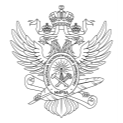 МИНОБРНАУКИ РОССИИМИНОБРНАУКИ РОССИИМИНОБРНАУКИ РОССИИМИНОБРНАУКИ РОССИИМИНОБРНАУКИ РОССИИМИНОБРНАУКИ РОССИИМИНОБРНАУКИ РОССИИМИНОБРНАУКИ РОССИИМИНОБРНАУКИ РОССИИМИНОБРНАУКИ РОССИИМИНОБРНАУКИ РОССИИМИНОБРНАУКИ РОССИИМИНОБРНАУКИ РОССИИМИНОБРНАУКИ РОССИИМИНОБРНАУКИ РОССИИМИНОБРНАУКИ РОССИИМИНОБРНАУКИ РОССИИМИНОБРНАУКИ РОССИИМИНОБРНАУКИ РОССИИМИНОБРНАУКИ РОССИИМИНОБРНАУКИ РОССИИМИНОБРНАУКИ РОССИИФедеральное государственное бюджетное образовательное учреждениевысшего образования«МИРЭА – Российский технологический университет»Федеральное государственное бюджетное образовательное учреждениевысшего образования«МИРЭА – Российский технологический университет»Федеральное государственное бюджетное образовательное учреждениевысшего образования«МИРЭА – Российский технологический университет»Федеральное государственное бюджетное образовательное учреждениевысшего образования«МИРЭА – Российский технологический университет»Федеральное государственное бюджетное образовательное учреждениевысшего образования«МИРЭА – Российский технологический университет»Федеральное государственное бюджетное образовательное учреждениевысшего образования«МИРЭА – Российский технологический университет»Федеральное государственное бюджетное образовательное учреждениевысшего образования«МИРЭА – Российский технологический университет»Федеральное государственное бюджетное образовательное учреждениевысшего образования«МИРЭА – Российский технологический университет»Федеральное государственное бюджетное образовательное учреждениевысшего образования«МИРЭА – Российский технологический университет»Федеральное государственное бюджетное образовательное учреждениевысшего образования«МИРЭА – Российский технологический университет»Федеральное государственное бюджетное образовательное учреждениевысшего образования«МИРЭА – Российский технологический университет»Федеральное государственное бюджетное образовательное учреждениевысшего образования«МИРЭА – Российский технологический университет»Федеральное государственное бюджетное образовательное учреждениевысшего образования«МИРЭА – Российский технологический университет»Федеральное государственное бюджетное образовательное учреждениевысшего образования«МИРЭА – Российский технологический университет»Федеральное государственное бюджетное образовательное учреждениевысшего образования«МИРЭА – Российский технологический университет»Федеральное государственное бюджетное образовательное учреждениевысшего образования«МИРЭА – Российский технологический университет»Федеральное государственное бюджетное образовательное учреждениевысшего образования«МИРЭА – Российский технологический университет»Федеральное государственное бюджетное образовательное учреждениевысшего образования«МИРЭА – Российский технологический университет»Федеральное государственное бюджетное образовательное учреждениевысшего образования«МИРЭА – Российский технологический университет»Федеральное государственное бюджетное образовательное учреждениевысшего образования«МИРЭА – Российский технологический университет»Федеральное государственное бюджетное образовательное учреждениевысшего образования«МИРЭА – Российский технологический университет»Федеральное государственное бюджетное образовательное учреждениевысшего образования«МИРЭА – Российский технологический университет»Физико-технологический институтФизико-технологический институтФизико-технологический институтФизико-технологический институтФизико-технологический институтФизико-технологический институтФизико-технологический институтФизико-технологический институтФизико-технологический институтФизико-технологический институтФизико-технологический институтФизико-технологический институтФизико-технологический институтФизико-технологический институтФизико-технологический институтФизико-технологический институтФизико-технологический институтФизико-технологический институтФизико-технологический институтФизико-технологический институтФизико-технологический институтФизико-технологический институтУТВЕРЖДАЮУТВЕРЖДАЮУТВЕРЖДАЮУТВЕРЖДАЮУТВЕРЖДАЮУТВЕРЖДАЮУТВЕРЖДАЮИ.о. директора ФТИИ.о. директора ФТИИ.о. директора ФТИИ.о. директора ФТИИ.о. директора ФТИИ.о. директора ФТИИ.о. директора ФТИ_______________ Шамин Р.В._______________ Шамин Р.В._______________ Шамин Р.В._______________ Шамин Р.В._______________ Шамин Р.В._______________ Шамин Р.В._______________ Шамин Р.В.«___»  ___________ 2020 г.«___»  ___________ 2020 г.«___»  ___________ 2020 г.«___»  ___________ 2020 г.«___»  ___________ 2020 г.«___»  ___________ 2020 г.«___»  ___________ 2020 г.Рабочая программа практикиРабочая программа практикиРабочая программа практикиРабочая программа практикиРабочая программа практикиРабочая программа практикиРабочая программа практикиРабочая программа практикиРабочая программа практикиРабочая программа практикиРабочая программа практикиРабочая программа практикиРабочая программа практикиРабочая программа практикиРабочая программа практикиРабочая программа практикиРабочая программа практикиРабочая программа практикиРабочая программа практикиРабочая программа практикиРабочая программа практикиРабочая программа практикиУчебная практикаУчебная практикаУчебная практикаУчебная практикаУчебная практикаУчебная практикаУчебная практикаУчебная практикаУчебная практикаУчебная практикаУчебная практикаУчебная практикаУчебная практикаУчебная практикаУчебная практикаУчебная практикаУчебная практикаУчебная практикаУчебная практикаУчебная практикаУчебная практикаУчебная практикаОзнакомительная практикаОзнакомительная практикаОзнакомительная практикаОзнакомительная практикаОзнакомительная практикаОзнакомительная практикаОзнакомительная практикаОзнакомительная практикаОзнакомительная практикаОзнакомительная практикаОзнакомительная практикаОзнакомительная практикаОзнакомительная практикаОзнакомительная практикаОзнакомительная практикаОзнакомительная практикаОзнакомительная практикаОзнакомительная практикаОзнакомительная практикаОзнакомительная практикаОзнакомительная практикаОзнакомительная практикаЧитающее подразделениеЧитающее подразделениеЧитающее подразделениеЧитающее подразделениеЧитающее подразделениеЧитающее подразделениекафедра наноэлектроникикафедра наноэлектроникикафедра наноэлектроникикафедра наноэлектроникикафедра наноэлектроникикафедра наноэлектроникикафедра наноэлектроникикафедра наноэлектроникикафедра наноэлектроникикафедра наноэлектроникикафедра наноэлектроникикафедра наноэлектроникикафедра наноэлектроникиНаправлениеНаправлениеНаправлениеНаправлениеНаправлениеНаправлениеНаправление11.03.04 Электроника и наноэлектроника11.03.04 Электроника и наноэлектроника11.03.04 Электроника и наноэлектроника11.03.04 Электроника и наноэлектроника11.03.04 Электроника и наноэлектроника11.03.04 Электроника и наноэлектроника11.03.04 Электроника и наноэлектроника11.03.04 Электроника и наноэлектроника11.03.04 Электроника и наноэлектроника11.03.04 Электроника и наноэлектроника11.03.04 Электроника и наноэлектроника11.03.04 Электроника и наноэлектроника11.03.04 Электроника и наноэлектроникаНаправленностьНаправленностьНаправленностьНаправленностьНаправленностьНаправленностьНаправленностьПромышленная электроникаПромышленная электроникаПромышленная электроникаПромышленная электроникаПромышленная электроникаПромышленная электроникаПромышленная электроникаПромышленная электроникаПромышленная электроникаПромышленная электроникаПромышленная электроникаПромышленная электроникаПромышленная электроникаКвалификацияКвалификацияКвалификацияКвалификацияКвалификациябакалаврбакалаврбакалаврбакалаврбакалаврбакалаврбакалаврбакалаврбакалаврбакалаврбакалаврбакалаврбакалаврФорма обученияФорма обученияФорма обученияФорма обученияФорма обученияочнаяочнаяочнаяочнаяочнаяочнаяочнаяочнаяочнаяочнаяОбщая трудоемкостьОбщая трудоемкостьОбщая трудоемкостьОбщая трудоемкость4 з.е.4 з.е.4 з.е.4 з.е.4 з.е.4 з.е.4 з.е.4 з.е.4 з.е.4 з.е.Распределение часов дисциплины и форм промежуточной аттестации по семестрамРаспределение часов дисциплины и форм промежуточной аттестации по семестрамРаспределение часов дисциплины и форм промежуточной аттестации по семестрамРаспределение часов дисциплины и форм промежуточной аттестации по семестрамРаспределение часов дисциплины и форм промежуточной аттестации по семестрамРаспределение часов дисциплины и форм промежуточной аттестации по семестрамРаспределение часов дисциплины и форм промежуточной аттестации по семестрамРаспределение часов дисциплины и форм промежуточной аттестации по семестрамРаспределение часов дисциплины и форм промежуточной аттестации по семестрамРаспределение часов дисциплины и форм промежуточной аттестации по семестрамРаспределение часов дисциплины и форм промежуточной аттестации по семестрамРаспределение часов дисциплины и форм промежуточной аттестации по семестрамРаспределение часов дисциплины и форм промежуточной аттестации по семестрамРаспределение часов дисциплины и форм промежуточной аттестации по семестрамРаспределение часов дисциплины и форм промежуточной аттестации по семестрамРаспределение часов дисциплины и форм промежуточной аттестации по семестрамРаспределение часов дисциплины и форм промежуточной аттестации по семестрамРаспределение часов дисциплины и форм промежуточной аттестации по семестрамРаспределение часов дисциплины и форм промежуточной аттестации по семестрамРаспределение часов дисциплины и форм промежуточной аттестации по семестрамРаспределение часов дисциплины и форм промежуточной аттестации по семестрамРаспределение часов дисциплины и форм промежуточной аттестации по семестрамСеместрСеместрЗачётные единицыРаспределение часовРаспределение часовРаспределение часовРаспределение часовРаспределение часовРаспределение часовРаспределение часовРаспределение часовРаспределение часовРаспределение часовРаспределение часовРаспределение часовРаспределение часовРаспределение часовРаспределение часовФормы промежуточной аттестацииФормы промежуточной аттестацииФормы промежуточной аттестацииСеместрСеместрЗачётные единицыВсегоЛекцииЛекцииЛекцииЛекцииЛабораторныеЛабораторныеЛабораторныеПрактическиеСамостоятельная работаСамостоятельная работаКонтактная работа в период практики и (или) аттестацииКонтактная работа в период практики и (или) аттестацииКонтактная работа в период практики и (или) аттестацииКонтрольФормы промежуточной аттестацииФормы промежуточной аттестацииФормы промежуточной аттестации2241440000000078,2578,2548484817,75Зачет с оценкойЗачет с оценкойЗачет с оценкойиз них на практ. подготовкуиз них на практ. подготовкуиз них на практ. подготовкуиз них на практ. подготовку0000000039390000Москва 2020Москва 2020Москва 2020Москва 2020Москва 2020Москва 2020Москва 2020Программу составил(и):канд. физ.-мат. наук,  доцент, Шерстюк Н.Э. _________________канд. физ.-мат. наук,  доцент, Шерстюк Н.Э. _________________канд. физ.-мат. наук,  доцент, Шерстюк Н.Э. _________________канд. физ.-мат. наук,  доцент, Шерстюк Н.Э. _________________канд. физ.-мат. наук,  доцент, Шерстюк Н.Э. _________________старший преподаватель, Рассадина Т.В. _________________старший преподаватель, Рассадина Т.В. _________________старший преподаватель, Рассадина Т.В. _________________старший преподаватель, Рассадина Т.В. _________________старший преподаватель, Рассадина Т.В. _________________Рабочая программа практикиРабочая программа практикиРабочая программа практикиОзнакомительная практикаОзнакомительная практикаОзнакомительная практикаОзнакомительная практикаОзнакомительная практикаразработана в соответствии с ФГОС ВО:разработана в соответствии с ФГОС ВО:разработана в соответствии с ФГОС ВО:Федеральный государственный образовательный стандарт высшего образования - бакалавриат по направлению подготовки 11.03.04 Электроника и наноэлектроника (приказ Минобрнауки России от 19.09.2017 г. № 927)Федеральный государственный образовательный стандарт высшего образования - бакалавриат по направлению подготовки 11.03.04 Электроника и наноэлектроника (приказ Минобрнауки России от 19.09.2017 г. № 927)Федеральный государственный образовательный стандарт высшего образования - бакалавриат по направлению подготовки 11.03.04 Электроника и наноэлектроника (приказ Минобрнауки России от 19.09.2017 г. № 927)Федеральный государственный образовательный стандарт высшего образования - бакалавриат по направлению подготовки 11.03.04 Электроника и наноэлектроника (приказ Минобрнауки России от 19.09.2017 г. № 927)Федеральный государственный образовательный стандарт высшего образования - бакалавриат по направлению подготовки 11.03.04 Электроника и наноэлектроника (приказ Минобрнауки России от 19.09.2017 г. № 927)составлена на основании учебного плана:составлена на основании учебного плана:составлена на основании учебного плана:направление: 11.03.04 Электроника и наноэлектрониканаправленность: «Наноэлектроника»направление: 11.03.04 Электроника и наноэлектрониканаправленность: «Наноэлектроника»направление: 11.03.04 Электроника и наноэлектрониканаправленность: «Наноэлектроника»направление: 11.03.04 Электроника и наноэлектрониканаправленность: «Наноэлектроника»направление: 11.03.04 Электроника и наноэлектрониканаправленность: «Наноэлектроника»Рабочая программа одобрена на заседании кафедрыРабочая программа одобрена на заседании кафедрыРабочая программа одобрена на заседании кафедрыРабочая программа одобрена на заседании кафедрыРабочая программа одобрена на заседании кафедрыкафедра наноэлектроникикафедра наноэлектроникикафедра наноэлектроникикафедра наноэлектроникикафедра наноэлектроникиПротокол от 10.03.2020 № 3Зав. кафедрой Сигов А.С. ___________________Протокол от 10.03.2020 № 3Зав. кафедрой Сигов А.С. ___________________Протокол от 10.03.2020 № 3Зав. кафедрой Сигов А.С. ___________________Протокол от 10.03.2020 № 3Зав. кафедрой Сигов А.С. ___________________Протокол от 10.03.2020 № 3Зав. кафедрой Сигов А.С. ___________________Визирование РПД для исполнения в очередном учебном годуВизирование РПД для исполнения в очередном учебном годуВизирование РПД для исполнения в очередном учебном годуВизирование РПД для исполнения в очередном учебном годуВизирование РПД для исполнения в очередном учебном годуРабочая программа пересмотрена, обсуждена и одобрена для исполнения в 2021-2022 учебном году на заседании кафедрыРабочая программа пересмотрена, обсуждена и одобрена для исполнения в 2021-2022 учебном году на заседании кафедрыРабочая программа пересмотрена, обсуждена и одобрена для исполнения в 2021-2022 учебном году на заседании кафедрыРабочая программа пересмотрена, обсуждена и одобрена для исполнения в 2021-2022 учебном году на заседании кафедрыРабочая программа пересмотрена, обсуждена и одобрена для исполнения в 2021-2022 учебном году на заседании кафедрыкафедра наноэлектроникикафедра наноэлектроникикафедра наноэлектроникикафедра наноэлектроникикафедра наноэлектроникиПротокол от  __ __________ 2021 г.  №  __Зав. кафедрой ____________________   ____________________Протокол от  __ __________ 2021 г.  №  __Зав. кафедрой ____________________   ____________________Протокол от  __ __________ 2021 г.  №  __Зав. кафедрой ____________________   ____________________Протокол от  __ __________ 2021 г.  №  __Зав. кафедрой ____________________   ____________________Подпись                                Расшифровка подписиПодпись                                Расшифровка подписиПодпись                                Расшифровка подписиПодпись                                Расшифровка подписиВизирование РПД для исполнения в очередном учебном годуВизирование РПД для исполнения в очередном учебном годуВизирование РПД для исполнения в очередном учебном годуВизирование РПД для исполнения в очередном учебном годуВизирование РПД для исполнения в очередном учебном годуРабочая программа пересмотрена, обсуждена и одобрена для исполнения в 2022-2023 учебном году на заседании кафедрыРабочая программа пересмотрена, обсуждена и одобрена для исполнения в 2022-2023 учебном году на заседании кафедрыРабочая программа пересмотрена, обсуждена и одобрена для исполнения в 2022-2023 учебном году на заседании кафедрыРабочая программа пересмотрена, обсуждена и одобрена для исполнения в 2022-2023 учебном году на заседании кафедрыРабочая программа пересмотрена, обсуждена и одобрена для исполнения в 2022-2023 учебном году на заседании кафедрыкафедра наноэлектроникикафедра наноэлектроникикафедра наноэлектроникикафедра наноэлектроникикафедра наноэлектроникиПротокол от  __ __________ 2022 г.  №  __Зав. кафедрой ____________________   ____________________Протокол от  __ __________ 2022 г.  №  __Зав. кафедрой ____________________   ____________________Протокол от  __ __________ 2022 г.  №  __Зав. кафедрой ____________________   ____________________Протокол от  __ __________ 2022 г.  №  __Зав. кафедрой ____________________   ____________________Подпись                                Расшифровка подписиПодпись                                Расшифровка подписиВизирование РПД для исполнения в очередном учебном годуВизирование РПД для исполнения в очередном учебном годуВизирование РПД для исполнения в очередном учебном годуВизирование РПД для исполнения в очередном учебном годуВизирование РПД для исполнения в очередном учебном годуРабочая программа пересмотрена, обсуждена и одобрена для исполнения в 2023-2024 учебном году на заседании кафедрыРабочая программа пересмотрена, обсуждена и одобрена для исполнения в 2023-2024 учебном году на заседании кафедрыРабочая программа пересмотрена, обсуждена и одобрена для исполнения в 2023-2024 учебном году на заседании кафедрыРабочая программа пересмотрена, обсуждена и одобрена для исполнения в 2023-2024 учебном году на заседании кафедрыРабочая программа пересмотрена, обсуждена и одобрена для исполнения в 2023-2024 учебном году на заседании кафедрыкафедра наноэлектроникикафедра наноэлектроникикафедра наноэлектроникикафедра наноэлектроникикафедра наноэлектроникиПротокол от  __ __________ 2023 г.  №  __Зав. кафедрой ____________________   ____________________Протокол от  __ __________ 2023 г.  №  __Зав. кафедрой ____________________   ____________________Протокол от  __ __________ 2023 г.  №  __Зав. кафедрой ____________________   ____________________Протокол от  __ __________ 2023 г.  №  __Зав. кафедрой ____________________   ____________________Подпись                                Расшифровка подписиПодпись                                Расшифровка подписиВизирование РПД для исполнения в очередном учебном годуВизирование РПД для исполнения в очередном учебном годуВизирование РПД для исполнения в очередном учебном годуВизирование РПД для исполнения в очередном учебном годуВизирование РПД для исполнения в очередном учебном годуРабочая программа пересмотрена, обсуждена и одобрена для исполнения в 2024-2025 учебном году на заседании кафедрыРабочая программа пересмотрена, обсуждена и одобрена для исполнения в 2024-2025 учебном году на заседании кафедрыРабочая программа пересмотрена, обсуждена и одобрена для исполнения в 2024-2025 учебном году на заседании кафедрыРабочая программа пересмотрена, обсуждена и одобрена для исполнения в 2024-2025 учебном году на заседании кафедрыРабочая программа пересмотрена, обсуждена и одобрена для исполнения в 2024-2025 учебном году на заседании кафедрыкафедра наноэлектроникикафедра наноэлектроникикафедра наноэлектроникикафедра наноэлектроникикафедра наноэлектроникиПротокол от  __ __________ 2024 г.  №  __Зав. кафедрой ____________________   ____________________Протокол от  __ __________ 2024 г.  №  __Зав. кафедрой ____________________   ____________________Протокол от  __ __________ 2024 г.  №  __Зав. кафедрой ____________________   ____________________Протокол от  __ __________ 2024 г.  №  __Зав. кафедрой ____________________   ____________________Подпись                                Расшифровка подписиПодпись                                Расшифровка подписи1. ЦЕЛИ ОСВОЕНИЯ ПРАКТИКИ1. ЦЕЛИ ОСВОЕНИЯ ПРАКТИКИ1. ЦЕЛИ ОСВОЕНИЯ ПРАКТИКИ1. ЦЕЛИ ОСВОЕНИЯ ПРАКТИКИ1. ЦЕЛИ ОСВОЕНИЯ ПРАКТИКИ1. ЦЕЛИ ОСВОЕНИЯ ПРАКТИКИ«Ознакомительная практика» имеет своей целью сформировать, закрепить и развить практические навыки и компетенции, предусмотренные данной рабочей программой в соответствии с требованиями ФГОС ВО по направлению подготовки 11.03.04 Электроника и наноэлектроника с учетом специфики направленности подготовки – «Наноэлектроника».Практическая подготовка при проведении практики организуется путем непосредственного выполнения обучающимися определенных видов работ, связанных с будущей профессиональной деятельностью.«Ознакомительная практика» имеет своей целью сформировать, закрепить и развить практические навыки и компетенции, предусмотренные данной рабочей программой в соответствии с требованиями ФГОС ВО по направлению подготовки 11.03.04 Электроника и наноэлектроника с учетом специфики направленности подготовки – «Наноэлектроника».Практическая подготовка при проведении практики организуется путем непосредственного выполнения обучающимися определенных видов работ, связанных с будущей профессиональной деятельностью.«Ознакомительная практика» имеет своей целью сформировать, закрепить и развить практические навыки и компетенции, предусмотренные данной рабочей программой в соответствии с требованиями ФГОС ВО по направлению подготовки 11.03.04 Электроника и наноэлектроника с учетом специфики направленности подготовки – «Наноэлектроника».Практическая подготовка при проведении практики организуется путем непосредственного выполнения обучающимися определенных видов работ, связанных с будущей профессиональной деятельностью.«Ознакомительная практика» имеет своей целью сформировать, закрепить и развить практические навыки и компетенции, предусмотренные данной рабочей программой в соответствии с требованиями ФГОС ВО по направлению подготовки 11.03.04 Электроника и наноэлектроника с учетом специфики направленности подготовки – «Наноэлектроника».Практическая подготовка при проведении практики организуется путем непосредственного выполнения обучающимися определенных видов работ, связанных с будущей профессиональной деятельностью.«Ознакомительная практика» имеет своей целью сформировать, закрепить и развить практические навыки и компетенции, предусмотренные данной рабочей программой в соответствии с требованиями ФГОС ВО по направлению подготовки 11.03.04 Электроника и наноэлектроника с учетом специфики направленности подготовки – «Наноэлектроника».Практическая подготовка при проведении практики организуется путем непосредственного выполнения обучающимися определенных видов работ, связанных с будущей профессиональной деятельностью.«Ознакомительная практика» имеет своей целью сформировать, закрепить и развить практические навыки и компетенции, предусмотренные данной рабочей программой в соответствии с требованиями ФГОС ВО по направлению подготовки 11.03.04 Электроника и наноэлектроника с учетом специфики направленности подготовки – «Наноэлектроника».Практическая подготовка при проведении практики организуется путем непосредственного выполнения обучающимися определенных видов работ, связанных с будущей профессиональной деятельностью.2. МЕСТО ПРАКТИКИ В СТРУКТУРЕ ОБРАЗОВАТЕЛЬНОЙ ПРОГРАММЫ2. МЕСТО ПРАКТИКИ В СТРУКТУРЕ ОБРАЗОВАТЕЛЬНОЙ ПРОГРАММЫ2. МЕСТО ПРАКТИКИ В СТРУКТУРЕ ОБРАЗОВАТЕЛЬНОЙ ПРОГРАММЫ2. МЕСТО ПРАКТИКИ В СТРУКТУРЕ ОБРАЗОВАТЕЛЬНОЙ ПРОГРАММЫ2. МЕСТО ПРАКТИКИ В СТРУКТУРЕ ОБРАЗОВАТЕЛЬНОЙ ПРОГРАММЫ2. МЕСТО ПРАКТИКИ В СТРУКТУРЕ ОБРАЗОВАТЕЛЬНОЙ ПРОГРАММЫНаправление:11.03.04 Электроника и наноэлектроника11.03.04 Электроника и наноэлектроника11.03.04 Электроника и наноэлектроника11.03.04 Электроника и наноэлектроника11.03.04 Электроника и наноэлектроника11.03.04 Электроника и наноэлектроникаНаправленность:НаноэлектроникаНаноэлектроникаНаноэлектроникаНаноэлектроникаНаноэлектроникаНаноэлектроникаБлок:ПрактикаПрактикаПрактикаПрактикаПрактикаПрактикаЧасть:Обязательная частьОбязательная частьОбязательная частьОбязательная частьОбязательная частьОбязательная частьОбщая трудоемкость:4 з.е. (144 акад. час.).4 з.е. (144 акад. час.).4 з.е. (144 акад. час.).4 з.е. (144 акад. час.).4 з.е. (144 акад. час.).4 з.е. (144 акад. час.).3. ТИП, ВИД И СПОСОБ ПРОВЕДЕНИЯ ПРАКТИКИ3. ТИП, ВИД И СПОСОБ ПРОВЕДЕНИЯ ПРАКТИКИ3. ТИП, ВИД И СПОСОБ ПРОВЕДЕНИЯ ПРАКТИКИ3. ТИП, ВИД И СПОСОБ ПРОВЕДЕНИЯ ПРАКТИКИ3. ТИП, ВИД И СПОСОБ ПРОВЕДЕНИЯ ПРАКТИКИ3. ТИП, ВИД И СПОСОБ ПРОВЕДЕНИЯ ПРАКТИКИВид практики:Учебная практикаУчебная практикаУчебная практикаУчебная практикаУчебная практикаУчебная практикаТип практики:Ознакомительная практикаОзнакомительная практикаОзнакомительная практикаОзнакомительная практикаОзнакомительная практикаОзнакомительная практикаСпособ (способы) проведения практики определяются в соответствии с федеральным государственным образовательным стандартом. В случае, если стандарт не регламентирует способ проведения практики, то она проводится стационарно.Способ (способы) проведения практики определяются в соответствии с федеральным государственным образовательным стандартом. В случае, если стандарт не регламентирует способ проведения практики, то она проводится стационарно.Способ (способы) проведения практики определяются в соответствии с федеральным государственным образовательным стандартом. В случае, если стандарт не регламентирует способ проведения практики, то она проводится стационарно.Способ (способы) проведения практики определяются в соответствии с федеральным государственным образовательным стандартом. В случае, если стандарт не регламентирует способ проведения практики, то она проводится стационарно.Способ (способы) проведения практики определяются в соответствии с федеральным государственным образовательным стандартом. В случае, если стандарт не регламентирует способ проведения практики, то она проводится стационарно.Способ (способы) проведения практики определяются в соответствии с федеральным государственным образовательным стандартом. В случае, если стандарт не регламентирует способ проведения практики, то она проводится стационарно.4.МЕСТО И ВРЕМЯ ПРОВЕДЕНИЯ ПРАКТИКИ4.МЕСТО И ВРЕМЯ ПРОВЕДЕНИЯ ПРАКТИКИ4.МЕСТО И ВРЕМЯ ПРОВЕДЕНИЯ ПРАКТИКИ4.МЕСТО И ВРЕМЯ ПРОВЕДЕНИЯ ПРАКТИКИ4.МЕСТО И ВРЕМЯ ПРОВЕДЕНИЯ ПРАКТИКИ4.МЕСТО И ВРЕМЯ ПРОВЕДЕНИЯ ПРАКТИКИ«Ознакомительная практика»  направления подготовки 11.03.04 Электроника и наноэлектроника проводится на базе структурных подразделений РТУ МИРЭА или в организации, осуществляющей деятельность по профилю соответствующей образовательной программы (далее - профильная организация), в том числе в структурном подразделении профильной организации, предназначенном для проведения практической подготовки, на основании договора, заключаемого между образовательной организацией и профильной организацией.«Ознакомительная практика»  направления подготовки 11.03.04 Электроника и наноэлектроника проводится на базе структурных подразделений РТУ МИРЭА или в организации, осуществляющей деятельность по профилю соответствующей образовательной программы (далее - профильная организация), в том числе в структурном подразделении профильной организации, предназначенном для проведения практической подготовки, на основании договора, заключаемого между образовательной организацией и профильной организацией.«Ознакомительная практика»  направления подготовки 11.03.04 Электроника и наноэлектроника проводится на базе структурных подразделений РТУ МИРЭА или в организации, осуществляющей деятельность по профилю соответствующей образовательной программы (далее - профильная организация), в том числе в структурном подразделении профильной организации, предназначенном для проведения практической подготовки, на основании договора, заключаемого между образовательной организацией и профильной организацией.«Ознакомительная практика»  направления подготовки 11.03.04 Электроника и наноэлектроника проводится на базе структурных подразделений РТУ МИРЭА или в организации, осуществляющей деятельность по профилю соответствующей образовательной программы (далее - профильная организация), в том числе в структурном подразделении профильной организации, предназначенном для проведения практической подготовки, на основании договора, заключаемого между образовательной организацией и профильной организацией.«Ознакомительная практика»  направления подготовки 11.03.04 Электроника и наноэлектроника проводится на базе структурных подразделений РТУ МИРЭА или в организации, осуществляющей деятельность по профилю соответствующей образовательной программы (далее - профильная организация), в том числе в структурном подразделении профильной организации, предназначенном для проведения практической подготовки, на основании договора, заключаемого между образовательной организацией и профильной организацией.«Ознакомительная практика»  направления подготовки 11.03.04 Электроника и наноэлектроника проводится на базе структурных подразделений РТУ МИРЭА или в организации, осуществляющей деятельность по профилю соответствующей образовательной программы (далее - профильная организация), в том числе в структурном подразделении профильной организации, предназначенном для проведения практической подготовки, на основании договора, заключаемого между образовательной организацией и профильной организацией.5. КОМПЕТЕНЦИИ ОБУЧАЮЩЕГОСЯ, ФОРМИРУЕМЫЕ В РЕЗУЛЬТАТЕ ОСВОЕНИЯ ПРАКТИКИ5. КОМПЕТЕНЦИИ ОБУЧАЮЩЕГОСЯ, ФОРМИРУЕМЫЕ В РЕЗУЛЬТАТЕ ОСВОЕНИЯ ПРАКТИКИ5. КОМПЕТЕНЦИИ ОБУЧАЮЩЕГОСЯ, ФОРМИРУЕМЫЕ В РЕЗУЛЬТАТЕ ОСВОЕНИЯ ПРАКТИКИ5. КОМПЕТЕНЦИИ ОБУЧАЮЩЕГОСЯ, ФОРМИРУЕМЫЕ В РЕЗУЛЬТАТЕ ОСВОЕНИЯ ПРАКТИКИ5. КОМПЕТЕНЦИИ ОБУЧАЮЩЕГОСЯ, ФОРМИРУЕМЫЕ В РЕЗУЛЬТАТЕ ОСВОЕНИЯ ПРАКТИКИ5. КОМПЕТЕНЦИИ ОБУЧАЮЩЕГОСЯ, ФОРМИРУЕМЫЕ В РЕЗУЛЬТАТЕ ОСВОЕНИЯ ПРАКТИКИВ результате освоения практики обучающийся должен овладеть компетенциями:В результате освоения практики обучающийся должен овладеть компетенциями:В результате освоения практики обучающийся должен овладеть компетенциями:В результате освоения практики обучающийся должен овладеть компетенциями:В результате освоения практики обучающийся должен овладеть компетенциями:В результате освоения практики обучающийся должен овладеть компетенциями:УК-1 - Способен осуществлять поиск, критический анализ и синтез информации, применять системный подход для решения поставленных задач УК-1 - Способен осуществлять поиск, критический анализ и синтез информации, применять системный подход для решения поставленных задач УК-1 - Способен осуществлять поиск, критический анализ и синтез информации, применять системный подход для решения поставленных задач УК-1 - Способен осуществлять поиск, критический анализ и синтез информации, применять системный подход для решения поставленных задач УК-1 - Способен осуществлять поиск, критический анализ и синтез информации, применять системный подход для решения поставленных задач УК-1 - Способен осуществлять поиск, критический анализ и синтез информации, применять системный подход для решения поставленных задач ПЛАНИРУЕМЫЕ РЕЗУЛЬТАТЫ ОБУЧЕНИЯ ПО ПРАКТИКЕ, ХАРАКТЕРИЗУЮЩИЕ ФОРМИРОВАНИЯ КОМПЕТЕНЦИЙПЛАНИРУЕМЫЕ РЕЗУЛЬТАТЫ ОБУЧЕНИЯ ПО ПРАКТИКЕ, ХАРАКТЕРИЗУЮЩИЕ ФОРМИРОВАНИЯ КОМПЕТЕНЦИЙПЛАНИРУЕМЫЕ РЕЗУЛЬТАТЫ ОБУЧЕНИЯ ПО ПРАКТИКЕ, ХАРАКТЕРИЗУЮЩИЕ ФОРМИРОВАНИЯ КОМПЕТЕНЦИЙПЛАНИРУЕМЫЕ РЕЗУЛЬТАТЫ ОБУЧЕНИЯ ПО ПРАКТИКЕ, ХАРАКТЕРИЗУЮЩИЕ ФОРМИРОВАНИЯ КОМПЕТЕНЦИЙПЛАНИРУЕМЫЕ РЕЗУЛЬТАТЫ ОБУЧЕНИЯ ПО ПРАКТИКЕ, ХАРАКТЕРИЗУЮЩИЕ ФОРМИРОВАНИЯ КОМПЕТЕНЦИЙПЛАНИРУЕМЫЕ РЕЗУЛЬТАТЫ ОБУЧЕНИЯ ПО ПРАКТИКЕ, ХАРАКТЕРИЗУЮЩИЕ ФОРМИРОВАНИЯ КОМПЕТЕНЦИЙУК-1 : Способен осуществлять поиск, критический анализ и синтез информации, применять системный подход для решения поставленных задачУК-1 : Способен осуществлять поиск, критический анализ и синтез информации, применять системный подход для решения поставленных задачУК-1 : Способен осуществлять поиск, критический анализ и синтез информации, применять системный подход для решения поставленных задачУК-1 : Способен осуществлять поиск, критический анализ и синтез информации, применять системный подход для решения поставленных задачУК-1 : Способен осуществлять поиск, критический анализ и синтез информации, применять системный подход для решения поставленных задачУК-1 : Способен осуществлять поиск, критический анализ и синтез информации, применять системный подход для решения поставленных задачУК-1.1  : Анализирует задачу, выделяя её базовые составляющие и осуществляет поиск достоверной информации для её решения по различным типам запросовУК-1.1  : Анализирует задачу, выделяя её базовые составляющие и осуществляет поиск достоверной информации для её решения по различным типам запросовУК-1.1  : Анализирует задачу, выделяя её базовые составляющие и осуществляет поиск достоверной информации для её решения по различным типам запросовУК-1.1  : Анализирует задачу, выделяя её базовые составляющие и осуществляет поиск достоверной информации для её решения по различным типам запросовУК-1.1  : Анализирует задачу, выделяя её базовые составляющие и осуществляет поиск достоверной информации для её решения по различным типам запросовУК-1.1  : Анализирует задачу, выделяя её базовые составляющие и осуществляет поиск достоверной информации для её решения по различным типам запросовЗнать:Знать:Знать:Знать:Знать:Знать:-  системный подход для решения задач-  системный подход для решения задач-  системный подход для решения задач-  системный подход для решения задач-  системный подход для решения задач-  системный подход для решения задачУметь:Уметь:Уметь:Уметь:Уметь:Уметь:-  осуществлять поиск, критический анализ и синтез информации, применять системный подход для решения поставленных задач-  осуществлять поиск, критический анализ и синтез информации, применять системный подход для решения поставленных задач-  осуществлять поиск, критический анализ и синтез информации, применять системный подход для решения поставленных задач-  осуществлять поиск, критический анализ и синтез информации, применять системный подход для решения поставленных задач-  осуществлять поиск, критический анализ и синтез информации, применять системный подход для решения поставленных задач-  осуществлять поиск, критический анализ и синтез информации, применять системный подход для решения поставленных задачВладеть:Владеть:Владеть:Владеть:Владеть:Владеть:-  методикой системного подхода для решения поставленных задач-  методикой системного подхода для решения поставленных задач-  методикой системного подхода для решения поставленных задач-  методикой системного подхода для решения поставленных задач-  методикой системного подхода для решения поставленных задач-  методикой системного подхода для решения поставленных задачУК-1.2  : Определяет, интерпретирует и ранжирует информацию, требуемую для решения поставленной задачиУК-1.2  : Определяет, интерпретирует и ранжирует информацию, требуемую для решения поставленной задачиУК-1.2  : Определяет, интерпретирует и ранжирует информацию, требуемую для решения поставленной задачиУК-1.2  : Определяет, интерпретирует и ранжирует информацию, требуемую для решения поставленной задачиУК-1.2  : Определяет, интерпретирует и ранжирует информацию, требуемую для решения поставленной задачиУК-1.2  : Определяет, интерпретирует и ранжирует информацию, требуемую для решения поставленной задачиЗнать:Знать:Знать:Знать:Знать:Знать:-  методики поиска, сбора и обработки информации-  методики поиска, сбора и обработки информации-  методики поиска, сбора и обработки информации-  методики поиска, сбора и обработки информации-  методики поиска, сбора и обработки информации-  методики поиска, сбора и обработки информацииУметь:Уметь:Уметь:Уметь:Уметь:Уметь:-  осуществлять критический анализ и синтез информации, полученной из разных источников-  осуществлять критический анализ и синтез информации, полученной из разных источников-  осуществлять критический анализ и синтез информации, полученной из разных источников-  осуществлять критический анализ и синтез информации, полученной из разных источников-  осуществлять критический анализ и синтез информации, полученной из разных источников-  осуществлять критический анализ и синтез информации, полученной из разных источниковВладеть:Владеть:Владеть:Владеть:Владеть:Владеть:-  методами поиска, сбора и обработки, критического анализа и синтеза информации-  методами поиска, сбора и обработки, критического анализа и синтеза информации-  методами поиска, сбора и обработки, критического анализа и синтеза информации-  методами поиска, сбора и обработки, критического анализа и синтеза информации-  методами поиска, сбора и обработки, критического анализа и синтеза информации-  методами поиска, сбора и обработки, критического анализа и синтеза информацииВ РЕЗУЛЬТАТЕ ОСВОЕНИЯ ПРАКТИКИ ОБУЧАЮЩИЙСЯ ДОЛЖЕНВ РЕЗУЛЬТАТЕ ОСВОЕНИЯ ПРАКТИКИ ОБУЧАЮЩИЙСЯ ДОЛЖЕНВ РЕЗУЛЬТАТЕ ОСВОЕНИЯ ПРАКТИКИ ОБУЧАЮЩИЙСЯ ДОЛЖЕНВ РЕЗУЛЬТАТЕ ОСВОЕНИЯ ПРАКТИКИ ОБУЧАЮЩИЙСЯ ДОЛЖЕНВ РЕЗУЛЬТАТЕ ОСВОЕНИЯ ПРАКТИКИ ОБУЧАЮЩИЙСЯ ДОЛЖЕНВ РЕЗУЛЬТАТЕ ОСВОЕНИЯ ПРАКТИКИ ОБУЧАЮЩИЙСЯ ДОЛЖЕНЗнать:Знать:Знать:Знать:Знать:Знать:-  методики поиска, сбора и обработки информации-  методики поиска, сбора и обработки информации-  методики поиска, сбора и обработки информации-  методики поиска, сбора и обработки информации-  методики поиска, сбора и обработки информации-  методики поиска, сбора и обработки информации-  системный подход для решения задач-  системный подход для решения задач-  системный подход для решения задач-  системный подход для решения задач-  системный подход для решения задач-  системный подход для решения задачУметь:Уметь:Уметь:Уметь:Уметь:Уметь:-  осуществлять критический анализ и синтез информации, полученной из разных источников-  осуществлять критический анализ и синтез информации, полученной из разных источников-  осуществлять критический анализ и синтез информации, полученной из разных источников-  осуществлять критический анализ и синтез информации, полученной из разных источников-  осуществлять критический анализ и синтез информации, полученной из разных источников-  осуществлять критический анализ и синтез информации, полученной из разных источников-  осуществлять поиск, критический анализ и синтез информации, применять системный подход для решения поставленных задач-  осуществлять поиск, критический анализ и синтез информации, применять системный подход для решения поставленных задач-  осуществлять поиск, критический анализ и синтез информации, применять системный подход для решения поставленных задач-  осуществлять поиск, критический анализ и синтез информации, применять системный подход для решения поставленных задач-  осуществлять поиск, критический анализ и синтез информации, применять системный подход для решения поставленных задач-  осуществлять поиск, критический анализ и синтез информации, применять системный подход для решения поставленных задачВладеть:Владеть:Владеть:Владеть:Владеть:Владеть:-  методами поиска, сбора и обработки, критического анализа и синтеза информации-  методами поиска, сбора и обработки, критического анализа и синтеза информации-  методами поиска, сбора и обработки, критического анализа и синтеза информации-  методами поиска, сбора и обработки, критического анализа и синтеза информации-  методами поиска, сбора и обработки, критического анализа и синтеза информации-  методами поиска, сбора и обработки, критического анализа и синтеза информации-  методикой системного подхода для решения поставленных задач-  методикой системного подхода для решения поставленных задач-  методикой системного подхода для решения поставленных задач-  методикой системного подхода для решения поставленных задач-  методикой системного подхода для решения поставленных задач-  методикой системного подхода для решения поставленных задач6. СТРУКТУРА И СОДЕРЖАНИЕ ПРАКТИКИ6. СТРУКТУРА И СОДЕРЖАНИЕ ПРАКТИКИ6. СТРУКТУРА И СОДЕРЖАНИЕ ПРАКТИКИ6. СТРУКТУРА И СОДЕРЖАНИЕ ПРАКТИКИ6. СТРУКТУРА И СОДЕРЖАНИЕ ПРАКТИКИ6. СТРУКТУРА И СОДЕРЖАНИЕ ПРАКТИКИПри проведении учебных занятий организация обеспечивает развитие у обучающихся навыков командной работы, межличностной коммуникации, принятия решений и лидерских качеств.При проведении учебных занятий организация обеспечивает развитие у обучающихся навыков командной работы, межличностной коммуникации, принятия решений и лидерских качеств.При проведении учебных занятий организация обеспечивает развитие у обучающихся навыков командной работы, межличностной коммуникации, принятия решений и лидерских качеств.При проведении учебных занятий организация обеспечивает развитие у обучающихся навыков командной работы, межличностной коммуникации, принятия решений и лидерских качеств.При проведении учебных занятий организация обеспечивает развитие у обучающихся навыков командной работы, межличностной коммуникации, принятия решений и лидерских качеств.При проведении учебных занятий организация обеспечивает развитие у обучающихся навыков командной работы, межличностной коммуникации, принятия решений и лидерских качеств.Код занятияНаименование разделов и тем /вид занятия/Наименование разделов и тем /вид занятия/Сем.ЧасовЧасов1. Организационно-подготовительные раздел1. Организационно-подготовительные раздел1. Организационно-подготовительные раздел1. Организационно-подготовительные раздел1. Организационно-подготовительные раздел1. Организационно-подготовительные раздел1.1Организационное собрание (КрПА). Знакомство с целью практики, основные этапы практики, места проведения практики, выдача заданий на практику Организационное собрание (КрПА). Знакомство с целью практики, основные этапы практики, места проведения практики, выдача заданий на практику 2441.2Инструктаж по технике безопасности и охране труда (КрПА).  Инструктаж по технике безопасности и охране труда (КрПА).  2222. Получение навыков практической деятельности, обзор материалов и формирование отчета о прохождении практики2. Получение навыков практической деятельности, обзор материалов и формирование отчета о прохождении практики2. Получение навыков практической деятельности, обзор материалов и формирование отчета о прохождении практики2. Получение навыков практической деятельности, обзор материалов и формирование отчета о прохождении практики2. Получение навыков практической деятельности, обзор материалов и формирование отчета о прохождении практики2. Получение навыков практической деятельности, обзор материалов и формирование отчета о прохождении практики2.1Выполнение заданий направленных на получение навыков практической подготовки (Ср). Обзор литературных данных. Выполнение заданий направленных на получение навыков практической подготовки (Ср). Обзор литературных данных. 210102.2Выполнение заданий направленных на получение навыков практической подготовки (Ср). Планирование, подготовка и выполнение задания на практику Выполнение заданий направленных на получение навыков практической подготовки (Ср). Планирование, подготовка и выполнение задания на практику 258,25 (из них 39 на практ. подг.)58,25 (из них 39 на практ. подг.)2.3Анализ информации и формирование отчёта по практической подготовке (Ср). Обработка и анализ результатов прохождения практики. Оформление отчета по практике. Анализ информации и формирование отчёта по практической подготовке (Ср). Обработка и анализ результатов прохождения практики. Оформление отчета по практике. 210102.4Ознакомительная экскурсия (КрПА). Посещение ведущих предприятий, научных организаций и лабораторий РТУ МИРЭА по направлению подготовки Ознакомительная экскурсия (КрПА). Посещение ведущих предприятий, научных организаций и лабораторий РТУ МИРЭА по направлению подготовки Ознакомительная экскурсия (КрПА). Посещение ведущих предприятий, научных организаций и лабораторий РТУ МИРЭА по направлению подготовки 220202.5Семинар (КрПА). Обзорные лекции ведущих ученых и специалистов по современным проблемам электроники и микросистемной техники Семинар (КрПА). Обзорные лекции ведущих ученых и специалистов по современным проблемам электроники и микросистемной техники Семинар (КрПА). Обзорные лекции ведущих ученых и специалистов по современным проблемам электроники и микросистемной техники 221,7521,753. Промежуточная аттестация (зачёт c оценкой)3. Промежуточная аттестация (зачёт c оценкой)3. Промежуточная аттестация (зачёт c оценкой)3. Промежуточная аттестация (зачёт c оценкой)3. Промежуточная аттестация (зачёт c оценкой)3. Промежуточная аттестация (зачёт c оценкой)3. Промежуточная аттестация (зачёт c оценкой)3.1Подготовка к сдаче промежуточной аттестации (ЗачётСОц).  Подготовка к сдаче промежуточной аттестации (ЗачётСОц).  Подготовка к сдаче промежуточной аттестации (ЗачётСОц).  217,7517,753.2Контактная работа с преподавателем в период промежуточной аттестации (КрПА).  Контактная работа с преподавателем в период промежуточной аттестации (КрПА).  Контактная работа с преподавателем в период промежуточной аттестации (КрПА).  20,250,257. ОЦЕНОЧНЫЕ МАТЕРИАЛЫ7. ОЦЕНОЧНЫЕ МАТЕРИАЛЫ7. ОЦЕНОЧНЫЕ МАТЕРИАЛЫ7. ОЦЕНОЧНЫЕ МАТЕРИАЛЫ7. ОЦЕНОЧНЫЕ МАТЕРИАЛЫ7. ОЦЕНОЧНЫЕ МАТЕРИАЛЫ7. ОЦЕНОЧНЫЕ МАТЕРИАЛЫ7.1. Перечень компетенций7.1. Перечень компетенций7.1. Перечень компетенций7.1. Перечень компетенций7.1. Перечень компетенций7.1. Перечень компетенций7.1. Перечень компетенцийПеречень компетенций, на освоение которых направлена «Ознакомительная практика», с указанием результатов их формирования в процессе освоения образовательной программы, представлен в п.3 настоящей рабочей программыПеречень компетенций, на освоение которых направлена «Ознакомительная практика», с указанием результатов их формирования в процессе освоения образовательной программы, представлен в п.3 настоящей рабочей программыПеречень компетенций, на освоение которых направлена «Ознакомительная практика», с указанием результатов их формирования в процессе освоения образовательной программы, представлен в п.3 настоящей рабочей программыПеречень компетенций, на освоение которых направлена «Ознакомительная практика», с указанием результатов их формирования в процессе освоения образовательной программы, представлен в п.3 настоящей рабочей программыПеречень компетенций, на освоение которых направлена «Ознакомительная практика», с указанием результатов их формирования в процессе освоения образовательной программы, представлен в п.3 настоящей рабочей программыПеречень компетенций, на освоение которых направлена «Ознакомительная практика», с указанием результатов их формирования в процессе освоения образовательной программы, представлен в п.3 настоящей рабочей программыПеречень компетенций, на освоение которых направлена «Ознакомительная практика», с указанием результатов их формирования в процессе освоения образовательной программы, представлен в п.3 настоящей рабочей программы7.2. Типовые контрольные вопросы и задания7.2. Типовые контрольные вопросы и задания7.2. Типовые контрольные вопросы и задания7.2. Типовые контрольные вопросы и задания7.2. Типовые контрольные вопросы и задания7.2. Типовые контрольные вопросы и задания7.2. Типовые контрольные вопросы и заданияРаздел 11.Величина напряжения в сети.2.Проблема заземления приборов и установок.3.Последовательность включения и отключения приборов и установок.4.Обращение с химическими реагентами.Раздел 21. Типы научных изданий.2. Системы Scopus, Web of Scinse, РИНЦ3. Система Антиплагиат4. Технологии современной микро- и наноэлектроники.5. Приоритетные направления развития нанотехнологий.6. Какие направления и профили подготовки реализуются на кафедре?7. Каковы направления научных исследований на кафедре?8. Приведите примеры предприятий, выпускающих материалы электронной техники.9. Приведите примеры предприятий, выпускающих приборы полупроводниковой электроники.10. В чем актуальность Вашего задания на практику?11. Опишите перспективы дальнейшего развития электроники.12. Какие источники информации Вы использовали при работе над заданием?Раздел 11.Величина напряжения в сети.2.Проблема заземления приборов и установок.3.Последовательность включения и отключения приборов и установок.4.Обращение с химическими реагентами.Раздел 21. Типы научных изданий.2. Системы Scopus, Web of Scinse, РИНЦ3. Система Антиплагиат4. Технологии современной микро- и наноэлектроники.5. Приоритетные направления развития нанотехнологий.6. Какие направления и профили подготовки реализуются на кафедре?7. Каковы направления научных исследований на кафедре?8. Приведите примеры предприятий, выпускающих материалы электронной техники.9. Приведите примеры предприятий, выпускающих приборы полупроводниковой электроники.10. В чем актуальность Вашего задания на практику?11. Опишите перспективы дальнейшего развития электроники.12. Какие источники информации Вы использовали при работе над заданием?Раздел 11.Величина напряжения в сети.2.Проблема заземления приборов и установок.3.Последовательность включения и отключения приборов и установок.4.Обращение с химическими реагентами.Раздел 21. Типы научных изданий.2. Системы Scopus, Web of Scinse, РИНЦ3. Система Антиплагиат4. Технологии современной микро- и наноэлектроники.5. Приоритетные направления развития нанотехнологий.6. Какие направления и профили подготовки реализуются на кафедре?7. Каковы направления научных исследований на кафедре?8. Приведите примеры предприятий, выпускающих материалы электронной техники.9. Приведите примеры предприятий, выпускающих приборы полупроводниковой электроники.10. В чем актуальность Вашего задания на практику?11. Опишите перспективы дальнейшего развития электроники.12. Какие источники информации Вы использовали при работе над заданием?Раздел 11.Величина напряжения в сети.2.Проблема заземления приборов и установок.3.Последовательность включения и отключения приборов и установок.4.Обращение с химическими реагентами.Раздел 21. Типы научных изданий.2. Системы Scopus, Web of Scinse, РИНЦ3. Система Антиплагиат4. Технологии современной микро- и наноэлектроники.5. Приоритетные направления развития нанотехнологий.6. Какие направления и профили подготовки реализуются на кафедре?7. Каковы направления научных исследований на кафедре?8. Приведите примеры предприятий, выпускающих материалы электронной техники.9. Приведите примеры предприятий, выпускающих приборы полупроводниковой электроники.10. В чем актуальность Вашего задания на практику?11. Опишите перспективы дальнейшего развития электроники.12. Какие источники информации Вы использовали при работе над заданием?Раздел 11.Величина напряжения в сети.2.Проблема заземления приборов и установок.3.Последовательность включения и отключения приборов и установок.4.Обращение с химическими реагентами.Раздел 21. Типы научных изданий.2. Системы Scopus, Web of Scinse, РИНЦ3. Система Антиплагиат4. Технологии современной микро- и наноэлектроники.5. Приоритетные направления развития нанотехнологий.6. Какие направления и профили подготовки реализуются на кафедре?7. Каковы направления научных исследований на кафедре?8. Приведите примеры предприятий, выпускающих материалы электронной техники.9. Приведите примеры предприятий, выпускающих приборы полупроводниковой электроники.10. В чем актуальность Вашего задания на практику?11. Опишите перспективы дальнейшего развития электроники.12. Какие источники информации Вы использовали при работе над заданием?Раздел 11.Величина напряжения в сети.2.Проблема заземления приборов и установок.3.Последовательность включения и отключения приборов и установок.4.Обращение с химическими реагентами.Раздел 21. Типы научных изданий.2. Системы Scopus, Web of Scinse, РИНЦ3. Система Антиплагиат4. Технологии современной микро- и наноэлектроники.5. Приоритетные направления развития нанотехнологий.6. Какие направления и профили подготовки реализуются на кафедре?7. Каковы направления научных исследований на кафедре?8. Приведите примеры предприятий, выпускающих материалы электронной техники.9. Приведите примеры предприятий, выпускающих приборы полупроводниковой электроники.10. В чем актуальность Вашего задания на практику?11. Опишите перспективы дальнейшего развития электроники.12. Какие источники информации Вы использовали при работе над заданием?Раздел 11.Величина напряжения в сети.2.Проблема заземления приборов и установок.3.Последовательность включения и отключения приборов и установок.4.Обращение с химическими реагентами.Раздел 21. Типы научных изданий.2. Системы Scopus, Web of Scinse, РИНЦ3. Система Антиплагиат4. Технологии современной микро- и наноэлектроники.5. Приоритетные направления развития нанотехнологий.6. Какие направления и профили подготовки реализуются на кафедре?7. Каковы направления научных исследований на кафедре?8. Приведите примеры предприятий, выпускающих материалы электронной техники.9. Приведите примеры предприятий, выпускающих приборы полупроводниковой электроники.10. В чем актуальность Вашего задания на практику?11. Опишите перспективы дальнейшего развития электроники.12. Какие источники информации Вы использовали при работе над заданием?7.3. Фонд оценочных материалов7.3. Фонд оценочных материалов7.3. Фонд оценочных материалов7.3. Фонд оценочных материалов7.3. Фонд оценочных материалов7.3. Фонд оценочных материалов7.3. Фонд оценочных материаловПолный перечень оценочных материалов представлен в приложении 1.Полный перечень оценочных материалов представлен в приложении 1.Полный перечень оценочных материалов представлен в приложении 1.Полный перечень оценочных материалов представлен в приложении 1.Полный перечень оценочных материалов представлен в приложении 1.Полный перечень оценочных материалов представлен в приложении 1.Полный перечень оценочных материалов представлен в приложении 1.8. МАТЕРИАЛЬНО-ТЕХНИЧЕСКОЕ И УЧЕБНО-МЕТОДИЧЕСКОЕ ОБЕСПЕЧЕНИЕ ДИСЦИПЛИНЫ (МОДУЛЯ)8. МАТЕРИАЛЬНО-ТЕХНИЧЕСКОЕ И УЧЕБНО-МЕТОДИЧЕСКОЕ ОБЕСПЕЧЕНИЕ ДИСЦИПЛИНЫ (МОДУЛЯ)8. МАТЕРИАЛЬНО-ТЕХНИЧЕСКОЕ И УЧЕБНО-МЕТОДИЧЕСКОЕ ОБЕСПЕЧЕНИЕ ДИСЦИПЛИНЫ (МОДУЛЯ)8. МАТЕРИАЛЬНО-ТЕХНИЧЕСКОЕ И УЧЕБНО-МЕТОДИЧЕСКОЕ ОБЕСПЕЧЕНИЕ ДИСЦИПЛИНЫ (МОДУЛЯ)8. МАТЕРИАЛЬНО-ТЕХНИЧЕСКОЕ И УЧЕБНО-МЕТОДИЧЕСКОЕ ОБЕСПЕЧЕНИЕ ДИСЦИПЛИНЫ (МОДУЛЯ)8. МАТЕРИАЛЬНО-ТЕХНИЧЕСКОЕ И УЧЕБНО-МЕТОДИЧЕСКОЕ ОБЕСПЕЧЕНИЕ ДИСЦИПЛИНЫ (МОДУЛЯ)8. МАТЕРИАЛЬНО-ТЕХНИЧЕСКОЕ И УЧЕБНО-МЕТОДИЧЕСКОЕ ОБЕСПЕЧЕНИЕ ДИСЦИПЛИНЫ (МОДУЛЯ)8.1. МАТЕРИАЛЬНО-ТЕХНИЧЕСКОЕ ОБЕСПЕЧЕНИЕ ПРАКТИКИ8.1. МАТЕРИАЛЬНО-ТЕХНИЧЕСКОЕ ОБЕСПЕЧЕНИЕ ПРАКТИКИ8.1. МАТЕРИАЛЬНО-ТЕХНИЧЕСКОЕ ОБЕСПЕЧЕНИЕ ПРАКТИКИ8.1. МАТЕРИАЛЬНО-ТЕХНИЧЕСКОЕ ОБЕСПЕЧЕНИЕ ПРАКТИКИ8.1. МАТЕРИАЛЬНО-ТЕХНИЧЕСКОЕ ОБЕСПЕЧЕНИЕ ПРАКТИКИ8.1. МАТЕРИАЛЬНО-ТЕХНИЧЕСКОЕ ОБЕСПЕЧЕНИЕ ПРАКТИКИ8.1. МАТЕРИАЛЬНО-ТЕХНИЧЕСКОЕ ОБЕСПЕЧЕНИЕ ПРАКТИКИНаименование помещенийНаименование помещенийНаименование помещенийПеречень основного оборудованияПеречень основного оборудованияПеречень основного оборудованияПеречень основного оборудованияУчебная аудитория для проведения занятий лекционного и семинарского типа, групповых и индивидуальных консультаций, текущего контроля и промежуточной аттестацииУчебная аудитория для проведения занятий лекционного и семинарского типа, групповых и индивидуальных консультаций, текущего контроля и промежуточной аттестацииУчебная аудитория для проведения занятий лекционного и семинарского типа, групповых и индивидуальных консультаций, текущего контроля и промежуточной аттестацииУчебная аудитория для проведения занятий лекционного и семинарского типа, групповых и индивидуальных консультаций, текущего контроля и промежуточной аттестацииМультимедийное оборудование, специализированная мебель, наборы демонстрационного оборудования и учебно- наглядных пособий, обеспечивающие тематические иллюстрации.Мультимедийное оборудование, специализированная мебель, наборы демонстрационного оборудования и учебно- наглядных пособий, обеспечивающие тематические иллюстрации.Помещение для самостоятельной работы обучающихсяПомещение для самостоятельной работы обучающихсяПомещение для самостоятельной работы обучающихсяПомещение для самостоятельной работы обучающихсяКомпьютерная техника с возможностью подключения к сети "Интернет" и обеспечением доступа в электронную информационно- образовательную среду организации.Компьютерная техника с возможностью подключения к сети "Интернет" и обеспечением доступа в электронную информационно- образовательную среду организации.Базы практикиБазы практикиБазы практикиБазы практикиОборудование и технические средства обучения, позволяющем выполнять определенные виды работ, предусмотренные заданием на практику.Оборудование и технические средства обучения, позволяющем выполнять определенные виды работ, предусмотренные заданием на практику.8.2. ПЕРЕЧЕНЬ ПРОГРАММНОГО ОБЕСПЕЧЕНИЯ8.2. ПЕРЕЧЕНЬ ПРОГРАММНОГО ОБЕСПЕЧЕНИЯ8.2. ПЕРЕЧЕНЬ ПРОГРАММНОГО ОБЕСПЕЧЕНИЯ8.2. ПЕРЕЧЕНЬ ПРОГРАММНОГО ОБЕСПЕЧЕНИЯ8.2. ПЕРЕЧЕНЬ ПРОГРАММНОГО ОБЕСПЕЧЕНИЯ8.2. ПЕРЕЧЕНЬ ПРОГРАММНОГО ОБЕСПЕЧЕНИЯ1.Microsoft Windows. Договор №32009183466 от 02.07.2020 г.Microsoft Windows. Договор №32009183466 от 02.07.2020 г.Microsoft Windows. Договор №32009183466 от 02.07.2020 г.Microsoft Windows. Договор №32009183466 от 02.07.2020 г.2.Microsoft Office. Договор №32009183466 от 02.07.2020 г.Microsoft Office. Договор №32009183466 от 02.07.2020 г.Microsoft Office. Договор №32009183466 от 02.07.2020 г.Microsoft Office. Договор №32009183466 от 02.07.2020 г.3.Comsol Multiphysics. Сублицензионный договор №31705027784 от 12.05.2017 г.Comsol Multiphysics. Сублицензионный договор №31705027784 от 12.05.2017 г.Comsol Multiphysics. Сублицензионный договор №31705027784 от 12.05.2017 г.Comsol Multiphysics. Сублицензионный договор №31705027784 от 12.05.2017 г.4.LabVIEW. Контракт № 0373100029519000161 от 10.12.2019 г.LabVIEW. Контракт № 0373100029519000161 от 10.12.2019 г.LabVIEW. Контракт № 0373100029519000161 от 10.12.2019 г.LabVIEW. Контракт № 0373100029519000161 от 10.12.2019 г.8.3. РЕКОМЕНДУЕМАЯ ЛИТЕРАТУРА8.3. РЕКОМЕНДУЕМАЯ ЛИТЕРАТУРА8.3. РЕКОМЕНДУЕМАЯ ЛИТЕРАТУРА8.3. РЕКОМЕНДУЕМАЯ ЛИТЕРАТУРА8.3. РЕКОМЕНДУЕМАЯ ЛИТЕРАТУРА8.3. РЕКОМЕНДУЕМАЯ ЛИТЕРАТУРА8.3.1. Основная литература8.3.1. Основная литература8.3.1. Основная литература8.3.1. Основная литература8.3.1. Основная литература8.3.1. Основная литература1.Щука А. А., Сигов А. С. Электроника в 4 ч. Часть 4. Функциональная электроника [Электронный ресурс]:Учебник для вузов. - Москва: Юрайт, 2020. - 183 с – Режим доступа: https://urait.ru/bcode/451677Щука А. А., Сигов А. С. Электроника в 4 ч. Часть 4. Функциональная электроника [Электронный ресурс]:Учебник для вузов. - Москва: Юрайт, 2020. - 183 с – Режим доступа: https://urait.ru/bcode/451677Щука А. А., Сигов А. С. Электроника в 4 ч. Часть 4. Функциональная электроника [Электронный ресурс]:Учебник для вузов. - Москва: Юрайт, 2020. - 183 с – Режим доступа: https://urait.ru/bcode/451677Щука А. А., Сигов А. С. Электроника в 4 ч. Часть 4. Функциональная электроника [Электронный ресурс]:Учебник для вузов. - Москва: Юрайт, 2020. - 183 с – Режим доступа: https://urait.ru/bcode/4516772.Щука А. А., Сигов А. С. Электроника в 4 ч. Часть 1. Вакуумная и плазменная электроника [Электронный ресурс]:Учебник для вузов. - Москва: Юрайт, 2020. - 172 с – Режим доступа: https://urait.ru/bcode/451115Щука А. А., Сигов А. С. Электроника в 4 ч. Часть 1. Вакуумная и плазменная электроника [Электронный ресурс]:Учебник для вузов. - Москва: Юрайт, 2020. - 172 с – Режим доступа: https://urait.ru/bcode/451115Щука А. А., Сигов А. С. Электроника в 4 ч. Часть 1. Вакуумная и плазменная электроника [Электронный ресурс]:Учебник для вузов. - Москва: Юрайт, 2020. - 172 с – Режим доступа: https://urait.ru/bcode/451115Щука А. А., Сигов А. С. Электроника в 4 ч. Часть 1. Вакуумная и плазменная электроника [Электронный ресурс]:Учебник для вузов. - Москва: Юрайт, 2020. - 172 с – Режим доступа: https://urait.ru/bcode/4511153.Абдуллаев Д. А., Милованов Р. А., Хорин И. А., и др. Исследование систем многоуровневой металлизации ИС на установке Quanta 3D DualBeam [Электронный ресурс]:метод. указания. - М.: МИРЭА, 2018. -  – Режим доступа: http://library.mirea.ru/secret/25052018/1709.isoАбдуллаев Д. А., Милованов Р. А., Хорин И. А., и др. Исследование систем многоуровневой металлизации ИС на установке Quanta 3D DualBeam [Электронный ресурс]:метод. указания. - М.: МИРЭА, 2018. -  – Режим доступа: http://library.mirea.ru/secret/25052018/1709.isoАбдуллаев Д. А., Милованов Р. А., Хорин И. А., и др. Исследование систем многоуровневой металлизации ИС на установке Quanta 3D DualBeam [Электронный ресурс]:метод. указания. - М.: МИРЭА, 2018. -  – Режим доступа: http://library.mirea.ru/secret/25052018/1709.isoАбдуллаев Д. А., Милованов Р. А., Хорин И. А., и др. Исследование систем многоуровневой металлизации ИС на установке Quanta 3D DualBeam [Электронный ресурс]:метод. указания. - М.: МИРЭА, 2018. -  – Режим доступа: http://library.mirea.ru/secret/25052018/1709.iso4.Капустин В. И., Сигов А. С. Технологии производства и контроль качества наноматериалов и наноструктур [Электронный ресурс]:учебное пособие. - М.: МИРЭА, 2017. -  – Режим доступа: http://library.mirea.ru/secret/21022018/1647.isoКапустин В. И., Сигов А. С. Технологии производства и контроль качества наноматериалов и наноструктур [Электронный ресурс]:учебное пособие. - М.: МИРЭА, 2017. -  – Режим доступа: http://library.mirea.ru/secret/21022018/1647.isoКапустин В. И., Сигов А. С. Технологии производства и контроль качества наноматериалов и наноструктур [Электронный ресурс]:учебное пособие. - М.: МИРЭА, 2017. -  – Режим доступа: http://library.mirea.ru/secret/21022018/1647.isoКапустин В. И., Сигов А. С. Технологии производства и контроль качества наноматериалов и наноструктур [Электронный ресурс]:учебное пособие. - М.: МИРЭА, 2017. -  – Режим доступа: http://library.mirea.ru/secret/21022018/1647.iso5.Хорин И. А. Технологии электронной компонентной базы:учебное пособие. - Саратов: Ай Пи Эр Медиа, 2018. - 277 с.Хорин И. А. Технологии электронной компонентной базы:учебное пособие. - Саратов: Ай Пи Эр Медиа, 2018. - 277 с.Хорин И. А. Технологии электронной компонентной базы:учебное пособие. - Саратов: Ай Пи Эр Медиа, 2018. - 277 с.Хорин И. А. Технологии электронной компонентной базы:учебное пособие. - Саратов: Ай Пи Эр Медиа, 2018. - 277 с.6.Гуляев Ю. В., Иванов В. И., Лучников П. А., Сигов А. С., Суржиков А. П. Основы конструирования и технологии производства радиоэлектронных средств. Интегральные схемы [Электронный ресурс]:Учебник для вузов. - Москва: Юрайт, 2021. - 460 с – Режим доступа: https://urait.ru/bcode/470122Гуляев Ю. В., Иванов В. И., Лучников П. А., Сигов А. С., Суржиков А. П. Основы конструирования и технологии производства радиоэлектронных средств. Интегральные схемы [Электронный ресурс]:Учебник для вузов. - Москва: Юрайт, 2021. - 460 с – Режим доступа: https://urait.ru/bcode/470122Гуляев Ю. В., Иванов В. И., Лучников П. А., Сигов А. С., Суржиков А. П. Основы конструирования и технологии производства радиоэлектронных средств. Интегральные схемы [Электронный ресурс]:Учебник для вузов. - Москва: Юрайт, 2021. - 460 с – Режим доступа: https://urait.ru/bcode/470122Гуляев Ю. В., Иванов В. И., Лучников П. А., Сигов А. С., Суржиков А. П. Основы конструирования и технологии производства радиоэлектронных средств. Интегральные схемы [Электронный ресурс]:Учебник для вузов. - Москва: Юрайт, 2021. - 460 с – Режим доступа: https://urait.ru/bcode/4701227.Щука А. А., Сигов А. С. Электроника в 4 ч. Часть 3. Квантовая и оптическая электроника [Электронный ресурс]:Учебник для вузов. - Москва: Юрайт, 2021. - 117 с – Режим доступа: https://urait.ru/bcode/470590Щука А. А., Сигов А. С. Электроника в 4 ч. Часть 3. Квантовая и оптическая электроника [Электронный ресурс]:Учебник для вузов. - Москва: Юрайт, 2021. - 117 с – Режим доступа: https://urait.ru/bcode/470590Щука А. А., Сигов А. С. Электроника в 4 ч. Часть 3. Квантовая и оптическая электроника [Электронный ресурс]:Учебник для вузов. - Москва: Юрайт, 2021. - 117 с – Режим доступа: https://urait.ru/bcode/470590Щука А. А., Сигов А. С. Электроника в 4 ч. Часть 3. Квантовая и оптическая электроника [Электронный ресурс]:Учебник для вузов. - Москва: Юрайт, 2021. - 117 с – Режим доступа: https://urait.ru/bcode/4705908.Щука А. А., Сигов А. С. Электроника в 4 ч. Часть 2. Микроэлектроника [Электронный ресурс]:Учебник для вузов. - Москва: Юрайт, 2021. - 326 с – Режим доступа: https://urait.ru/bcode/470589Щука А. А., Сигов А. С. Электроника в 4 ч. Часть 2. Микроэлектроника [Электронный ресурс]:Учебник для вузов. - Москва: Юрайт, 2021. - 326 с – Режим доступа: https://urait.ru/bcode/470589Щука А. А., Сигов А. С. Электроника в 4 ч. Часть 2. Микроэлектроника [Электронный ресурс]:Учебник для вузов. - Москва: Юрайт, 2021. - 326 с – Режим доступа: https://urait.ru/bcode/470589Щука А. А., Сигов А. С. Электроника в 4 ч. Часть 2. Микроэлектроника [Электронный ресурс]:Учебник для вузов. - Москва: Юрайт, 2021. - 326 с – Режим доступа: https://urait.ru/bcode/4705899.Щука А. А., Сигов А. С. Наноэлектроника [Электронный ресурс]:Учебник для вузов. - Москва: Юрайт, 2021. - 297 с – Режим доступа: https://urait.ru/bcode/470007Щука А. А., Сигов А. С. Наноэлектроника [Электронный ресурс]:Учебник для вузов. - Москва: Юрайт, 2021. - 297 с – Режим доступа: https://urait.ru/bcode/470007Щука А. А., Сигов А. С. Наноэлектроника [Электронный ресурс]:Учебник для вузов. - Москва: Юрайт, 2021. - 297 с – Режим доступа: https://urait.ru/bcode/470007Щука А. А., Сигов А. С. Наноэлектроника [Электронный ресурс]:Учебник для вузов. - Москва: Юрайт, 2021. - 297 с – Режим доступа: https://urait.ru/bcode/4700078.3.2. Дополнительная литература8.3.2. Дополнительная литература8.3.2. Дополнительная литература8.3.2. Дополнительная литература8.3.2. Дополнительная литература8.3.2. Дополнительная литература1.Шерстюк Н. Э., Гладышев И. В., Кузнецов В. В. Методические указания по выполнению выпускной квалификационной работы бакалавра [Электронный ресурс]:. - М.: РТУ МИРЭА, 2021. -  – Режим доступа: https://library.mirea.ru/secret/11062021/2713.isoШерстюк Н. Э., Гладышев И. В., Кузнецов В. В. Методические указания по выполнению выпускной квалификационной работы бакалавра [Электронный ресурс]:. - М.: РТУ МИРЭА, 2021. -  – Режим доступа: https://library.mirea.ru/secret/11062021/2713.isoШерстюк Н. Э., Гладышев И. В., Кузнецов В. В. Методические указания по выполнению выпускной квалификационной работы бакалавра [Электронный ресурс]:. - М.: РТУ МИРЭА, 2021. -  – Режим доступа: https://library.mirea.ru/secret/11062021/2713.isoШерстюк Н. Э., Гладышев И. В., Кузнецов В. В. Методические указания по выполнению выпускной квалификационной работы бакалавра [Электронный ресурс]:. - М.: РТУ МИРЭА, 2021. -  – Режим доступа: https://library.mirea.ru/secret/11062021/2713.iso2.Певцов Е. Ф., Тарасов И. Е., Миннебаев В. М. Автоматизированное проектирование цифровых схем [Электронный ресурс]:учебное пособие. - М.: МИРЭА, 2016. -  – Режим доступа: http://library.mirea.ru/secret/ab/1243.isoПевцов Е. Ф., Тарасов И. Е., Миннебаев В. М. Автоматизированное проектирование цифровых схем [Электронный ресурс]:учебное пособие. - М.: МИРЭА, 2016. -  – Режим доступа: http://library.mirea.ru/secret/ab/1243.isoПевцов Е. Ф., Тарасов И. Е., Миннебаев В. М. Автоматизированное проектирование цифровых схем [Электронный ресурс]:учебное пособие. - М.: МИРЭА, 2016. -  – Режим доступа: http://library.mirea.ru/secret/ab/1243.iso3.Деменкова Т. А., Певцов Е. Ф. Диагностика цифровых устройств [Электронный ресурс]:учебное пособие. - М.: МГТУ МИРЭА, 2015. -  – Режим доступа: http://library.mirea.ru/secret/e_1156.isoДеменкова Т. А., Певцов Е. Ф. Диагностика цифровых устройств [Электронный ресурс]:учебное пособие. - М.: МГТУ МИРЭА, 2015. -  – Режим доступа: http://library.mirea.ru/secret/e_1156.isoДеменкова Т. А., Певцов Е. Ф. Диагностика цифровых устройств [Электронный ресурс]:учебное пособие. - М.: МГТУ МИРЭА, 2015. -  – Режим доступа: http://library.mirea.ru/secret/e_1156.iso4.Воротилов К. А., Мухортов В. М., Сигов А. С. Интегрированные сегнетоэлектрические устройства:. - М.: Энергоатомиздат, 2011. - 174 с.Воротилов К. А., Мухортов В. М., Сигов А. С. Интегрированные сегнетоэлектрические устройства:. - М.: Энергоатомиздат, 2011. - 174 с.Воротилов К. А., Мухортов В. М., Сигов А. С. Интегрированные сегнетоэлектрические устройства:. - М.: Энергоатомиздат, 2011. - 174 с.5.Певцов Е. Ф., Деменкова Т. А., Аль-Натах Р. И. Основы моделирования и проектирования МЭМС в САПР CoventorWare [Электронный ресурс]:учебное пособие. - М.: МИРЭА, 2016. -  – Режим доступа: http://library.mirea.ru/secret/ab/1242.isoПевцов Е. Ф., Деменкова Т. А., Аль-Натах Р. И. Основы моделирования и проектирования МЭМС в САПР CoventorWare [Электронный ресурс]:учебное пособие. - М.: МИРЭА, 2016. -  – Режим доступа: http://library.mirea.ru/secret/ab/1242.isoПевцов Е. Ф., Деменкова Т. А., Аль-Натах Р. И. Основы моделирования и проектирования МЭМС в САПР CoventorWare [Электронный ресурс]:учебное пособие. - М.: МИРЭА, 2016. -  – Режим доступа: http://library.mirea.ru/secret/ab/1242.iso6.Юрасов А. Н., Яшин М. М., Левина Е. Ю. Избранные главы физики конденсированного состояния:учебное пособие. - М.: РТУ МИРЭА, 2021. - 105 с.Юрасов А. Н., Яшин М. М., Левина Е. Ю. Избранные главы физики конденсированного состояния:учебное пособие. - М.: РТУ МИРЭА, 2021. - 105 с.Юрасов А. Н., Яшин М. М., Левина Е. Ю. Избранные главы физики конденсированного состояния:учебное пособие. - М.: РТУ МИРЭА, 2021. - 105 с.7.Щука А. А., Сигов А. С. Электроника:Учебник для академ. бакалавриата. - М.: Юрайт, 2016. -Щука А. А., Сигов А. С. Электроника:Учебник для академ. бакалавриата. - М.: Юрайт, 2016. -Щука А. А., Сигов А. С. Электроника:Учебник для академ. бакалавриата. - М.: Юрайт, 2016. -8.Певцов Е. Ф., Крутов В. В. Основы автоматизированного проектирования СВЧ устройств и систем [Электронный ресурс]:учебное пособие. - М.: РТУ МИРЭА, 2018. - – Режим доступа: http://library.mirea.ru/secret/06032019/1975.isoПевцов Е. Ф., Крутов В. В. Основы автоматизированного проектирования СВЧ устройств и систем [Электронный ресурс]:учебное пособие. - М.: РТУ МИРЭА, 2018. - – Режим доступа: http://library.mirea.ru/secret/06032019/1975.isoПевцов Е. Ф., Крутов В. В. Основы автоматизированного проектирования СВЧ устройств и систем [Электронный ресурс]:учебное пособие. - М.: РТУ МИРЭА, 2018. - – Режим доступа: http://library.mirea.ru/secret/06032019/1975.iso9.Гладышев И. В., Фетисов Л. Ю., Юрасов А. Н. Математика в физических задачах:учебное пособие. - М.: МИРЭА, 2020. - 162 с.Гладышев И. В., Фетисов Л. Ю., Юрасов А. Н. Математика в физических задачах:учебное пособие. - М.: МИРЭА, 2020. - 162 с.Гладышев И. В., Фетисов Л. Ю., Юрасов А. Н. Математика в физических задачах:учебное пособие. - М.: МИРЭА, 2020. - 162 с.8.4. РЕКОМЕНДУЕМЫЙ ПЕРЕЧЕНЬ СОВРЕМЕННЫХ ПРОФЕССИОНАЛЬНЫХ БАЗ ДАННЫХ И ИНФОРМАЦИОННЫХ СПРАВОЧНЫХ СИСТЕМ8.4. РЕКОМЕНДУЕМЫЙ ПЕРЕЧЕНЬ СОВРЕМЕННЫХ ПРОФЕССИОНАЛЬНЫХ БАЗ ДАННЫХ И ИНФОРМАЦИОННЫХ СПРАВОЧНЫХ СИСТЕМ8.4. РЕКОМЕНДУЕМЫЙ ПЕРЕЧЕНЬ СОВРЕМЕННЫХ ПРОФЕССИОНАЛЬНЫХ БАЗ ДАННЫХ И ИНФОРМАЦИОННЫХ СПРАВОЧНЫХ СИСТЕМ8.4. РЕКОМЕНДУЕМЫЙ ПЕРЕЧЕНЬ СОВРЕМЕННЫХ ПРОФЕССИОНАЛЬНЫХ БАЗ ДАННЫХ И ИНФОРМАЦИОННЫХ СПРАВОЧНЫХ СИСТЕМ8.4. РЕКОМЕНДУЕМЫЙ ПЕРЕЧЕНЬ СОВРЕМЕННЫХ ПРОФЕССИОНАЛЬНЫХ БАЗ ДАННЫХ И ИНФОРМАЦИОННЫХ СПРАВОЧНЫХ СИСТЕМ1.Информационный портал по материаловедению http://www.materialstoday.comИнформационный портал по материаловедению http://www.materialstoday.comИнформационный портал по материаловедению http://www.materialstoday.com2.Сайт Федеральной службы по интеллектуальной собственности, патентам и товарным знакамhttp://www.fips.ru/Сайт Федеральной службы по интеллектуальной собственности, патентам и товарным знакамhttp://www.fips.ru/Сайт Федеральной службы по интеллектуальной собственности, патентам и товарным знакамhttp://www.fips.ru/3.База данных Web of Sciencehttp://www.webofknowledge.comБаза данных Web of Sciencehttp://www.webofknowledge.comБаза данных Web of Sciencehttp://www.webofknowledge.com4.Сайт Российского магнитного общества (МАГО)http://www.amtc.ru/mago/Сайт Российского магнитного общества (МАГО)http://www.amtc.ru/mago/Сайт Российского магнитного общества (МАГО)http://www.amtc.ru/mago/5.Новостной и аналитический портал "Время электроники"http://www.russianelectronics.ruНовостной и аналитический портал "Время электроники"http://www.russianelectronics.ruНовостной и аналитический портал "Время электроники"http://www.russianelectronics.ru6.Журнал "Нано- и микросистемная техника"http://www.microsystems.ruЖурнал "Нано- и микросистемная техника"http://www.microsystems.ruЖурнал "Нано- и микросистемная техника"http://www.microsystems.ru7.Национальный исследовательский центр "Курчатовский институт"http://www.kcsni.nrcki.ruНациональный исследовательский центр "Курчатовский институт"http://www.kcsni.nrcki.ruНациональный исследовательский центр "Курчатовский институт"http://www.kcsni.nrcki.ru8.European XFELhttps://www.xfel.euEuropean XFELhttps://www.xfel.euEuropean XFELhttps://www.xfel.eu9.Imec R&D, nano electronics and digital technologieshttps://www.imec.beImec R&D, nano electronics and digital technologieshttps://www.imec.beImec R&D, nano electronics and digital technologieshttps://www.imec.be10.iXBT — интернет-издание о компьютерной техникеhttps://www.ixbt.comiXBT — интернет-издание о компьютерной техникеhttps://www.ixbt.comiXBT — интернет-издание о компьютерной техникеhttps://www.ixbt.com11.Международный ресурс для поиска и обмена научными публикациямиhttps://www.researchgate.netМеждународный ресурс для поиска и обмена научными публикациямиhttps://www.researchgate.netМеждународный ресурс для поиска и обмена научными публикациямиhttps://www.researchgate.net12.Электроника НТБ - научно-технический журналhttp://www.electronics.ruЭлектроника НТБ - научно-технический журналhttp://www.electronics.ruЭлектроника НТБ - научно-технический журналhttp://www.electronics.ru13.IEEE International Roadmap for Devices and Systemshttps://www.irds.ieee.orgIEEE International Roadmap for Devices and Systemshttps://www.irds.ieee.orgIEEE International Roadmap for Devices and Systemshttps://www.irds.ieee.org14.Simiconductor Industry Associationhttps://www.semiconductors.orgSimiconductor Industry Associationhttps://www.semiconductors.orgSimiconductor Industry Associationhttps://www.semiconductors.org15.Информационно-справочный портал научных публикаций отечественных и зарубежных авторов «Google Академия»https://www.scholar.google.ruИнформационно-справочный портал научных публикаций отечественных и зарубежных авторов «Google Академия»https://www.scholar.google.ruИнформационно-справочный портал научных публикаций отечественных и зарубежных авторов «Google Академия»https://www.scholar.google.ru16.Российский технологический журналhttps://www.rtj.mirea.ruРоссийский технологический журналhttps://www.rtj.mirea.ruРоссийский технологический журналhttps://www.rtj.mirea.ru17.Журнальный портал ФТИ им. А.Ф. Иоффеhttps://www.journals.ioffe.ruЖурнальный портал ФТИ им. А.Ф. Иоффеhttps://www.journals.ioffe.ruЖурнальный портал ФТИ им. А.Ф. Иоффеhttps://www.journals.ioffe.ru18.Информационный портал системы международного цитирования Scopushttps://www.scopus.comИнформационный портал системы международного цитирования Scopushttps://www.scopus.comИнформационный портал системы международного цитирования Scopushttps://www.scopus.com19.Информационный портал системы международного цитирования “Web of Science”https://www.apps.webofknowledge.comИнформационный портал системы международного цитирования “Web of Science”https://www.apps.webofknowledge.comИнформационный портал системы международного цитирования “Web of Science”https://www.apps.webofknowledge.com20.Фонд содействия инновациямhttp://www.fasie.ruФонд содействия инновациямhttp://www.fasie.ruФонд содействия инновациямhttp://www.fasie.ru21.Министерство науки и высшего образования Российской Федерацииhttps://www.minobrnauki.gov.ruМинистерство науки и высшего образования Российской Федерацииhttps://www.minobrnauki.gov.ruМинистерство науки и высшего образования Российской Федерацииhttps://www.minobrnauki.gov.ru22.ХиМик.ru - сайт о химии http://www.xumuk.ruХиМик.ru - сайт о химии http://www.xumuk.ruХиМик.ru - сайт о химии http://www.xumuk.ru23.Естественно-научный образовательный портал http://www.en.edu.ruЕстественно-научный образовательный портал http://www.en.edu.ruЕстественно-научный образовательный портал http://www.en.edu.ru24.Научная электронная библиотека http://www.elibrary.ruНаучная электронная библиотека http://www.elibrary.ruНаучная электронная библиотека http://www.elibrary.ru25.Wolfram: вычисления и знания, рука к руке http://www.wolfram.comWolfram: вычисления и знания, рука к руке http://www.wolfram.comWolfram: вычисления и знания, рука к руке http://www.wolfram.com26.Stephen Wolfram: Official Website http://www.stephenwolfram.comStephen Wolfram: Official Website http://www.stephenwolfram.comStephen Wolfram: Official Website http://www.stephenwolfram.com27.COMSOL Multiphysics® ПО для мультифизического моделирования https://www.comsol.ruCOMSOL Multiphysics® ПО для мультифизического моделирования https://www.comsol.ruCOMSOL Multiphysics® ПО для мультифизического моделирования https://www.comsol.ru28.Информационный портал Российского научного фонда  http://www.rscf.ruИнформационный портал Российского научного фонда  http://www.rscf.ruИнформационный портал Российского научного фонда  http://www.rscf.ru29.Российский фонд фундаментальных исследований  https://www.rfbr.ruРоссийский фонд фундаментальных исследований  https://www.rfbr.ruРоссийский фонд фундаментальных исследований  https://www.rfbr.ru30.Информационный портал «Популярные нанотехнологии» http://www.popnano.ruИнформационный портал «Популярные нанотехнологии» http://www.popnano.ruИнформационный портал «Популярные нанотехнологии» http://www.popnano.ru31.Нанометр — нанотехнологическое сообщество http://www.nanometer.ruНанометр — нанотехнологическое сообщество http://www.nanometer.ruНанометр — нанотехнологическое сообщество http://www.nanometer.ru32.NanoNewsNet.ru- некоммерческое on-line издание, посвященное вопросам наноиндустрии http://www.old.nanonewsnet.ruNanoNewsNet.ru- некоммерческое on-line издание, посвященное вопросам наноиндустрии http://www.old.nanonewsnet.ruNanoNewsNet.ru- некоммерческое on-line издание, посвященное вопросам наноиндустрии http://www.old.nanonewsnet.ru33.Электронный фонд правовой и нормативно-технической документации Техноэксперт http://www.docs.cntd.ruЭлектронный фонд правовой и нормативно-технической документации Техноэксперт http://www.docs.cntd.ruЭлектронный фонд правовой и нормативно-технической документации Техноэксперт http://www.docs.cntd.ru34.Информационно-правовой портал ГАРАНТ http:// www.garant.ruИнформационно-правовой портал ГАРАНТ http:// www.garant.ruИнформационно-правовой портал ГАРАНТ http:// www.garant.ru8.5. МЕТОДИЧЕСКИЕ УКАЗАНИЯ ДЛЯ ОБУЧАЮЩИХСЯ ПО ОСВОЕНИЮ ПРАКТИКИ8.5. МЕТОДИЧЕСКИЕ УКАЗАНИЯ ДЛЯ ОБУЧАЮЩИХСЯ ПО ОСВОЕНИЮ ПРАКТИКИ8.5. МЕТОДИЧЕСКИЕ УКАЗАНИЯ ДЛЯ ОБУЧАЮЩИХСЯ ПО ОСВОЕНИЮ ПРАКТИКИ8.5. МЕТОДИЧЕСКИЕ УКАЗАНИЯ ДЛЯ ОБУЧАЮЩИХСЯ ПО ОСВОЕНИЮ ПРАКТИКИ8.5. МЕТОДИЧЕСКИЕ УКАЗАНИЯ ДЛЯ ОБУЧАЮЩИХСЯ ПО ОСВОЕНИЮ ПРАКТИКИНа первом организационном собрании необходимо ознакомить студентов с содержанием рабочей программы практики, с порядком и графиком прохождения практики.В начале прохождения практики, на организационно-подготовительном этапе студентам необходимо:- оформить задание на практику;- пройти инструктаж по технике безопасности и противопожарной технике;- ознакомиться с содержанием рабочей программы практики, правилами и обязанностями практиканта на предприятии, структурой подразделений (рабочих мест) практики, режимом работы предприятия;- ознакомиться со структурой заключительного отчета по практике.За период прохождения производственной практики студент самостоятельно изучает документацию, связанную с будущей профессиональной деятельностью, учебную, справочную, нормативную и научно-техническую литературу по соответствующим разделам данной программы. Литература подбирается в библиотеке университета (включая доступ кНа первом организационном собрании необходимо ознакомить студентов с содержанием рабочей программы практики, с порядком и графиком прохождения практики.В начале прохождения практики, на организационно-подготовительном этапе студентам необходимо:- оформить задание на практику;- пройти инструктаж по технике безопасности и противопожарной технике;- ознакомиться с содержанием рабочей программы практики, правилами и обязанностями практиканта на предприятии, структурой подразделений (рабочих мест) практики, режимом работы предприятия;- ознакомиться со структурой заключительного отчета по практике.За период прохождения производственной практики студент самостоятельно изучает документацию, связанную с будущей профессиональной деятельностью, учебную, справочную, нормативную и научно-техническую литературу по соответствующим разделам данной программы. Литература подбирается в библиотеке университета (включая доступ кНа первом организационном собрании необходимо ознакомить студентов с содержанием рабочей программы практики, с порядком и графиком прохождения практики.В начале прохождения практики, на организационно-подготовительном этапе студентам необходимо:- оформить задание на практику;- пройти инструктаж по технике безопасности и противопожарной технике;- ознакомиться с содержанием рабочей программы практики, правилами и обязанностями практиканта на предприятии, структурой подразделений (рабочих мест) практики, режимом работы предприятия;- ознакомиться со структурой заключительного отчета по практике.За период прохождения производственной практики студент самостоятельно изучает документацию, связанную с будущей профессиональной деятельностью, учебную, справочную, нормативную и научно-техническую литературу по соответствующим разделам данной программы. Литература подбирается в библиотеке университета (включая доступ кНа первом организационном собрании необходимо ознакомить студентов с содержанием рабочей программы практики, с порядком и графиком прохождения практики.В начале прохождения практики, на организационно-подготовительном этапе студентам необходимо:- оформить задание на практику;- пройти инструктаж по технике безопасности и противопожарной технике;- ознакомиться с содержанием рабочей программы практики, правилами и обязанностями практиканта на предприятии, структурой подразделений (рабочих мест) практики, режимом работы предприятия;- ознакомиться со структурой заключительного отчета по практике.За период прохождения производственной практики студент самостоятельно изучает документацию, связанную с будущей профессиональной деятельностью, учебную, справочную, нормативную и научно-техническую литературу по соответствующим разделам данной программы. Литература подбирается в библиотеке университета (включая доступ кНа первом организационном собрании необходимо ознакомить студентов с содержанием рабочей программы практики, с порядком и графиком прохождения практики.В начале прохождения практики, на организационно-подготовительном этапе студентам необходимо:- оформить задание на практику;- пройти инструктаж по технике безопасности и противопожарной технике;- ознакомиться с содержанием рабочей программы практики, правилами и обязанностями практиканта на предприятии, структурой подразделений (рабочих мест) практики, режимом работы предприятия;- ознакомиться со структурой заключительного отчета по практике.За период прохождения производственной практики студент самостоятельно изучает документацию, связанную с будущей профессиональной деятельностью, учебную, справочную, нормативную и научно-техническую литературу по соответствующим разделам данной программы. Литература подбирается в библиотеке университета (включая доступ кЭБС), публичных научно-технических библиотеках. Закрепление результатов практики осуществляется путем самостоятельной работы студентов с рекомендуемой литературой.В ходе прохождения практики студент должен решить все поставленные перед ним задачи и написать отчет о своей деятельности в рамках практики, а также выполненные работы (трудовые действия, трудовые функции), связанные с будущей профессиональной деятельностью обучающегося.. В отчете должны быть описаны все основные этапы прохождения практики в соответствии с заданием. Окончательно оформленный и подписанный студентом отчет сдается руководителю практики не позже, чем за 3 дня до защиты. В указанное руководителем практики время студент обязан явиться на кафедру для защиты отчета.ЭБС), публичных научно-технических библиотеках. Закрепление результатов практики осуществляется путем самостоятельной работы студентов с рекомендуемой литературой.В ходе прохождения практики студент должен решить все поставленные перед ним задачи и написать отчет о своей деятельности в рамках практики, а также выполненные работы (трудовые действия, трудовые функции), связанные с будущей профессиональной деятельностью обучающегося.. В отчете должны быть описаны все основные этапы прохождения практики в соответствии с заданием. Окончательно оформленный и подписанный студентом отчет сдается руководителю практики не позже, чем за 3 дня до защиты. В указанное руководителем практики время студент обязан явиться на кафедру для защиты отчета.ЭБС), публичных научно-технических библиотеках. Закрепление результатов практики осуществляется путем самостоятельной работы студентов с рекомендуемой литературой.В ходе прохождения практики студент должен решить все поставленные перед ним задачи и написать отчет о своей деятельности в рамках практики, а также выполненные работы (трудовые действия, трудовые функции), связанные с будущей профессиональной деятельностью обучающегося.. В отчете должны быть описаны все основные этапы прохождения практики в соответствии с заданием. Окончательно оформленный и подписанный студентом отчет сдается руководителю практики не позже, чем за 3 дня до защиты. В указанное руководителем практики время студент обязан явиться на кафедру для защиты отчета.8.6. МЕТОДИЧЕСКИЕ РЕКОМЕНДАЦИИ ПО ОБУЧЕНИЮ ЛИЦ С ОГРАНИЧЕННЫМИ ВОЗМОЖНОСТЯМИ ЗДОРОВЬЯ И ИНВАЛИДОВ8.6. МЕТОДИЧЕСКИЕ РЕКОМЕНДАЦИИ ПО ОБУЧЕНИЮ ЛИЦ С ОГРАНИЧЕННЫМИ ВОЗМОЖНОСТЯМИ ЗДОРОВЬЯ И ИНВАЛИДОВ8.6. МЕТОДИЧЕСКИЕ РЕКОМЕНДАЦИИ ПО ОБУЧЕНИЮ ЛИЦ С ОГРАНИЧЕННЫМИ ВОЗМОЖНОСТЯМИ ЗДОРОВЬЯ И ИНВАЛИДОВОсвоение дисциплины обучающимися с ограниченными возможностями здоровья может быть организовано как совместно с другими обучающимися, так и в отдельных группах. Предполагаются специальные условия для получения образования обучающимися с ограниченными возможностями здоровья.Профессорско-педагогический состав знакомится с психолого-физиологическими особенностями обучающихся инвалидов и лиц с ограниченными возможностями здоровья, индивидуальными программами реабилитации инвалидов (при наличии). При необходимости осуществляется дополнительная поддержка преподавания тьюторами, психологами, социальными работниками, прошедшими подготовку ассистентами.В соответствии с методическими рекомендациями Минобрнауки РФ (утв. 8 апреля 2014 г. N АК-44/05вн) в курсе предполагается использовать социально-активные и рефлексивные методы обучения, технологии социокультурной реабилитации с целью оказания помощи в установлении полноценных межличностных отношений с другими студентами, создании комфортного психологического климата в студенческой группе. Подбор и разработка учебных материалов производятся с учетом предоставления материала в различных формах: аудиальной, визуальной, с использованием специальных технических средств и информационных систем.Медиаматериалы также следует использовать и адаптировать с учетом индивидуальных особенностей обучения лиц с ОВЗ.Освоение дисциплины лицами с ОВЗ осуществляется с использованием средств обучения общего и специального назначения (персонального и коллективного использования). Материально-техническое обеспечение предусматривает приспособление аудиторий к нуждам лиц с ОВЗ.Форма проведения аттестации для студентов-инвалидов устанавливается с учетом индивидуальных психофизических особенностей. Для студентов с ОВЗ предусматривается доступная форма предоставления заданий оценочных средств, а именно:- в печатной или электронной форме (для лиц с нарушениями опорно-двигательного аппарата);- в печатной форме или электронной форме с увеличенным шрифтом и контрастностью (для лиц с нарушениями слуха, речи, зрения);- методом чтения ассистентом задания вслух (для лиц с нарушениями зрения).Студентам с инвалидностью увеличивается время на подготовку ответов на контрольные вопросы. Для таких студентов предусматривается доступная форма предоставления ответов на задания, а именно:- письменно на бумаге или набором ответов на компьютере (для лиц с нарушениями слуха, речи);- выбором ответа из возможных вариантов с использованием услуг ассистента (для лиц с нарушениями опорно-двигательного аппарата);- устно (для лиц с нарушениями зрения, опорно-двигательного аппарата).При необходимости для обучающихся с инвалидностью процедура оценивания результатов обучения может проводиться в несколько этапов.Освоение дисциплины обучающимися с ограниченными возможностями здоровья может быть организовано как совместно с другими обучающимися, так и в отдельных группах. Предполагаются специальные условия для получения образования обучающимися с ограниченными возможностями здоровья.Профессорско-педагогический состав знакомится с психолого-физиологическими особенностями обучающихся инвалидов и лиц с ограниченными возможностями здоровья, индивидуальными программами реабилитации инвалидов (при наличии). При необходимости осуществляется дополнительная поддержка преподавания тьюторами, психологами, социальными работниками, прошедшими подготовку ассистентами.В соответствии с методическими рекомендациями Минобрнауки РФ (утв. 8 апреля 2014 г. N АК-44/05вн) в курсе предполагается использовать социально-активные и рефлексивные методы обучения, технологии социокультурной реабилитации с целью оказания помощи в установлении полноценных межличностных отношений с другими студентами, создании комфортного психологического климата в студенческой группе. Подбор и разработка учебных материалов производятся с учетом предоставления материала в различных формах: аудиальной, визуальной, с использованием специальных технических средств и информационных систем.Медиаматериалы также следует использовать и адаптировать с учетом индивидуальных особенностей обучения лиц с ОВЗ.Освоение дисциплины лицами с ОВЗ осуществляется с использованием средств обучения общего и специального назначения (персонального и коллективного использования). Материально-техническое обеспечение предусматривает приспособление аудиторий к нуждам лиц с ОВЗ.Форма проведения аттестации для студентов-инвалидов устанавливается с учетом индивидуальных психофизических особенностей. Для студентов с ОВЗ предусматривается доступная форма предоставления заданий оценочных средств, а именно:- в печатной или электронной форме (для лиц с нарушениями опорно-двигательного аппарата);- в печатной форме или электронной форме с увеличенным шрифтом и контрастностью (для лиц с нарушениями слуха, речи, зрения);- методом чтения ассистентом задания вслух (для лиц с нарушениями зрения).Студентам с инвалидностью увеличивается время на подготовку ответов на контрольные вопросы. Для таких студентов предусматривается доступная форма предоставления ответов на задания, а именно:- письменно на бумаге или набором ответов на компьютере (для лиц с нарушениями слуха, речи);- выбором ответа из возможных вариантов с использованием услуг ассистента (для лиц с нарушениями опорно-двигательного аппарата);- устно (для лиц с нарушениями зрения, опорно-двигательного аппарата).При необходимости для обучающихся с инвалидностью процедура оценивания результатов обучения может проводиться в несколько этапов.Освоение дисциплины обучающимися с ограниченными возможностями здоровья может быть организовано как совместно с другими обучающимися, так и в отдельных группах. Предполагаются специальные условия для получения образования обучающимися с ограниченными возможностями здоровья.Профессорско-педагогический состав знакомится с психолого-физиологическими особенностями обучающихся инвалидов и лиц с ограниченными возможностями здоровья, индивидуальными программами реабилитации инвалидов (при наличии). При необходимости осуществляется дополнительная поддержка преподавания тьюторами, психологами, социальными работниками, прошедшими подготовку ассистентами.В соответствии с методическими рекомендациями Минобрнауки РФ (утв. 8 апреля 2014 г. N АК-44/05вн) в курсе предполагается использовать социально-активные и рефлексивные методы обучения, технологии социокультурной реабилитации с целью оказания помощи в установлении полноценных межличностных отношений с другими студентами, создании комфортного психологического климата в студенческой группе. Подбор и разработка учебных материалов производятся с учетом предоставления материала в различных формах: аудиальной, визуальной, с использованием специальных технических средств и информационных систем.Медиаматериалы также следует использовать и адаптировать с учетом индивидуальных особенностей обучения лиц с ОВЗ.Освоение дисциплины лицами с ОВЗ осуществляется с использованием средств обучения общего и специального назначения (персонального и коллективного использования). Материально-техническое обеспечение предусматривает приспособление аудиторий к нуждам лиц с ОВЗ.Форма проведения аттестации для студентов-инвалидов устанавливается с учетом индивидуальных психофизических особенностей. Для студентов с ОВЗ предусматривается доступная форма предоставления заданий оценочных средств, а именно:- в печатной или электронной форме (для лиц с нарушениями опорно-двигательного аппарата);- в печатной форме или электронной форме с увеличенным шрифтом и контрастностью (для лиц с нарушениями слуха, речи, зрения);- методом чтения ассистентом задания вслух (для лиц с нарушениями зрения).Студентам с инвалидностью увеличивается время на подготовку ответов на контрольные вопросы. Для таких студентов предусматривается доступная форма предоставления ответов на задания, а именно:- письменно на бумаге или набором ответов на компьютере (для лиц с нарушениями слуха, речи);- выбором ответа из возможных вариантов с использованием услуг ассистента (для лиц с нарушениями опорно-двигательного аппарата);- устно (для лиц с нарушениями зрения, опорно-двигательного аппарата).При необходимости для обучающихся с инвалидностью процедура оценивания результатов обучения может проводиться в несколько этапов.МИНОБРНАУКИ РОССИИМИНОБРНАУКИ РОССИИМИНОБРНАУКИ РОССИИМИНОБРНАУКИ РОССИИМИНОБРНАУКИ РОССИИМИНОБРНАУКИ РОССИИМИНОБРНАУКИ РОССИИМИНОБРНАУКИ РОССИИМИНОБРНАУКИ РОССИИМИНОБРНАУКИ РОССИИМИНОБРНАУКИ РОССИИМИНОБРНАУКИ РОССИИМИНОБРНАУКИ РОССИИМИНОБРНАУКИ РОССИИМИНОБРНАУКИ РОССИИМИНОБРНАУКИ РОССИИМИНОБРНАУКИ РОССИИМИНОБРНАУКИ РОССИИМИНОБРНАУКИ РОССИИМИНОБРНАУКИ РОССИИМИНОБРНАУКИ РОССИИМИНОБРНАУКИ РОССИИФедеральное государственное бюджетное образовательное учреждениевысшего образования«МИРЭА – Российский технологический университет»Федеральное государственное бюджетное образовательное учреждениевысшего образования«МИРЭА – Российский технологический университет»Федеральное государственное бюджетное образовательное учреждениевысшего образования«МИРЭА – Российский технологический университет»Федеральное государственное бюджетное образовательное учреждениевысшего образования«МИРЭА – Российский технологический университет»Федеральное государственное бюджетное образовательное учреждениевысшего образования«МИРЭА – Российский технологический университет»Федеральное государственное бюджетное образовательное учреждениевысшего образования«МИРЭА – Российский технологический университет»Федеральное государственное бюджетное образовательное учреждениевысшего образования«МИРЭА – Российский технологический университет»Федеральное государственное бюджетное образовательное учреждениевысшего образования«МИРЭА – Российский технологический университет»Федеральное государственное бюджетное образовательное учреждениевысшего образования«МИРЭА – Российский технологический университет»Федеральное государственное бюджетное образовательное учреждениевысшего образования«МИРЭА – Российский технологический университет»Федеральное государственное бюджетное образовательное учреждениевысшего образования«МИРЭА – Российский технологический университет»Федеральное государственное бюджетное образовательное учреждениевысшего образования«МИРЭА – Российский технологический университет»Федеральное государственное бюджетное образовательное учреждениевысшего образования«МИРЭА – Российский технологический университет»Федеральное государственное бюджетное образовательное учреждениевысшего образования«МИРЭА – Российский технологический университет»Федеральное государственное бюджетное образовательное учреждениевысшего образования«МИРЭА – Российский технологический университет»Федеральное государственное бюджетное образовательное учреждениевысшего образования«МИРЭА – Российский технологический университет»Федеральное государственное бюджетное образовательное учреждениевысшего образования«МИРЭА – Российский технологический университет»Федеральное государственное бюджетное образовательное учреждениевысшего образования«МИРЭА – Российский технологический университет»Федеральное государственное бюджетное образовательное учреждениевысшего образования«МИРЭА – Российский технологический университет»Федеральное государственное бюджетное образовательное учреждениевысшего образования«МИРЭА – Российский технологический университет»Федеральное государственное бюджетное образовательное учреждениевысшего образования«МИРЭА – Российский технологический университет»Федеральное государственное бюджетное образовательное учреждениевысшего образования«МИРЭА – Российский технологический университет»Физико-технологический институтФизико-технологический институтФизико-технологический институтФизико-технологический институтФизико-технологический институтФизико-технологический институтФизико-технологический институтФизико-технологический институтФизико-технологический институтФизико-технологический институтФизико-технологический институтФизико-технологический институтФизико-технологический институтФизико-технологический институтФизико-технологический институтФизико-технологический институтФизико-технологический институтФизико-технологический институтФизико-технологический институтФизико-технологический институтФизико-технологический институтФизико-технологический институтУТВЕРЖДАЮУТВЕРЖДАЮУТВЕРЖДАЮУТВЕРЖДАЮУТВЕРЖДАЮУТВЕРЖДАЮУТВЕРЖДАЮИ.о. директора ФТИИ.о. директора ФТИИ.о. директора ФТИИ.о. директора ФТИИ.о. директора ФТИИ.о. директора ФТИИ.о. директора ФТИ_______________ Шамин Р.В._______________ Шамин Р.В._______________ Шамин Р.В._______________ Шамин Р.В._______________ Шамин Р.В._______________ Шамин Р.В._______________ Шамин Р.В.«___»  ___________ 2020 г.«___»  ___________ 2020 г.«___»  ___________ 2020 г.«___»  ___________ 2020 г.«___»  ___________ 2020 г.«___»  ___________ 2020 г.«___»  ___________ 2020 г.Рабочая программа практикиРабочая программа практикиРабочая программа практикиРабочая программа практикиРабочая программа практикиРабочая программа практикиРабочая программа практикиРабочая программа практикиРабочая программа практикиРабочая программа практикиРабочая программа практикиРабочая программа практикиРабочая программа практикиРабочая программа практикиРабочая программа практикиРабочая программа практикиРабочая программа практикиРабочая программа практикиРабочая программа практикиРабочая программа практикиРабочая программа практикиРабочая программа практикиПроизводственная практикаПроизводственная практикаПроизводственная практикаПроизводственная практикаПроизводственная практикаПроизводственная практикаПроизводственная практикаПроизводственная практикаПроизводственная практикаПроизводственная практикаПроизводственная практикаПроизводственная практикаПроизводственная практикаПроизводственная практикаПроизводственная практикаПроизводственная практикаПроизводственная практикаПроизводственная практикаПроизводственная практикаПроизводственная практикаПроизводственная практикаПроизводственная практикаТехнологическая (проектно-технологическая) практикаТехнологическая (проектно-технологическая) практикаТехнологическая (проектно-технологическая) практикаТехнологическая (проектно-технологическая) практикаТехнологическая (проектно-технологическая) практикаТехнологическая (проектно-технологическая) практикаТехнологическая (проектно-технологическая) практикаТехнологическая (проектно-технологическая) практикаТехнологическая (проектно-технологическая) практикаТехнологическая (проектно-технологическая) практикаТехнологическая (проектно-технологическая) практикаТехнологическая (проектно-технологическая) практикаТехнологическая (проектно-технологическая) практикаТехнологическая (проектно-технологическая) практикаТехнологическая (проектно-технологическая) практикаТехнологическая (проектно-технологическая) практикаТехнологическая (проектно-технологическая) практикаТехнологическая (проектно-технологическая) практикаТехнологическая (проектно-технологическая) практикаТехнологическая (проектно-технологическая) практикаТехнологическая (проектно-технологическая) практикаТехнологическая (проектно-технологическая) практикаЧитающее подразделениеЧитающее подразделениеЧитающее подразделениеЧитающее подразделениеЧитающее подразделениеЧитающее подразделениекафедра электроникикафедра электроникикафедра электроникикафедра электроникикафедра электроникикафедра электроникикафедра электроникикафедра электроникикафедра электроникикафедра электроникикафедра электроникикафедра электроникикафедра электроникиНаправлениеНаправлениеНаправлениеНаправлениеНаправлениеНаправлениеНаправление11.03.04 Электроника и наноэлектроника11.03.04 Электроника и наноэлектроника11.03.04 Электроника и наноэлектроника11.03.04 Электроника и наноэлектроника11.03.04 Электроника и наноэлектроника11.03.04 Электроника и наноэлектроника11.03.04 Электроника и наноэлектроника11.03.04 Электроника и наноэлектроника11.03.04 Электроника и наноэлектроника11.03.04 Электроника и наноэлектроника11.03.04 Электроника и наноэлектроника11.03.04 Электроника и наноэлектроника11.03.04 Электроника и наноэлектроникаНаправленностьНаправленностьНаправленностьНаправленностьНаправленностьНаправленностьНаправленностьПромышленная электроникаПромышленная электроникаПромышленная электроникаПромышленная электроникаПромышленная электроникаПромышленная электроникаПромышленная электроникаПромышленная электроникаПромышленная электроникаПромышленная электроникаПромышленная электроникаПромышленная электроникаПромышленная электроникаКвалификацияКвалификацияКвалификацияКвалификацияКвалификациябакалаврбакалаврбакалаврбакалаврбакалаврбакалаврбакалаврбакалаврбакалаврбакалаврбакалаврбакалаврбакалаврФорма обученияФорма обученияФорма обученияФорма обученияФорма обученияочнаяочнаяочнаяочнаяочнаяочнаяочнаяочнаяочнаяочнаяОбщая трудоемкостьОбщая трудоемкостьОбщая трудоемкостьОбщая трудоемкость10 з.е.10 з.е.10 з.е.10 з.е.10 з.е.10 з.е.10 з.е.10 з.е.10 з.е.10 з.е.Распределение часов дисциплины и форм промежуточной аттестации по семестрамРаспределение часов дисциплины и форм промежуточной аттестации по семестрамРаспределение часов дисциплины и форм промежуточной аттестации по семестрамРаспределение часов дисциплины и форм промежуточной аттестации по семестрамРаспределение часов дисциплины и форм промежуточной аттестации по семестрамРаспределение часов дисциплины и форм промежуточной аттестации по семестрамРаспределение часов дисциплины и форм промежуточной аттестации по семестрамРаспределение часов дисциплины и форм промежуточной аттестации по семестрамРаспределение часов дисциплины и форм промежуточной аттестации по семестрамРаспределение часов дисциплины и форм промежуточной аттестации по семестрамРаспределение часов дисциплины и форм промежуточной аттестации по семестрамРаспределение часов дисциплины и форм промежуточной аттестации по семестрамРаспределение часов дисциплины и форм промежуточной аттестации по семестрамРаспределение часов дисциплины и форм промежуточной аттестации по семестрамРаспределение часов дисциплины и форм промежуточной аттестации по семестрамРаспределение часов дисциплины и форм промежуточной аттестации по семестрамРаспределение часов дисциплины и форм промежуточной аттестации по семестрамРаспределение часов дисциплины и форм промежуточной аттестации по семестрамРаспределение часов дисциплины и форм промежуточной аттестации по семестрамРаспределение часов дисциплины и форм промежуточной аттестации по семестрамРаспределение часов дисциплины и форм промежуточной аттестации по семестрамРаспределение часов дисциплины и форм промежуточной аттестации по семестрамСеместрСеместрЗачётные единицыРаспределение часовРаспределение часовРаспределение часовРаспределение часовРаспределение часовРаспределение часовРаспределение часовРаспределение часовРаспределение часовРаспределение часовРаспределение часовРаспределение часовРаспределение часовРаспределение часовРаспределение часовФормы промежуточной аттестацииФормы промежуточной аттестацииФормы промежуточной аттестацииСеместрСеместрЗачётные единицыВсегоЛекцииЛекцииЛекцииЛекцииЛабораторныеЛабораторныеЛабораторныеПрактическиеСамостоятельная работаСамостоятельная работаКонтактная работа в период практики и (или) аттестацииКонтактная работа в период практики и (или) аттестацииКонтактная работа в период практики и (или) аттестацииКонтрольФормы промежуточной аттестацииФормы промежуточной аттестацииФормы промежуточной аттестации77414400000000123,58123,582,672,672,6717,75Зачет с оценкойЗачет с оценкойЗачет с оценкойиз них на практ. подготовкуиз них на практ. подготовкуиз них на практ. подготовкуиз них на практ. подготовку000000006262000088621600000000194,25194,2544417,75Зачет с оценкойЗачет с оценкойЗачет с оценкойиз них на практ. подготовкуиз них на практ. подготовкуиз них на практ. подготовкуиз них на практ. подготовку0000000097970000Москва 2020Москва 2020Москва 2020Москва 2020Москва 2020Москва 2020Москва 2020УП: 11.03.04_ПЭ_ФТИ_2020.plxУП: 11.03.04_ПЭ_ФТИ_2020.plxстр. 2Программу составил(и):канд. техн. наук,  , Брысин А.Н. _________________канд. техн. наук,  , Брысин А.Н. _________________канд. техн. наук,  , Брысин А.Н. _________________канд. техн. наук,  , Брысин А.Н. _________________канд. техн. наук,  , Брысин А.Н. _________________Рабочая программа практикиРабочая программа практикиРабочая программа практикиТехнологическая (проектно-технологическая) практикаТехнологическая (проектно-технологическая) практикаТехнологическая (проектно-технологическая) практикаТехнологическая (проектно-технологическая) практикаТехнологическая (проектно-технологическая) практикаразработана в соответствии с ФГОС ВО:разработана в соответствии с ФГОС ВО:разработана в соответствии с ФГОС ВО:Федеральный государственный образовательный стандарт высшего образования - бакалавриат по направлению подготовки 11.03.04 Электроника и наноэлектроника (приказ Минобрнауки России от 19.09.2017 г. № 927)Федеральный государственный образовательный стандарт высшего образования - бакалавриат по направлению подготовки 11.03.04 Электроника и наноэлектроника (приказ Минобрнауки России от 19.09.2017 г. № 927)Федеральный государственный образовательный стандарт высшего образования - бакалавриат по направлению подготовки 11.03.04 Электроника и наноэлектроника (приказ Минобрнауки России от 19.09.2017 г. № 927)Федеральный государственный образовательный стандарт высшего образования - бакалавриат по направлению подготовки 11.03.04 Электроника и наноэлектроника (приказ Минобрнауки России от 19.09.2017 г. № 927)Федеральный государственный образовательный стандарт высшего образования - бакалавриат по направлению подготовки 11.03.04 Электроника и наноэлектроника (приказ Минобрнауки России от 19.09.2017 г. № 927)составлена на основании учебного плана:составлена на основании учебного плана:составлена на основании учебного плана:направление: 11.03.04 Электроника и наноэлектрониканаправленность: «Промышленная электроника»направление: 11.03.04 Электроника и наноэлектрониканаправленность: «Промышленная электроника»направление: 11.03.04 Электроника и наноэлектрониканаправленность: «Промышленная электроника»направление: 11.03.04 Электроника и наноэлектрониканаправленность: «Промышленная электроника»направление: 11.03.04 Электроника и наноэлектрониканаправленность: «Промышленная электроника»Рабочая программа одобрена на заседании кафедрыРабочая программа одобрена на заседании кафедрыРабочая программа одобрена на заседании кафедрыРабочая программа одобрена на заседании кафедрыРабочая программа одобрена на заседании кафедрыкафедра электроникикафедра электроникикафедра электроникикафедра электроникикафедра электроникиПротокол от 05.03.2020 № 8Зав. кафедрой Микаева Светлана Анатольевна ___________________Протокол от 05.03.2020 № 8Зав. кафедрой Микаева Светлана Анатольевна ___________________Протокол от 05.03.2020 № 8Зав. кафедрой Микаева Светлана Анатольевна ___________________Протокол от 05.03.2020 № 8Зав. кафедрой Микаева Светлана Анатольевна ___________________Протокол от 05.03.2020 № 8Зав. кафедрой Микаева Светлана Анатольевна ___________________УП: 11.03.04_ПЭ_ФТИ_2020.plxУП: 11.03.04_ПЭ_ФТИ_2020.plxстр. 3Визирование РПД для исполнения в очередном учебном годуВизирование РПД для исполнения в очередном учебном годуВизирование РПД для исполнения в очередном учебном годуВизирование РПД для исполнения в очередном учебном годуВизирование РПД для исполнения в очередном учебном годуРабочая программа пересмотрена, обсуждена и одобрена для исполнения в 2021-2022 учебном году на заседании кафедрыРабочая программа пересмотрена, обсуждена и одобрена для исполнения в 2021-2022 учебном году на заседании кафедрыРабочая программа пересмотрена, обсуждена и одобрена для исполнения в 2021-2022 учебном году на заседании кафедрыРабочая программа пересмотрена, обсуждена и одобрена для исполнения в 2021-2022 учебном году на заседании кафедрыРабочая программа пересмотрена, обсуждена и одобрена для исполнения в 2021-2022 учебном году на заседании кафедрыкафедра электроникикафедра электроникикафедра электроникикафедра электроникикафедра электроникиПротокол от  __ __________ 2021 г.  №  __Зав. кафедрой ____________________   ____________________Протокол от  __ __________ 2021 г.  №  __Зав. кафедрой ____________________   ____________________Протокол от  __ __________ 2021 г.  №  __Зав. кафедрой ____________________   ____________________Протокол от  __ __________ 2021 г.  №  __Зав. кафедрой ____________________   ____________________Подпись                                Расшифровка подписиПодпись                                Расшифровка подписиПодпись                                Расшифровка подписиПодпись                                Расшифровка подписиВизирование РПД для исполнения в очередном учебном годуВизирование РПД для исполнения в очередном учебном годуВизирование РПД для исполнения в очередном учебном годуВизирование РПД для исполнения в очередном учебном годуВизирование РПД для исполнения в очередном учебном годуРабочая программа пересмотрена, обсуждена и одобрена для исполнения в 2022-2023 учебном году на заседании кафедрыРабочая программа пересмотрена, обсуждена и одобрена для исполнения в 2022-2023 учебном году на заседании кафедрыРабочая программа пересмотрена, обсуждена и одобрена для исполнения в 2022-2023 учебном году на заседании кафедрыРабочая программа пересмотрена, обсуждена и одобрена для исполнения в 2022-2023 учебном году на заседании кафедрыРабочая программа пересмотрена, обсуждена и одобрена для исполнения в 2022-2023 учебном году на заседании кафедрыкафедра электроникикафедра электроникикафедра электроникикафедра электроникикафедра электроникиПротокол от  __ __________ 2022 г.  №  __Зав. кафедрой ____________________   ____________________Протокол от  __ __________ 2022 г.  №  __Зав. кафедрой ____________________   ____________________Протокол от  __ __________ 2022 г.  №  __Зав. кафедрой ____________________   ____________________Протокол от  __ __________ 2022 г.  №  __Зав. кафедрой ____________________   ____________________Подпись                                Расшифровка подписиПодпись                                Расшифровка подписиВизирование РПД для исполнения в очередном учебном годуВизирование РПД для исполнения в очередном учебном годуВизирование РПД для исполнения в очередном учебном годуВизирование РПД для исполнения в очередном учебном годуВизирование РПД для исполнения в очередном учебном годуРабочая программа пересмотрена, обсуждена и одобрена для исполнения в 2023-2024 учебном году на заседании кафедрыРабочая программа пересмотрена, обсуждена и одобрена для исполнения в 2023-2024 учебном году на заседании кафедрыРабочая программа пересмотрена, обсуждена и одобрена для исполнения в 2023-2024 учебном году на заседании кафедрыРабочая программа пересмотрена, обсуждена и одобрена для исполнения в 2023-2024 учебном году на заседании кафедрыРабочая программа пересмотрена, обсуждена и одобрена для исполнения в 2023-2024 учебном году на заседании кафедрыкафедра электроникикафедра электроникикафедра электроникикафедра электроникикафедра электроникиПротокол от  __ __________ 2023 г.  №  __Зав. кафедрой ____________________   ____________________Протокол от  __ __________ 2023 г.  №  __Зав. кафедрой ____________________   ____________________Протокол от  __ __________ 2023 г.  №  __Зав. кафедрой ____________________   ____________________Протокол от  __ __________ 2023 г.  №  __Зав. кафедрой ____________________   ____________________Подпись                                Расшифровка подписиПодпись                                Расшифровка подписиВизирование РПД для исполнения в очередном учебном годуВизирование РПД для исполнения в очередном учебном годуВизирование РПД для исполнения в очередном учебном годуВизирование РПД для исполнения в очередном учебном годуВизирование РПД для исполнения в очередном учебном годуРабочая программа пересмотрена, обсуждена и одобрена для исполнения в 2024-2025 учебном году на заседании кафедрыРабочая программа пересмотрена, обсуждена и одобрена для исполнения в 2024-2025 учебном году на заседании кафедрыРабочая программа пересмотрена, обсуждена и одобрена для исполнения в 2024-2025 учебном году на заседании кафедрыРабочая программа пересмотрена, обсуждена и одобрена для исполнения в 2024-2025 учебном году на заседании кафедрыРабочая программа пересмотрена, обсуждена и одобрена для исполнения в 2024-2025 учебном году на заседании кафедрыкафедра электроникикафедра электроникикафедра электроникикафедра электроникикафедра электроникиПротокол от  __ __________ 2024 г.  №  __Зав. кафедрой ____________________   ____________________Протокол от  __ __________ 2024 г.  №  __Зав. кафедрой ____________________   ____________________Протокол от  __ __________ 2024 г.  №  __Зав. кафедрой ____________________   ____________________Протокол от  __ __________ 2024 г.  №  __Зав. кафедрой ____________________   ____________________Подпись                                Расшифровка подписиПодпись                                Расшифровка подписиУП: 11.03.04_ПЭ_ФТИ_2020.plxУП: 11.03.04_ПЭ_ФТИ_2020.plxУП: 11.03.04_ПЭ_ФТИ_2020.plxУП: 11.03.04_ПЭ_ФТИ_2020.plxстр. 41. ЦЕЛИ ОСВОЕНИЯ ПРАКТИКИ1. ЦЕЛИ ОСВОЕНИЯ ПРАКТИКИ1. ЦЕЛИ ОСВОЕНИЯ ПРАКТИКИ1. ЦЕЛИ ОСВОЕНИЯ ПРАКТИКИ1. ЦЕЛИ ОСВОЕНИЯ ПРАКТИКИ1. ЦЕЛИ ОСВОЕНИЯ ПРАКТИКИ«Технологическая (проектно-технологическая) практика» имеет своей целью сформировать, закрепить и развить практические навыки и компетенци, предусмотренные данной рабочей программой в соответствии с требованиями ФГОС ВО по направлению подготовки 11.03.04 Электроника и наноэлектроника с учетом специфики направленности подготовки – «Промышленная электроника».Практическая подготовка при проведении практики организуется путем непосредственного выполнения обучающимися определенных видов работ, связанных с будущей профессиональной деятельностью.«Технологическая (проектно-технологическая) практика» имеет своей целью сформировать, закрепить и развить практические навыки и компетенци, предусмотренные данной рабочей программой в соответствии с требованиями ФГОС ВО по направлению подготовки 11.03.04 Электроника и наноэлектроника с учетом специфики направленности подготовки – «Промышленная электроника».Практическая подготовка при проведении практики организуется путем непосредственного выполнения обучающимися определенных видов работ, связанных с будущей профессиональной деятельностью.«Технологическая (проектно-технологическая) практика» имеет своей целью сформировать, закрепить и развить практические навыки и компетенци, предусмотренные данной рабочей программой в соответствии с требованиями ФГОС ВО по направлению подготовки 11.03.04 Электроника и наноэлектроника с учетом специфики направленности подготовки – «Промышленная электроника».Практическая подготовка при проведении практики организуется путем непосредственного выполнения обучающимися определенных видов работ, связанных с будущей профессиональной деятельностью.«Технологическая (проектно-технологическая) практика» имеет своей целью сформировать, закрепить и развить практические навыки и компетенци, предусмотренные данной рабочей программой в соответствии с требованиями ФГОС ВО по направлению подготовки 11.03.04 Электроника и наноэлектроника с учетом специфики направленности подготовки – «Промышленная электроника».Практическая подготовка при проведении практики организуется путем непосредственного выполнения обучающимися определенных видов работ, связанных с будущей профессиональной деятельностью.«Технологическая (проектно-технологическая) практика» имеет своей целью сформировать, закрепить и развить практические навыки и компетенци, предусмотренные данной рабочей программой в соответствии с требованиями ФГОС ВО по направлению подготовки 11.03.04 Электроника и наноэлектроника с учетом специфики направленности подготовки – «Промышленная электроника».Практическая подготовка при проведении практики организуется путем непосредственного выполнения обучающимися определенных видов работ, связанных с будущей профессиональной деятельностью.«Технологическая (проектно-технологическая) практика» имеет своей целью сформировать, закрепить и развить практические навыки и компетенци, предусмотренные данной рабочей программой в соответствии с требованиями ФГОС ВО по направлению подготовки 11.03.04 Электроника и наноэлектроника с учетом специфики направленности подготовки – «Промышленная электроника».Практическая подготовка при проведении практики организуется путем непосредственного выполнения обучающимися определенных видов работ, связанных с будущей профессиональной деятельностью.2. МЕСТО ПРАКТИКИ В СТРУКТУРЕ ОБРАЗОВАТЕЛЬНОЙ ПРОГРАММЫ2. МЕСТО ПРАКТИКИ В СТРУКТУРЕ ОБРАЗОВАТЕЛЬНОЙ ПРОГРАММЫ2. МЕСТО ПРАКТИКИ В СТРУКТУРЕ ОБРАЗОВАТЕЛЬНОЙ ПРОГРАММЫ2. МЕСТО ПРАКТИКИ В СТРУКТУРЕ ОБРАЗОВАТЕЛЬНОЙ ПРОГРАММЫ2. МЕСТО ПРАКТИКИ В СТРУКТУРЕ ОБРАЗОВАТЕЛЬНОЙ ПРОГРАММЫ2. МЕСТО ПРАКТИКИ В СТРУКТУРЕ ОБРАЗОВАТЕЛЬНОЙ ПРОГРАММЫНаправление:11.03.04 Электроника и наноэлектроника11.03.04 Электроника и наноэлектроника11.03.04 Электроника и наноэлектроника11.03.04 Электроника и наноэлектроника11.03.04 Электроника и наноэлектроника11.03.04 Электроника и наноэлектроникаНаправленность:Промышленная электроникаПромышленная электроникаПромышленная электроникаПромышленная электроникаПромышленная электроникаПромышленная электроникаБлок:ПрактикаПрактикаПрактикаПрактикаПрактикаПрактикаЧасть:Часть, формируемая участниками образовательных отношенийЧасть, формируемая участниками образовательных отношенийЧасть, формируемая участниками образовательных отношенийЧасть, формируемая участниками образовательных отношенийЧасть, формируемая участниками образовательных отношенийЧасть, формируемая участниками образовательных отношенийОбщая трудоемкость:10 зачетные единицы (360 акад. час.).10 зачетные единицы (360 акад. час.).10 зачетные единицы (360 акад. час.).10 зачетные единицы (360 акад. час.).10 зачетные единицы (360 акад. час.).10 зачетные единицы (360 акад. час.).3. ТИП, ВИД И СПОСОБ ПРОВЕДЕНИЯ ПРАКТИКИ3. ТИП, ВИД И СПОСОБ ПРОВЕДЕНИЯ ПРАКТИКИ3. ТИП, ВИД И СПОСОБ ПРОВЕДЕНИЯ ПРАКТИКИ3. ТИП, ВИД И СПОСОБ ПРОВЕДЕНИЯ ПРАКТИКИ3. ТИП, ВИД И СПОСОБ ПРОВЕДЕНИЯ ПРАКТИКИ3. ТИП, ВИД И СПОСОБ ПРОВЕДЕНИЯ ПРАКТИКИВид практики:Производственная практикаПроизводственная практикаПроизводственная практикаПроизводственная практикаПроизводственная практикаПроизводственная практикаТип практики:Технологическая (проектно-технологическая) практикаТехнологическая (проектно-технологическая) практикаТехнологическая (проектно-технологическая) практикаТехнологическая (проектно-технологическая) практикаТехнологическая (проектно-технологическая) практикаТехнологическая (проектно-технологическая) практикаСпособ (способы) проведения практики определяются в соответствии с федеральным государственным образовательным стандартом. В случае, если стандарт не регламентирует способ проведения практики, то она проводится стационарно.Способ (способы) проведения практики определяются в соответствии с федеральным государственным образовательным стандартом. В случае, если стандарт не регламентирует способ проведения практики, то она проводится стационарно.Способ (способы) проведения практики определяются в соответствии с федеральным государственным образовательным стандартом. В случае, если стандарт не регламентирует способ проведения практики, то она проводится стационарно.Способ (способы) проведения практики определяются в соответствии с федеральным государственным образовательным стандартом. В случае, если стандарт не регламентирует способ проведения практики, то она проводится стационарно.Способ (способы) проведения практики определяются в соответствии с федеральным государственным образовательным стандартом. В случае, если стандарт не регламентирует способ проведения практики, то она проводится стационарно.Способ (способы) проведения практики определяются в соответствии с федеральным государственным образовательным стандартом. В случае, если стандарт не регламентирует способ проведения практики, то она проводится стационарно.4.МЕСТО И ВРЕМЯ ПРОВЕДЕНИЯ ПРАКТИКИ4.МЕСТО И ВРЕМЯ ПРОВЕДЕНИЯ ПРАКТИКИ4.МЕСТО И ВРЕМЯ ПРОВЕДЕНИЯ ПРАКТИКИ4.МЕСТО И ВРЕМЯ ПРОВЕДЕНИЯ ПРАКТИКИ4.МЕСТО И ВРЕМЯ ПРОВЕДЕНИЯ ПРАКТИКИ4.МЕСТО И ВРЕМЯ ПРОВЕДЕНИЯ ПРАКТИКИ«Технологическая (проектно-технологическая) практика»  направления подготовки 11.03.04 Электроника и наноэлектроника проводится на базе структурных подразделений РТУ МИРЭА или в организации, осуществляющей деятельность по профилю соответствующей образовательной программы (далее - профильная организация), в том числе в структурном подразделении профильной организации, предназначенном для проведения практической подготовки, на основании договора, заключаемого между образовательной организацией и профильной организацией.«Технологическая (проектно-технологическая) практика»  направления подготовки 11.03.04 Электроника и наноэлектроника проводится на базе структурных подразделений РТУ МИРЭА или в организации, осуществляющей деятельность по профилю соответствующей образовательной программы (далее - профильная организация), в том числе в структурном подразделении профильной организации, предназначенном для проведения практической подготовки, на основании договора, заключаемого между образовательной организацией и профильной организацией.«Технологическая (проектно-технологическая) практика»  направления подготовки 11.03.04 Электроника и наноэлектроника проводится на базе структурных подразделений РТУ МИРЭА или в организации, осуществляющей деятельность по профилю соответствующей образовательной программы (далее - профильная организация), в том числе в структурном подразделении профильной организации, предназначенном для проведения практической подготовки, на основании договора, заключаемого между образовательной организацией и профильной организацией.«Технологическая (проектно-технологическая) практика»  направления подготовки 11.03.04 Электроника и наноэлектроника проводится на базе структурных подразделений РТУ МИРЭА или в организации, осуществляющей деятельность по профилю соответствующей образовательной программы (далее - профильная организация), в том числе в структурном подразделении профильной организации, предназначенном для проведения практической подготовки, на основании договора, заключаемого между образовательной организацией и профильной организацией.«Технологическая (проектно-технологическая) практика»  направления подготовки 11.03.04 Электроника и наноэлектроника проводится на базе структурных подразделений РТУ МИРЭА или в организации, осуществляющей деятельность по профилю соответствующей образовательной программы (далее - профильная организация), в том числе в структурном подразделении профильной организации, предназначенном для проведения практической подготовки, на основании договора, заключаемого между образовательной организацией и профильной организацией.«Технологическая (проектно-технологическая) практика»  направления подготовки 11.03.04 Электроника и наноэлектроника проводится на базе структурных подразделений РТУ МИРЭА или в организации, осуществляющей деятельность по профилю соответствующей образовательной программы (далее - профильная организация), в том числе в структурном подразделении профильной организации, предназначенном для проведения практической подготовки, на основании договора, заключаемого между образовательной организацией и профильной организацией.5. КОМПЕТЕНЦИИ ОБУЧАЮЩЕГОСЯ, ФОРМИРУЕМЫЕ В РЕЗУЛЬТАТЕ ОСВОЕНИЯ ПРАКТИКИ5. КОМПЕТЕНЦИИ ОБУЧАЮЩЕГОСЯ, ФОРМИРУЕМЫЕ В РЕЗУЛЬТАТЕ ОСВОЕНИЯ ПРАКТИКИ5. КОМПЕТЕНЦИИ ОБУЧАЮЩЕГОСЯ, ФОРМИРУЕМЫЕ В РЕЗУЛЬТАТЕ ОСВОЕНИЯ ПРАКТИКИ5. КОМПЕТЕНЦИИ ОБУЧАЮЩЕГОСЯ, ФОРМИРУЕМЫЕ В РЕЗУЛЬТАТЕ ОСВОЕНИЯ ПРАКТИКИ5. КОМПЕТЕНЦИИ ОБУЧАЮЩЕГОСЯ, ФОРМИРУЕМЫЕ В РЕЗУЛЬТАТЕ ОСВОЕНИЯ ПРАКТИКИ5. КОМПЕТЕНЦИИ ОБУЧАЮЩЕГОСЯ, ФОРМИРУЕМЫЕ В РЕЗУЛЬТАТЕ ОСВОЕНИЯ ПРАКТИКИВ результате освоения практики обучающийся должен овладеть компетенциями:В результате освоения практики обучающийся должен овладеть компетенциями:В результате освоения практики обучающийся должен овладеть компетенциями:В результате освоения практики обучающийся должен овладеть компетенциями:В результате освоения практики обучающийся должен овладеть компетенциями:В результате освоения практики обучающийся должен овладеть компетенциями:ПК-1 - Способен разрабатывать сложные блоки ПК-1 - Способен разрабатывать сложные блоки ПК-1 - Способен разрабатывать сложные блоки ПК-1 - Способен разрабатывать сложные блоки ПК-1 - Способен разрабатывать сложные блоки ПК-1 - Способен разрабатывать сложные блоки ПК-2 - Способен использовать средства автоматизации схемотехнического проектирования ПК-2 - Способен использовать средства автоматизации схемотехнического проектирования ПК-2 - Способен использовать средства автоматизации схемотехнического проектирования ПК-2 - Способен использовать средства автоматизации схемотехнического проектирования ПК-2 - Способен использовать средства автоматизации схемотехнического проектирования ПК-2 - Способен использовать средства автоматизации схемотехнического проектирования ПК-3 - Способен читать принципиальные электрические схемы ПК-3 - Способен читать принципиальные электрические схемы ПК-3 - Способен читать принципиальные электрические схемы ПК-3 - Способен читать принципиальные электрические схемы ПК-3 - Способен читать принципиальные электрические схемы ПК-3 - Способен читать принципиальные электрические схемы ПЛАНИРУЕМЫЕ РЕЗУЛЬТАТЫ ОБУЧЕНИЯ ПО ПРАКТИКЕ, ХАРАКТЕРИЗУЮЩИЕ ФОРМИРОВАНИЯ КОМПЕТЕНЦИЙПЛАНИРУЕМЫЕ РЕЗУЛЬТАТЫ ОБУЧЕНИЯ ПО ПРАКТИКЕ, ХАРАКТЕРИЗУЮЩИЕ ФОРМИРОВАНИЯ КОМПЕТЕНЦИЙПЛАНИРУЕМЫЕ РЕЗУЛЬТАТЫ ОБУЧЕНИЯ ПО ПРАКТИКЕ, ХАРАКТЕРИЗУЮЩИЕ ФОРМИРОВАНИЯ КОМПЕТЕНЦИЙПЛАНИРУЕМЫЕ РЕЗУЛЬТАТЫ ОБУЧЕНИЯ ПО ПРАКТИКЕ, ХАРАКТЕРИЗУЮЩИЕ ФОРМИРОВАНИЯ КОМПЕТЕНЦИЙПЛАНИРУЕМЫЕ РЕЗУЛЬТАТЫ ОБУЧЕНИЯ ПО ПРАКТИКЕ, ХАРАКТЕРИЗУЮЩИЕ ФОРМИРОВАНИЯ КОМПЕТЕНЦИЙПЛАНИРУЕМЫЕ РЕЗУЛЬТАТЫ ОБУЧЕНИЯ ПО ПРАКТИКЕ, ХАРАКТЕРИЗУЮЩИЕ ФОРМИРОВАНИЯ КОМПЕТЕНЦИЙПК-1 : Способен разрабатывать сложные блокиПК-1 : Способен разрабатывать сложные блокиПК-1 : Способен разрабатывать сложные блокиПК-1 : Способен разрабатывать сложные блокиПК-1 : Способен разрабатывать сложные блокиПК-1 : Способен разрабатывать сложные блокиПК-1.1  : Разрабатывает физические модели приборов, схем, устройств и установокПК-1.1  : Разрабатывает физические модели приборов, схем, устройств и установокПК-1.1  : Разрабатывает физические модели приборов, схем, устройств и установокПК-1.1  : Разрабатывает физические модели приборов, схем, устройств и установокПК-1.1  : Разрабатывает физические модели приборов, схем, устройств и установокПК-1.1  : Разрабатывает физические модели приборов, схем, устройств и установокУП: 11.03.04_ПЭ_ФТИ_2020.plxстр. 5электроникиэлектроникиэлектроникиЗнать:Знать:Знать:-  требования к разработке технических заданий на конструирование отдельных узлов приспособлений, оснастки и специального оборудования, предусмотренных технологий-  требования к разработке технических заданий на конструирование отдельных узлов приспособлений, оснастки и специального оборудования, предусмотренных технологий-  требования к разработке технических заданий на конструирование отдельных узлов приспособлений, оснастки и специального оборудования, предусмотренных технологийУметь:Уметь:Уметь:-  выбирать наиболее рациональный метод решения и реализовать его с помощью соврменных програмнных комплексов-  выбирать наиболее рациональный метод решения и реализовать его с помощью соврменных програмнных комплексов-  выбирать наиболее рациональный метод решения и реализовать его с помощью соврменных програмнных комплексовВладеть:Владеть:Владеть:-  современными программными комплексами для проектирования оснастки и специального оборудования, предусмотренного технологией-  современными программными комплексами для проектирования оснастки и специального оборудования, предусмотренного технологией-  современными программными комплексами для проектирования оснастки и специального оборудования, предусмотренного технологиейПК-1.2  : Разрабатывает математические модели приборов, схем, устройств и установок электроникиПК-1.2  : Разрабатывает математические модели приборов, схем, устройств и установок электроникиПК-1.2  : Разрабатывает математические модели приборов, схем, устройств и установок электроникиЗнать:Знать:Знать:-  Знать основы разработки математических моделей приборов, схем, устройств и установок электроники-  Знать основы разработки математических моделей приборов, схем, устройств и установок электроники-  Знать основы разработки математических моделей приборов, схем, устройств и установок электроникиУметь:Уметь:Уметь:-  Уметь практически реализовывать основы разработки математических моделей приборов, схем, устройств и установок электроники-  Уметь практически реализовывать основы разработки математических моделей приборов, схем, устройств и установок электроники-  Уметь практически реализовывать основы разработки математических моделей приборов, схем, устройств и установок электроникиВладеть:Владеть:Владеть:-  Владеть основами практической реализации основ разработки математических моделей приборов, схем, устройств и установок электроники-  Владеть основами практической реализации основ разработки математических моделей приборов, схем, устройств и установок электроники-  Владеть основами практической реализации основ разработки математических моделей приборов, схем, устройств и установок электроникиПК-2 : Способен использовать средства автоматизации схемотехнического проектированияПК-2 : Способен использовать средства автоматизации схемотехнического проектированияПК-2 : Способен использовать средства автоматизации схемотехнического проектированияПК-2.1  : Применяет средства автоматизации схемотехнического проектирования для разработки приборов, схем, устройств и установок электроникиПК-2.1  : Применяет средства автоматизации схемотехнического проектирования для разработки приборов, схем, устройств и установок электроникиПК-2.1  : Применяет средства автоматизации схемотехнического проектирования для разработки приборов, схем, устройств и установок электроникиЗнать:Знать:Знать:-  современные технологии обработки экспериментальных данных; принципы и этапы планирования научно-исследовательской работы; критерии выбора материалов при проектировании и саоздании приборов оптотехики.-  современные технологии обработки экспериментальных данных; принципы и этапы планирования научно-исследовательской работы; критерии выбора материалов при проектировании и саоздании приборов оптотехики.-  современные технологии обработки экспериментальных данных; принципы и этапы планирования научно-исследовательской работы; критерии выбора материалов при проектировании и саоздании приборов оптотехики.Уметь:Уметь:Уметь:-  интегрировать различные методы и методики экспериментальных исследований для анализа физико-механических кристаллических материалов.-  интегрировать различные методы и методики экспериментальных исследований для анализа физико-механических кристаллических материалов.-  интегрировать различные методы и методики экспериментальных исследований для анализа физико-механических кристаллических материалов.Владеть:Владеть:Владеть:-  современными программными комплексами для проектирования оснастки и специального оборудования, предусмотренного технологией-  современными программными комплексами для проектирования оснастки и специального оборудования, предусмотренного технологией-  современными программными комплексами для проектирования оснастки и специального оборудования, предусмотренного технологиейПК-2.2  : Производит расчет и проектирование электронных приборов, схем и устройств различного функционального назначения в соответствии с техническим заданием с использованием средств автоматизации проектированияПК-2.2  : Производит расчет и проектирование электронных приборов, схем и устройств различного функционального назначения в соответствии с техническим заданием с использованием средств автоматизации проектированияПК-2.2  : Производит расчет и проектирование электронных приборов, схем и устройств различного функционального назначения в соответствии с техническим заданием с использованием средств автоматизации проектированияЗнать:Знать:Знать:-  Знать основы расчета и проектирования электронных приборов, схем и устройств различного функционального назначения в соответствии с техническим заданием с использованием средств автоматизации проектирования-  Знать основы расчета и проектирования электронных приборов, схем и устройств различного функционального назначения в соответствии с техническим заданием с использованием средств автоматизации проектирования-  Знать основы расчета и проектирования электронных приборов, схем и устройств различного функционального назначения в соответствии с техническим заданием с использованием средств автоматизации проектированияУметь:Уметь:Уметь:-  Уметь практически реализовывать основы расчета и проектирования электронных приборов, схем и устройств различного функционального назначения в соответствии с техническим заданием с использованием средств автоматизации проектирования-  Уметь практически реализовывать основы расчета и проектирования электронных приборов, схем и устройств различного функционального назначения в соответствии с техническим заданием с использованием средств автоматизации проектирования-  Уметь практически реализовывать основы расчета и проектирования электронных приборов, схем и устройств различного функционального назначения в соответствии с техническим заданием с использованием средств автоматизации проектированияВладеть:Владеть:Владеть:-  Владеть основами расчета и проектирования электронных приборов, схем и устройств различного функционального назначения в соответствии с техническим заданием с использованием средств автоматизации проектирования-  Владеть основами расчета и проектирования электронных приборов, схем и устройств различного функционального назначения в соответствии с техническим заданием с использованием средств автоматизации проектирования-  Владеть основами расчета и проектирования электронных приборов, схем и устройств различного функционального назначения в соответствии с техническим заданием с использованием средств автоматизации проектированияУП: 11.03.04_ПЭ_ФТИ_2020.plxстр. 6ПК-3 : Способен читать принципиальные электрические схемыПК-3 : Способен читать принципиальные электрические схемыПК-3 : Способен читать принципиальные электрические схемыПК-3.1  : Анализирует электрические схемы для выбора наиболее эффективного технического решенияПК-3.1  : Анализирует электрические схемы для выбора наиболее эффективного технического решенияПК-3.1  : Анализирует электрические схемы для выбора наиболее эффективного технического решенияЗнать:Знать:Знать:-  Знать основы анализа электрических схем для выбора наиболее эффективного технического решения-  Знать основы анализа электрических схем для выбора наиболее эффективного технического решения-  Знать основы анализа электрических схем для выбора наиболее эффективного технического решенияУметь:Уметь:Уметь:-  Уметь анализировать электрические схемы для выбора наиболее эффективного технического решения-  Уметь анализировать электрические схемы для выбора наиболее эффективного технического решения-  Уметь анализировать электрические схемы для выбора наиболее эффективного технического решенияВладеть:Владеть:Владеть:-  Владеть основами анализа электрических схем для выбора наиболее эффективного технического решения-  Владеть основами анализа электрических схем для выбора наиболее эффективного технического решения-  Владеть основами анализа электрических схем для выбора наиболее эффективного технического решенияПК-3.2  : Участвует в разработке технической документации приборов, схем, устройств и установок электроникиПК-3.2  : Участвует в разработке технической документации приборов, схем, устройств и установок электроникиПК-3.2  : Участвует в разработке технической документации приборов, схем, устройств и установок электроникиЗнать:Знать:Знать:-  Знать основы для участия в разработке технической документации приборов, схем, устройств и установок электроники-  Знать основы для участия в разработке технической документации приборов, схем, устройств и установок электроники-  Знать основы для участия в разработке технической документации приборов, схем, устройств и установок электроникиУметь:Уметь:Уметь:-  Уметь реализовывать основы для участия в разработке технической документации приборов, схем, устройств и установок электроники-  Уметь реализовывать основы для участия в разработке технической документации приборов, схем, устройств и установок электроники-  Уметь реализовывать основы для участия в разработке технической документации приборов, схем, устройств и установок электроникиВладеть:Владеть:Владеть:-  Владеть основами для участия в разработке технической документации приборов, схем, устройств и установок электроники-  Владеть основами для участия в разработке технической документации приборов, схем, устройств и установок электроники-  Владеть основами для участия в разработке технической документации приборов, схем, устройств и установок электроникиВ РЕЗУЛЬТАТЕ ОСВОЕНИЯ ПРАКТИКИ ОБУЧАЮЩИЙСЯ ДОЛЖЕНВ РЕЗУЛЬТАТЕ ОСВОЕНИЯ ПРАКТИКИ ОБУЧАЮЩИЙСЯ ДОЛЖЕНВ РЕЗУЛЬТАТЕ ОСВОЕНИЯ ПРАКТИКИ ОБУЧАЮЩИЙСЯ ДОЛЖЕНЗнать:Знать:Знать:-  Знать основы для участия в разработке технической документации приборов, схем, устройств и установок электроники-  Знать основы для участия в разработке технической документации приборов, схем, устройств и установок электроники-  Знать основы для участия в разработке технической документации приборов, схем, устройств и установок электроники-  современные технологии обработки экспериментальных данных; принципы и этапы планирования научно-исследовательской работы; критерии выбора материалов при проектировании и саоздании приборов оптотехики.-  современные технологии обработки экспериментальных данных; принципы и этапы планирования научно-исследовательской работы; критерии выбора материалов при проектировании и саоздании приборов оптотехики.-  современные технологии обработки экспериментальных данных; принципы и этапы планирования научно-исследовательской работы; критерии выбора материалов при проектировании и саоздании приборов оптотехики.-  Знать основы анализа электрических схем для выбора наиболее эффективного технического решения-  Знать основы анализа электрических схем для выбора наиболее эффективного технического решения-  Знать основы анализа электрических схем для выбора наиболее эффективного технического решения-  Знать основы расчета и проектирования электронных приборов, схем и устройств различного функционального назначения в соответствии с техническим заданием с использованием средств автоматизации проектирования-  Знать основы расчета и проектирования электронных приборов, схем и устройств различного функционального назначения в соответствии с техническим заданием с использованием средств автоматизации проектирования-  Знать основы расчета и проектирования электронных приборов, схем и устройств различного функционального назначения в соответствии с техническим заданием с использованием средств автоматизации проектирования-  Знать основы разработки математических моделей приборов, схем, устройств и установок электроники-  Знать основы разработки математических моделей приборов, схем, устройств и установок электроники-  Знать основы разработки математических моделей приборов, схем, устройств и установок электроники-  требования к разработке технических заданий на конструирование отдельных узлов приспособлений, оснастки и специального оборудования, предусмотренных технологий-  требования к разработке технических заданий на конструирование отдельных узлов приспособлений, оснастки и специального оборудования, предусмотренных технологий-  требования к разработке технических заданий на конструирование отдельных узлов приспособлений, оснастки и специального оборудования, предусмотренных технологийУметь:Уметь:Уметь:-  выбирать наиболее рациональный метод решения и реализовать его с помощью соврменных програмнных комплексов-  выбирать наиболее рациональный метод решения и реализовать его с помощью соврменных програмнных комплексов-  выбирать наиболее рациональный метод решения и реализовать его с помощью соврменных програмнных комплексов-  Уметь практически реализовывать основы расчета и проектирования электронных приборов, схем и устройств различного функционального назначения в соответствии с техническим заданием с использованием средств автоматизации проектирования-  Уметь практически реализовывать основы расчета и проектирования электронных приборов, схем и устройств различного функционального назначения в соответствии с техническим заданием с использованием средств автоматизации проектирования-  Уметь практически реализовывать основы расчета и проектирования электронных приборов, схем и устройств различного функционального назначения в соответствии с техническим заданием с использованием средств автоматизации проектирования-  Уметь анализировать электрические схемы для выбора наиболее эффективного технического решения-  Уметь анализировать электрические схемы для выбора наиболее эффективного технического решения-  Уметь анализировать электрические схемы для выбора наиболее эффективного технического решения-  Уметь практически реализовывать основы разработки математических моделей приборов, схем, устройств и установок электроники-  Уметь практически реализовывать основы разработки математических моделей приборов, схем, устройств и установок электроники-  Уметь практически реализовывать основы разработки математических моделей приборов, схем, устройств и установок электроникиУП: 11.03.04_ПЭ_ФТИ_2020.plxУП: 11.03.04_ПЭ_ФТИ_2020.plxстр. 7-  Уметь реализовывать основы для участия в разработке технической документации приборов, схем, устройств и установок электроники-  Уметь реализовывать основы для участия в разработке технической документации приборов, схем, устройств и установок электроники-  Уметь реализовывать основы для участия в разработке технической документации приборов, схем, устройств и установок электроники-  Уметь реализовывать основы для участия в разработке технической документации приборов, схем, устройств и установок электроники-  Уметь реализовывать основы для участия в разработке технической документации приборов, схем, устройств и установок электроники-  Уметь реализовывать основы для участия в разработке технической документации приборов, схем, устройств и установок электроники-  интегрировать различные методы и методики экспериментальных исследований для анализа физико-механических кристаллических материалов.-  интегрировать различные методы и методики экспериментальных исследований для анализа физико-механических кристаллических материалов.-  интегрировать различные методы и методики экспериментальных исследований для анализа физико-механических кристаллических материалов.-  интегрировать различные методы и методики экспериментальных исследований для анализа физико-механических кристаллических материалов.-  интегрировать различные методы и методики экспериментальных исследований для анализа физико-механических кристаллических материалов.-  интегрировать различные методы и методики экспериментальных исследований для анализа физико-механических кристаллических материалов.Владеть:Владеть:Владеть:Владеть:Владеть:Владеть:-  Владеть основами для участия в разработке технической документации приборов, схем, устройств и установок электроники-  Владеть основами для участия в разработке технической документации приборов, схем, устройств и установок электроники-  Владеть основами для участия в разработке технической документации приборов, схем, устройств и установок электроники-  Владеть основами для участия в разработке технической документации приборов, схем, устройств и установок электроники-  Владеть основами для участия в разработке технической документации приборов, схем, устройств и установок электроники-  Владеть основами для участия в разработке технической документации приборов, схем, устройств и установок электроники-  Владеть основами анализа электрических схем для выбора наиболее эффективного технического решения-  Владеть основами анализа электрических схем для выбора наиболее эффективного технического решения-  Владеть основами анализа электрических схем для выбора наиболее эффективного технического решения-  Владеть основами анализа электрических схем для выбора наиболее эффективного технического решения-  Владеть основами анализа электрических схем для выбора наиболее эффективного технического решения-  Владеть основами анализа электрических схем для выбора наиболее эффективного технического решения-  Владеть основами практической реализации основ разработки математических моделей приборов, схем, устройств и установок электроники-  Владеть основами практической реализации основ разработки математических моделей приборов, схем, устройств и установок электроники-  Владеть основами практической реализации основ разработки математических моделей приборов, схем, устройств и установок электроники-  Владеть основами практической реализации основ разработки математических моделей приборов, схем, устройств и установок электроники-  Владеть основами практической реализации основ разработки математических моделей приборов, схем, устройств и установок электроники-  Владеть основами практической реализации основ разработки математических моделей приборов, схем, устройств и установок электроники-  современными программными комплексами для проектирования оснастки и специального оборудования, предусмотренного технологией-  современными программными комплексами для проектирования оснастки и специального оборудования, предусмотренного технологией-  современными программными комплексами для проектирования оснастки и специального оборудования, предусмотренного технологией-  современными программными комплексами для проектирования оснастки и специального оборудования, предусмотренного технологией-  современными программными комплексами для проектирования оснастки и специального оборудования, предусмотренного технологией-  современными программными комплексами для проектирования оснастки и специального оборудования, предусмотренного технологией-  Владеть основами расчета и проектирования электронных приборов, схем и устройств различного функционального назначения в соответствии с техническим заданием с использованием средств автоматизации проектирования-  Владеть основами расчета и проектирования электронных приборов, схем и устройств различного функционального назначения в соответствии с техническим заданием с использованием средств автоматизации проектирования-  Владеть основами расчета и проектирования электронных приборов, схем и устройств различного функционального назначения в соответствии с техническим заданием с использованием средств автоматизации проектирования-  Владеть основами расчета и проектирования электронных приборов, схем и устройств различного функционального назначения в соответствии с техническим заданием с использованием средств автоматизации проектирования-  Владеть основами расчета и проектирования электронных приборов, схем и устройств различного функционального назначения в соответствии с техническим заданием с использованием средств автоматизации проектирования-  Владеть основами расчета и проектирования электронных приборов, схем и устройств различного функционального назначения в соответствии с техническим заданием с использованием средств автоматизации проектирования-  современными программными комплексами для проектирования оснастки и специального оборудования, предусмотренного технологией-  современными программными комплексами для проектирования оснастки и специального оборудования, предусмотренного технологией-  современными программными комплексами для проектирования оснастки и специального оборудования, предусмотренного технологией-  современными программными комплексами для проектирования оснастки и специального оборудования, предусмотренного технологией-  современными программными комплексами для проектирования оснастки и специального оборудования, предусмотренного технологией-  современными программными комплексами для проектирования оснастки и специального оборудования, предусмотренного технологией6. СТРУКТУРА И СОДЕРЖАНИЕ ПРАКТИКИ6. СТРУКТУРА И СОДЕРЖАНИЕ ПРАКТИКИ6. СТРУКТУРА И СОДЕРЖАНИЕ ПРАКТИКИ6. СТРУКТУРА И СОДЕРЖАНИЕ ПРАКТИКИ6. СТРУКТУРА И СОДЕРЖАНИЕ ПРАКТИКИ6. СТРУКТУРА И СОДЕРЖАНИЕ ПРАКТИКИПри проведении учебных занятий организация обеспечивает развитие у обучающихся навыков командной работы, межличностной коммуникации, принятия решений и лидерских качеств.При проведении учебных занятий организация обеспечивает развитие у обучающихся навыков командной работы, межличностной коммуникации, принятия решений и лидерских качеств.При проведении учебных занятий организация обеспечивает развитие у обучающихся навыков командной работы, межличностной коммуникации, принятия решений и лидерских качеств.При проведении учебных занятий организация обеспечивает развитие у обучающихся навыков командной работы, межличностной коммуникации, принятия решений и лидерских качеств.При проведении учебных занятий организация обеспечивает развитие у обучающихся навыков командной работы, межличностной коммуникации, принятия решений и лидерских качеств.При проведении учебных занятий организация обеспечивает развитие у обучающихся навыков командной работы, межличностной коммуникации, принятия решений и лидерских качеств.Код занятияНаименование разделов и тем /вид занятия/Наименование разделов и тем /вид занятия/Сем.ЧасовЧасов3. Практика по получению первичных профессиональных умений и навыков, в том числе первичных умений и навыков научно-исследовательской деятельности3. Практика по получению первичных профессиональных умений и навыков, в том числе первичных умений и навыков научно-исследовательской деятельности3. Практика по получению первичных профессиональных умений и навыков, в том числе первичных умений и навыков научно-исследовательской деятельности3. Практика по получению первичных профессиональных умений и навыков, в том числе первичных умений и навыков научно-исследовательской деятельности3. Практика по получению первичных профессиональных умений и навыков, в том числе первичных умений и навыков научно-исследовательской деятельности3. Практика по получению первичных профессиональных умений и навыков, в том числе первичных умений и навыков научно-исследовательской деятельности3.1Контактная работа с преподавателем в период промежуточной аттетации (КрПА). Контактная работа с преподавателем в период промежуточной аттетации Контактная работа с преподавателем в период промежуточной аттетации (КрПА). Контактная работа с преподавателем в период промежуточной аттетации 70,250,253.2Контактная работа с преподавателем в период промежуточной аттетации (КрПА). Контактная работа с преподавателем в период промежуточной аттетации Контактная работа с преподавателем в период промежуточной аттетации (КрПА). Контактная работа с преподавателем в период промежуточной аттетации 70,250,253.3Контактная работа с преподавателем в период промежуточной аттетации (КрПА). Контактная работа с преподавателем в период промежуточной аттетации Контактная работа с преподавателем в период промежуточной аттетации (КрПА). Контактная работа с преподавателем в период промежуточной аттетации 70,250,253.4Контактная работа с преподавателем в период промежуточной аттетации (КрПА). Контактная работа с преподавателем в период промежуточной аттетации Контактная работа с преподавателем в период промежуточной аттетации (КрПА). Контактная работа с преподавателем в период промежуточной аттетации 70,250,253.5Контактная работа с преподавателем в период промежуточной аттетации (КрПА). Контактная работа с преподавателем в период промежуточной аттетации Контактная работа с преподавателем в период промежуточной аттетации (КрПА). Контактная работа с преподавателем в период промежуточной аттетации 70,250,253.6Контактная работа с преподавателем в период промежуточной аттетации (КрПА). Контактная работа с преподавателем в период промежуточной аттетации Контактная работа с преподавателем в период промежуточной аттетации (КрПА). Контактная работа с преподавателем в период промежуточной аттетации 70,250,253.7Контактная работа с преподавателем в период промежуточной аттетации (КрПА). Контактная работа с преподавателем в период промежуточной аттетации Контактная работа с преподавателем в период промежуточной аттетации (КрПА). Контактная работа с преподавателем в период промежуточной аттетации 70,250,253.8Контактная работа с преподавателем в период промежуточной аттетации (КрПА). Контактная работа с преподавателем в период промежуточной аттетации Контактная работа с преподавателем в период промежуточной аттетации (КрПА). Контактная работа с преподавателем в период промежуточной аттетации 70,250,25УП: 11.03.04_ПЭ_ФТИ_2020.plxУП: 11.03.04_ПЭ_ФТИ_2020.plxстр. 83.9Контактная работа с преподавателем в период промежуточной аттетации (КрПА). Контактная работа с преподавателем в период промежуточной аттетации Контактная работа с преподавателем в период промежуточной аттетации (КрПА). Контактная работа с преподавателем в период промежуточной аттетации 70,250,253.10Контактная работа с преподавателем в период промежуточной аттетации (КрПА). Контактная работа с преподавателем в период промежуточной аттетации Контактная работа с преподавателем в период промежуточной аттетации (КрПА). Контактная работа с преподавателем в период промежуточной аттетации 70,170,173.11Анализ информации и формирование отчёта по практической подготовке (Ср). Анализ информации и формирование отчёта по практической подготовке Анализ информации и формирование отчёта по практической подготовке (Ср). Анализ информации и формирование отчёта по практической подготовке 78 (из них 4 на практ. подг.)8 (из них 4 на практ. подг.)3.12Выполнение заданий направленных на получение навыков практической подготовки (Ср). Выполнение заданий направленных на получение навыков практической подготовки Выполнение заданий направленных на получение навыков практической подготовки (Ср). Выполнение заданий направленных на получение навыков практической подготовки 78 (из них 4 на практ. подг.)8 (из них 4 на практ. подг.)3.13Анализ информации и формирование отчёта по практической подготовке (Ср). Анализ информации и формирование отчёта по практической подготовке Анализ информации и формирование отчёта по практической подготовке (Ср). Анализ информации и формирование отчёта по практической подготовке 78 (из них 4 на практ. подг.)8 (из них 4 на практ. подг.)3.14Выполнение заданий направленных на получение навыков практической подготовки (Ср). Выполнение заданий направленных на получение навыков практической подготовки Выполнение заданий направленных на получение навыков практической подготовки (Ср). Выполнение заданий направленных на получение навыков практической подготовки 78 (из них 4 на практ. подг.)8 (из них 4 на практ. подг.)3.15Анализ информации и формирование отчёта по практической подготовке (Ср). Анализ информации и формирование отчёта по практической подготовке Анализ информации и формирование отчёта по практической подготовке (Ср). Анализ информации и формирование отчёта по практической подготовке 78 (из них 4 на практ. подг.)8 (из них 4 на практ. подг.)3.16Выполнение заданий направленных на получение навыков практической подготовки (Ср). Выполнение заданий направленных на получение навыков практической подготовки Выполнение заданий направленных на получение навыков практической подготовки (Ср). Выполнение заданий направленных на получение навыков практической подготовки 78 (из них 4 на практ. подг.)8 (из них 4 на практ. подг.)3.17Анализ информации и формирование отчёта по практической подготовке (Ср). Анализ информации и формирование отчёта по практической подготовке Анализ информации и формирование отчёта по практической подготовке (Ср). Анализ информации и формирование отчёта по практической подготовке 78 (из них 4 на практ. подг.)8 (из них 4 на практ. подг.)3.18Выполнение заданий направленных на получение навыков практической подготовки (Ср). Выполнение заданий направленных на получение навыков практической подготовки Выполнение заданий направленных на получение навыков практической подготовки (Ср). Выполнение заданий направленных на получение навыков практической подготовки 78 (из них 4 на практ. подг.)8 (из них 4 на практ. подг.)3.19Анализ информации и формирование отчёта по практической подготовке (Ср). Анализ информации и формирование отчёта по практической подготовке Анализ информации и формирование отчёта по практической подготовке (Ср). Анализ информации и формирование отчёта по практической подготовке 78 (из них 4 на практ. подг.)8 (из них 4 на практ. подг.)3.20Выполнение заданий направленных на получение навыков практической подготовки (Ср). Выполнение заданий направленных на получение навыков практической подготовки Выполнение заданий направленных на получение навыков практической подготовки (Ср). Выполнение заданий направленных на получение навыков практической подготовки 78 (из них 4 на практ. подг.)8 (из них 4 на практ. подг.)3.21Анализ информации и формирование отчёта по практической подготовке (Ср). Анализ информации и формирование отчёта по практической подготовке Анализ информации и формирование отчёта по практической подготовке (Ср). Анализ информации и формирование отчёта по практической подготовке 78 (из них 4 на практ. подг.)8 (из них 4 на практ. подг.)3.22Выполнение заданий направленных на получение навыков практической подготовки (Ср). Выполнение заданий направленных на получение навыков практической подготовки Выполнение заданий направленных на получение навыков практической подготовки (Ср). Выполнение заданий направленных на получение навыков практической подготовки 78 (из них 4 на практ. подг.)8 (из них 4 на практ. подг.)3.23Анализ информации и формирование отчёта по практической подготовке (Ср). Анализ информации и формирование отчёта по практической подготовке Анализ информации и формирование отчёта по практической подготовке (Ср). Анализ информации и формирование отчёта по практической подготовке 78 (из них 4 на практ. подг.)8 (из них 4 на практ. подг.)УП: 11.03.04_ПЭ_ФТИ_2020.plxУП: 11.03.04_ПЭ_ФТИ_2020.plxстр. 93.24Выполнение заданий направленных на получение навыков практической подготовки (Ср). Выполнение заданий направленных на получение навыков практической подготовки Выполнение заданий направленных на получение навыков практической подготовки (Ср). Выполнение заданий направленных на получение навыков практической подготовки 78 (из них 4 на практ. подг.)8 (из них 4 на практ. подг.)3.25Анализ информации и формирование отчёта по практической подготовке (Ср). Анализ информации и формирование отчёта по практической подготовке Анализ информации и формирование отчёта по практической подготовке (Ср). Анализ информации и формирование отчёта по практической подготовке 78 (из них 4 на практ. подг.)8 (из них 4 на практ. подг.)3.26Выполнение заданий направленных на получение навыков практической подготовки (Ср). Выполнение заданий направленных на получение навыков практической подготовки Выполнение заданий направленных на получение навыков практической подготовки (Ср). Выполнение заданий направленных на получение навыков практической подготовки 73,58 (из них 2 на практ. подг.)3,58 (из них 2 на практ. подг.)4. Промежуточная аттестация (зачёт c оценкой)4. Промежуточная аттестация (зачёт c оценкой)4. Промежуточная аттестация (зачёт c оценкой)4. Промежуточная аттестация (зачёт c оценкой)4. Промежуточная аттестация (зачёт c оценкой)4. Промежуточная аттестация (зачёт c оценкой)4.1Подготовка к сдаче промежуточной аттестации (ЗачётСОц).  Подготовка к сдаче промежуточной аттестации (ЗачётСОц).  717,7517,754.2Контактная работа с преподавателем в период промежуточной аттестации (КрПА).  Контактная работа с преподавателем в период промежуточной аттестации (КрПА).  70,250,251. Практика по получению первичных профессиональных умений и навыков, в том числе первичных умений и навыков научно-исследовательской деятельности1. Практика по получению первичных профессиональных умений и навыков, в том числе первичных умений и навыков научно-исследовательской деятельности1. Практика по получению первичных профессиональных умений и навыков, в том числе первичных умений и навыков научно-исследовательской деятельности1. Практика по получению первичных профессиональных умений и навыков, в том числе первичных умений и навыков научно-исследовательской деятельности1. Практика по получению первичных профессиональных умений и навыков, в том числе первичных умений и навыков научно-исследовательской деятельности1. Практика по получению первичных профессиональных умений и навыков, в том числе первичных умений и навыков научно-исследовательской деятельности1.1Контактная работа с преподавателем в период промежуточной аттетации (КрПА). Контактная работа с преподавателем в период промежуточной аттетации Контактная работа с преподавателем в период промежуточной аттетации (КрПА). Контактная работа с преподавателем в период промежуточной аттетации 80,250,251.2Контактная работа с преподавателем в период промежуточной аттетации (КрПА). Контактная работа с преподавателем в период промежуточной аттетации Контактная работа с преподавателем в период промежуточной аттетации (КрПА). Контактная работа с преподавателем в период промежуточной аттетации 80,250,251.3Контактная работа с преподавателем в период промежуточной аттетации (КрПА). Контактная работа с преподавателем в период промежуточной аттетации Контактная работа с преподавателем в период промежуточной аттетации (КрПА). Контактная работа с преподавателем в период промежуточной аттетации 80,250,251.4Контактная работа с преподавателем в период промежуточной аттетации (КрПА). Контактная работа с преподавателем в период промежуточной аттетации Контактная работа с преподавателем в период промежуточной аттетации (КрПА). Контактная работа с преподавателем в период промежуточной аттетации 80,250,251.5Контактная работа с преподавателем в период промежуточной аттетации (КрПА). Контактная работа с преподавателем в период промежуточной аттетации Контактная работа с преподавателем в период промежуточной аттетации (КрПА). Контактная работа с преподавателем в период промежуточной аттетации 80,250,251.6Контактная работа с преподавателем в период промежуточной аттетации (КрПА). Контактная работа с преподавателем в период промежуточной аттетации Контактная работа с преподавателем в период промежуточной аттетации (КрПА). Контактная работа с преподавателем в период промежуточной аттетации 80,250,251.7Контактная работа с преподавателем в период промежуточной аттетации (КрПА). Контактная работа с преподавателем в период промежуточной аттетации Контактная работа с преподавателем в период промежуточной аттетации (КрПА). Контактная работа с преподавателем в период промежуточной аттетации 80,250,251.8Контактная работа с преподавателем в период промежуточной аттетации (КрПА). Контактная работа с преподавателем в период промежуточной аттетации Контактная работа с преподавателем в период промежуточной аттетации (КрПА). Контактная работа с преподавателем в период промежуточной аттетации 80,250,251.9Контактная работа с преподавателем в период промежуточной аттетации (КрПА). Контактная работа с преподавателем в период промежуточной аттетации Контактная работа с преподавателем в период промежуточной аттетации (КрПА). Контактная работа с преподавателем в период промежуточной аттетации 80,250,251.10Контактная работа с преподавателем в период промежуточной аттетации (КрПА). Контактная работа с преподавателем в период промежуточной аттетации Контактная работа с преподавателем в период промежуточной аттетации (КрПА). Контактная работа с преподавателем в период промежуточной аттетации 80,250,251.11Контактная работа с преподавателем в период промежуточной аттетации (КрПА). Контактная работа с преподавателем в период промежуточной аттетации Контактная работа с преподавателем в период промежуточной аттетации (КрПА). Контактная работа с преподавателем в период промежуточной аттетации 80,250,25УП: 11.03.04_ПЭ_ФТИ_2020.plxУП: 11.03.04_ПЭ_ФТИ_2020.plxстр. 101.12Контактная работа с преподавателем в период промежуточной аттетации (КрПА). Контактная работа с преподавателем в период промежуточной аттетации Контактная работа с преподавателем в период промежуточной аттетации (КрПА). Контактная работа с преподавателем в период промежуточной аттетации 80,250,251.13Контактная работа с преподавателем в период промежуточной аттетации (КрПА). Контактная работа с преподавателем в период промежуточной аттетации Контактная работа с преподавателем в период промежуточной аттетации (КрПА). Контактная работа с преподавателем в период промежуточной аттетации 80,250,251.14Контактная работа с преподавателем в период промежуточной аттетации (КрПА). Контактная работа с преподавателем в период промежуточной аттетации Контактная работа с преподавателем в период промежуточной аттетации (КрПА). Контактная работа с преподавателем в период промежуточной аттетации 80,250,251.15Контактная работа с преподавателем в период промежуточной аттетации (КрПА). Контактная работа с преподавателем в период промежуточной аттетации Контактная работа с преподавателем в период промежуточной аттетации (КрПА). Контактная работа с преподавателем в период промежуточной аттетации 80,250,251.16Выполнение заданий направленных на получение навыков практической подготовки (Ср). Анализ информации и формирование отчёта по практической подготовке Выполнение заданий направленных на получение навыков практической подготовки (Ср). Анализ информации и формирование отчёта по практической подготовке 88 (из них 4 на практ. подг.)8 (из них 4 на практ. подг.)1.17Анализ информации и формирование отчёта по практической подготовке (Ср). Выполнение заданий направленных на получение навыков практической подготовки Анализ информации и формирование отчёта по практической подготовке (Ср). Выполнение заданий направленных на получение навыков практической подготовки 88 (из них 4 на практ. подг.)8 (из них 4 на практ. подг.)1.18Выполнение заданий направленных на получение навыков практической подготовки (Ср). Анализ информации и формирование отчёта по практической подготовке Выполнение заданий направленных на получение навыков практической подготовки (Ср). Анализ информации и формирование отчёта по практической подготовке 88 (из них 4 на практ. подг.)8 (из них 4 на практ. подг.)1.19Анализ информации и формирование отчёта по практической подготовке (Ср). Выполнение заданий направленных на получение навыков практической подготовки Анализ информации и формирование отчёта по практической подготовке (Ср). Выполнение заданий направленных на получение навыков практической подготовки 88 (из них 4 на практ. подг.)8 (из них 4 на практ. подг.)1.20Выполнение заданий направленных на получение навыков практической подготовки (Ср). Анализ информации и формирование отчёта по практической подготовке Выполнение заданий направленных на получение навыков практической подготовки (Ср). Анализ информации и формирование отчёта по практической подготовке 88 (из них 4 на практ. подг.)8 (из них 4 на практ. подг.)1.21Анализ информации и формирование отчёта по практической подготовке (Ср). Выполнение заданий направленных на получение навыков практической подготовки Анализ информации и формирование отчёта по практической подготовке (Ср). Выполнение заданий направленных на получение навыков практической подготовки 88 (из них 4 на практ. подг.)8 (из них 4 на практ. подг.)1.22Выполнение заданий направленных на получение навыков практической подготовки (Ср). Анализ информации и формирование отчёта по практической подготовке Выполнение заданий направленных на получение навыков практической подготовки (Ср). Анализ информации и формирование отчёта по практической подготовке 88 (из них 4 на практ. подг.)8 (из них 4 на практ. подг.)1.23Анализ информации и формирование отчёта по практической подготовке (Ср). Выполнение заданий направленных на получение навыков практической подготовки Анализ информации и формирование отчёта по практической подготовке (Ср). Выполнение заданий направленных на получение навыков практической подготовки 88 (из них 4 на практ. подг.)8 (из них 4 на практ. подг.)1.24Выполнение заданий направленных на получение навыков практической подготовки (Ср). Анализ информации и формирование отчёта по практической подготовке Выполнение заданий направленных на получение навыков практической подготовки (Ср). Анализ информации и формирование отчёта по практической подготовке 88 (из них 4 на практ. подг.)8 (из них 4 на практ. подг.)УП: 11.03.04_ПЭ_ФТИ_2020.plxУП: 11.03.04_ПЭ_ФТИ_2020.plxстр. 111.25Анализ информации и формирование отчёта по практической подготовке (Ср). Выполнение заданий направленных на получение навыков практической подготовки Анализ информации и формирование отчёта по практической подготовке (Ср). Выполнение заданий направленных на получение навыков практической подготовки 88 (из них 4 на практ. подг.)8 (из них 4 на практ. подг.)1.26Выполнение заданий направленных на получение навыков практической подготовки (Ср). Анализ информации и формирование отчёта по практической подготовке Выполнение заданий направленных на получение навыков практической подготовки (Ср). Анализ информации и формирование отчёта по практической подготовке 88 (из них 4 на практ. подг.)8 (из них 4 на практ. подг.)1.27Анализ информации и формирование отчёта по практической подготовке (Ср). Выполнение заданий направленных на получение навыков практической подготовки Анализ информации и формирование отчёта по практической подготовке (Ср). Выполнение заданий направленных на получение навыков практической подготовки 88 (из них 4 на практ. подг.)8 (из них 4 на практ. подг.)1.28Выполнение заданий направленных на получение навыков практической подготовки (Ср). Анализ информации и формирование отчёта по практической подготовке Выполнение заданий направленных на получение навыков практической подготовки (Ср). Анализ информации и формирование отчёта по практической подготовке 88 (из них 4 на практ. подг.)8 (из них 4 на практ. подг.)1.29Анализ информации и формирование отчёта по практической подготовке (Ср). Выполнение заданий направленных на получение навыков практической подготовки Анализ информации и формирование отчёта по практической подготовке (Ср). Выполнение заданий направленных на получение навыков практической подготовки 88 (из них 4 на практ. подг.)8 (из них 4 на практ. подг.)1.30Выполнение заданий направленных на получение навыков практической подготовки (Ср). Анализ информации и формирование отчёта по практической подготовке Выполнение заданий направленных на получение навыков практической подготовки (Ср). Анализ информации и формирование отчёта по практической подготовке 88 (из них 4 на практ. подг.)8 (из них 4 на практ. подг.)1.31Анализ информации и формирование отчёта по практической подготовке (Ср). Выполнение заданий направленных на получение навыков практической подготовки Анализ информации и формирование отчёта по практической подготовке (Ср). Выполнение заданий направленных на получение навыков практической подготовки 88 (из них 4 на практ. подг.)8 (из них 4 на практ. подг.)1.32Выполнение заданий направленных на получение навыков практической подготовки (Ср). Анализ информации и формирование отчёта по практической подготовке Выполнение заданий направленных на получение навыков практической подготовки (Ср). Анализ информации и формирование отчёта по практической подготовке 88 (из них 4 на практ. подг.)8 (из них 4 на практ. подг.)1.33Анализ информации и формирование отчёта по практической подготовке (Ср). Выполнение заданий направленных на получение навыков практической подготовки Анализ информации и формирование отчёта по практической подготовке (Ср). Выполнение заданий направленных на получение навыков практической подготовки 88 (из них 4 на практ. подг.)8 (из них 4 на практ. подг.)1.34Выполнение заданий направленных на получение навыков практической подготовки (Ср). Анализ информации и формирование отчёта по практической подготовке Выполнение заданий направленных на получение навыков практической подготовки (Ср). Анализ информации и формирование отчёта по практической подготовке 88 (из них 4 на практ. подг.)8 (из них 4 на практ. подг.)1.35Анализ информации и формирование отчёта по практической подготовке (Ср). Выполнение заданий направленных на получение навыков практической подготовки Анализ информации и формирование отчёта по практической подготовке (Ср). Выполнение заданий направленных на получение навыков практической подготовки 88 (из них 4 на практ. подг.)8 (из них 4 на практ. подг.)1.36Выполнение заданий направленных на получение навыков практической подготовки (Ср). Анализ информации и формирование отчёта по практической подготовке Выполнение заданий направленных на получение навыков практической подготовки (Ср). Анализ информации и формирование отчёта по практической подготовке 88 (из них 4 на практ. подг.)8 (из них 4 на практ. подг.)УП: 11.03.04_ПЭ_ФТИ_2020.plxУП: 11.03.04_ПЭ_ФТИ_2020.plxстр. 121.37Анализ информации и формирование отчёта по практической подготовке (Ср). Выполнение заданий направленных на получение навыков практической подготовки Анализ информации и формирование отчёта по практической подготовке (Ср). Выполнение заданий направленных на получение навыков практической подготовки 88 (из них 4 на практ. подг.)8 (из них 4 на практ. подг.)1.38Выполнение заданий направленных на получение навыков практической подготовки (Ср). Анализ информации и формирование отчёта по практической подготовке Выполнение заданий направленных на получение навыков практической подготовки (Ср). Анализ информации и формирование отчёта по практической подготовке 88 (из них 4 на практ. подг.)8 (из них 4 на практ. подг.)1.39Анализ информации и формирование отчёта по практической подготовке (Ср). Выполнение заданий направленных на получение навыков практической подготовки Анализ информации и формирование отчёта по практической подготовке (Ср). Выполнение заданий направленных на получение навыков практической подготовки 88 (из них 4 на практ. подг.)8 (из них 4 на практ. подг.)1.40Выполнение заданий направленных на получение навыков практической подготовки (Ср). Анализ информации и формирование отчёта по практической подготовке Выполнение заданий направленных на получение навыков практической подготовки (Ср). Анализ информации и формирование отчёта по практической подготовке 81 (из них 1 на практ. подг.)1 (из них 1 на практ. подг.)1.41Анализ информации и формирование отчёта по практической подготовке (Ср). Выполнение заданий направленных на получение навыков практической подготовки Анализ информации и формирование отчёта по практической подготовке (Ср). Выполнение заданий направленных на получение навыков практической подготовки 8111.42Выполнение заданий направленных на получение навыков практической подготовки (Ср). Анализ информации и формирование отчёта по практической подготовке Выполнение заданий направленных на получение навыков практической подготовки (Ср). Анализ информации и формирование отчёта по практической подготовке 80,250,252. Промежуточная аттестация (зачёт c оценкой)2. Промежуточная аттестация (зачёт c оценкой)2. Промежуточная аттестация (зачёт c оценкой)2. Промежуточная аттестация (зачёт c оценкой)2. Промежуточная аттестация (зачёт c оценкой)2. Промежуточная аттестация (зачёт c оценкой)2.1Подготовка к сдаче промежуточной аттестации (ЗачётСОц).  Подготовка к сдаче промежуточной аттестации (ЗачётСОц).  817,7517,752.2Контактная работа с преподавателем в период промежуточной аттестации (КрПА).  Контактная работа с преподавателем в период промежуточной аттестации (КрПА).  80,250,257. ОЦЕНОЧНЫЕ МАТЕРИАЛЫ7. ОЦЕНОЧНЫЕ МАТЕРИАЛЫ7. ОЦЕНОЧНЫЕ МАТЕРИАЛЫ7. ОЦЕНОЧНЫЕ МАТЕРИАЛЫ7. ОЦЕНОЧНЫЕ МАТЕРИАЛЫ7. ОЦЕНОЧНЫЕ МАТЕРИАЛЫ7.1. Перечень компетенций7.1. Перечень компетенций7.1. Перечень компетенций7.1. Перечень компетенций7.1. Перечень компетенций7.1. Перечень компетенцийПеречень компетенций, на освоение которых направлена «Технологическая (проектно- технологическая) практика», с указанием результатов их формирования в процессе освоения образовательной программы, представлен в п.3 настоящей рабочей программыПеречень компетенций, на освоение которых направлена «Технологическая (проектно- технологическая) практика», с указанием результатов их формирования в процессе освоения образовательной программы, представлен в п.3 настоящей рабочей программыПеречень компетенций, на освоение которых направлена «Технологическая (проектно- технологическая) практика», с указанием результатов их формирования в процессе освоения образовательной программы, представлен в п.3 настоящей рабочей программыПеречень компетенций, на освоение которых направлена «Технологическая (проектно- технологическая) практика», с указанием результатов их формирования в процессе освоения образовательной программы, представлен в п.3 настоящей рабочей программыПеречень компетенций, на освоение которых направлена «Технологическая (проектно- технологическая) практика», с указанием результатов их формирования в процессе освоения образовательной программы, представлен в п.3 настоящей рабочей программыПеречень компетенций, на освоение которых направлена «Технологическая (проектно- технологическая) практика», с указанием результатов их формирования в процессе освоения образовательной программы, представлен в п.3 настоящей рабочей программы7.2. Типовые контрольные вопросы и задания7.2. Типовые контрольные вопросы и задания7.2. Типовые контрольные вопросы и задания7.2. Типовые контрольные вопросы и задания7.2. Типовые контрольные вопросы и задания7.2. Типовые контрольные вопросы и задания1. Какие информационные потребности пользователей были выявлены в ходе практики?2. Какие требования к информационной системе были сформированы?3. Приведите пример описания информационных потребностей пользователей и требований к информационной системе?4. Какие существуют инструменты, средства и методы разработки и внедрения прикладного программного обеспечения?5. Какие особенности  разработки, внедрения и адаптации прикладного программного обеспечения на объекте практики?6. Какие инструменты и методы разработки и внедрения прикладного программного обеспечения Вы знаете?7. Какие инструменты и методы разработки и внедрения прикладного программного обеспечения использовались в процессе практики?8. Какие программные средства проектирования и разработки информационных систем были использованы при прохождении практики?9. Какие задачи решает спроектированная в рамках практик ИС?1. Какие информационные потребности пользователей были выявлены в ходе практики?2. Какие требования к информационной системе были сформированы?3. Приведите пример описания информационных потребностей пользователей и требований к информационной системе?4. Какие существуют инструменты, средства и методы разработки и внедрения прикладного программного обеспечения?5. Какие особенности  разработки, внедрения и адаптации прикладного программного обеспечения на объекте практики?6. Какие инструменты и методы разработки и внедрения прикладного программного обеспечения Вы знаете?7. Какие инструменты и методы разработки и внедрения прикладного программного обеспечения использовались в процессе практики?8. Какие программные средства проектирования и разработки информационных систем были использованы при прохождении практики?9. Какие задачи решает спроектированная в рамках практик ИС?1. Какие информационные потребности пользователей были выявлены в ходе практики?2. Какие требования к информационной системе были сформированы?3. Приведите пример описания информационных потребностей пользователей и требований к информационной системе?4. Какие существуют инструменты, средства и методы разработки и внедрения прикладного программного обеспечения?5. Какие особенности  разработки, внедрения и адаптации прикладного программного обеспечения на объекте практики?6. Какие инструменты и методы разработки и внедрения прикладного программного обеспечения Вы знаете?7. Какие инструменты и методы разработки и внедрения прикладного программного обеспечения использовались в процессе практики?8. Какие программные средства проектирования и разработки информационных систем были использованы при прохождении практики?9. Какие задачи решает спроектированная в рамках практик ИС?1. Какие информационные потребности пользователей были выявлены в ходе практики?2. Какие требования к информационной системе были сформированы?3. Приведите пример описания информационных потребностей пользователей и требований к информационной системе?4. Какие существуют инструменты, средства и методы разработки и внедрения прикладного программного обеспечения?5. Какие особенности  разработки, внедрения и адаптации прикладного программного обеспечения на объекте практики?6. Какие инструменты и методы разработки и внедрения прикладного программного обеспечения Вы знаете?7. Какие инструменты и методы разработки и внедрения прикладного программного обеспечения использовались в процессе практики?8. Какие программные средства проектирования и разработки информационных систем были использованы при прохождении практики?9. Какие задачи решает спроектированная в рамках практик ИС?1. Какие информационные потребности пользователей были выявлены в ходе практики?2. Какие требования к информационной системе были сформированы?3. Приведите пример описания информационных потребностей пользователей и требований к информационной системе?4. Какие существуют инструменты, средства и методы разработки и внедрения прикладного программного обеспечения?5. Какие особенности  разработки, внедрения и адаптации прикладного программного обеспечения на объекте практики?6. Какие инструменты и методы разработки и внедрения прикладного программного обеспечения Вы знаете?7. Какие инструменты и методы разработки и внедрения прикладного программного обеспечения использовались в процессе практики?8. Какие программные средства проектирования и разработки информационных систем были использованы при прохождении практики?9. Какие задачи решает спроектированная в рамках практик ИС?1. Какие информационные потребности пользователей были выявлены в ходе практики?2. Какие требования к информационной системе были сформированы?3. Приведите пример описания информационных потребностей пользователей и требований к информационной системе?4. Какие существуют инструменты, средства и методы разработки и внедрения прикладного программного обеспечения?5. Какие особенности  разработки, внедрения и адаптации прикладного программного обеспечения на объекте практики?6. Какие инструменты и методы разработки и внедрения прикладного программного обеспечения Вы знаете?7. Какие инструменты и методы разработки и внедрения прикладного программного обеспечения использовались в процессе практики?8. Какие программные средства проектирования и разработки информационных систем были использованы при прохождении практики?9. Какие задачи решает спроектированная в рамках практик ИС?УП: 11.03.04_ПЭ_ФТИ_2020.plxстр. 1310. Какие документы разрабатываются на различных стадиях жизненного цикла проектируемой ИС?11. Какие технические документы разрабатывались на ИТ-проекте в рамках практики?12. Какие стандарты использовались при разработке технической документации?13. Как были формализованы требования, полученные в процессе сбора информации?14. Какие информационные сервисы используются на объекте прохождения практики?15. Опишите прикладные процессы и информационное обеспечение проектируемой ИС?16. Обоснуйте выбор средств разработки ИС?17. Покажите результат проектирования прототипа ИС?18. Как организована проектная команда для решения задачи поставленной в ходе практики?19. Как усовершенствовать организацию проектной команды для решения задачи поставленной в ходе практики?20. Как обеспечить согласование сроков при решении вопросов создания ИС?21. Чем обоснован выбор необходимого состава информационных сервисов для автоматизации прикладных и информационных процессов?22. Какие действия предполагает процедура сборки модулей и компонент применительно к разрабатываемой ИС?23. Что включает в себя дерево функций в Вашей ИС?24. Какие основные и служебные функции реализуются?25. Представьте сценарий диалога вашей ИС?26. Какие действия необходимо реализовать в рамках процедуры развертывания ПО при создании ИС?27. Необходимо ли обновление ПО при создании ИС?28. Что включает в себя процедура миграции данных?29. Необходима ли конвертация данных при создании Вашей ИС?30. Какой метод оценки и согласования сроков Вы применили для выполнения поставленной задачи?10. Какие документы разрабатываются на различных стадиях жизненного цикла проектируемой ИС?11. Какие технические документы разрабатывались на ИТ-проекте в рамках практики?12. Какие стандарты использовались при разработке технической документации?13. Как были формализованы требования, полученные в процессе сбора информации?14. Какие информационные сервисы используются на объекте прохождения практики?15. Опишите прикладные процессы и информационное обеспечение проектируемой ИС?16. Обоснуйте выбор средств разработки ИС?17. Покажите результат проектирования прототипа ИС?18. Как организована проектная команда для решения задачи поставленной в ходе практики?19. Как усовершенствовать организацию проектной команды для решения задачи поставленной в ходе практики?20. Как обеспечить согласование сроков при решении вопросов создания ИС?21. Чем обоснован выбор необходимого состава информационных сервисов для автоматизации прикладных и информационных процессов?22. Какие действия предполагает процедура сборки модулей и компонент применительно к разрабатываемой ИС?23. Что включает в себя дерево функций в Вашей ИС?24. Какие основные и служебные функции реализуются?25. Представьте сценарий диалога вашей ИС?26. Какие действия необходимо реализовать в рамках процедуры развертывания ПО при создании ИС?27. Необходимо ли обновление ПО при создании ИС?28. Что включает в себя процедура миграции данных?29. Необходима ли конвертация данных при создании Вашей ИС?30. Какой метод оценки и согласования сроков Вы применили для выполнения поставленной задачи?10. Какие документы разрабатываются на различных стадиях жизненного цикла проектируемой ИС?11. Какие технические документы разрабатывались на ИТ-проекте в рамках практики?12. Какие стандарты использовались при разработке технической документации?13. Как были формализованы требования, полученные в процессе сбора информации?14. Какие информационные сервисы используются на объекте прохождения практики?15. Опишите прикладные процессы и информационное обеспечение проектируемой ИС?16. Обоснуйте выбор средств разработки ИС?17. Покажите результат проектирования прототипа ИС?18. Как организована проектная команда для решения задачи поставленной в ходе практики?19. Как усовершенствовать организацию проектной команды для решения задачи поставленной в ходе практики?20. Как обеспечить согласование сроков при решении вопросов создания ИС?21. Чем обоснован выбор необходимого состава информационных сервисов для автоматизации прикладных и информационных процессов?22. Какие действия предполагает процедура сборки модулей и компонент применительно к разрабатываемой ИС?23. Что включает в себя дерево функций в Вашей ИС?24. Какие основные и служебные функции реализуются?25. Представьте сценарий диалога вашей ИС?26. Какие действия необходимо реализовать в рамках процедуры развертывания ПО при создании ИС?27. Необходимо ли обновление ПО при создании ИС?28. Что включает в себя процедура миграции данных?29. Необходима ли конвертация данных при создании Вашей ИС?30. Какой метод оценки и согласования сроков Вы применили для выполнения поставленной задачи?10. Какие документы разрабатываются на различных стадиях жизненного цикла проектируемой ИС?11. Какие технические документы разрабатывались на ИТ-проекте в рамках практики?12. Какие стандарты использовались при разработке технической документации?13. Как были формализованы требования, полученные в процессе сбора информации?14. Какие информационные сервисы используются на объекте прохождения практики?15. Опишите прикладные процессы и информационное обеспечение проектируемой ИС?16. Обоснуйте выбор средств разработки ИС?17. Покажите результат проектирования прототипа ИС?18. Как организована проектная команда для решения задачи поставленной в ходе практики?19. Как усовершенствовать организацию проектной команды для решения задачи поставленной в ходе практики?20. Как обеспечить согласование сроков при решении вопросов создания ИС?21. Чем обоснован выбор необходимого состава информационных сервисов для автоматизации прикладных и информационных процессов?22. Какие действия предполагает процедура сборки модулей и компонент применительно к разрабатываемой ИС?23. Что включает в себя дерево функций в Вашей ИС?24. Какие основные и служебные функции реализуются?25. Представьте сценарий диалога вашей ИС?26. Какие действия необходимо реализовать в рамках процедуры развертывания ПО при создании ИС?27. Необходимо ли обновление ПО при создании ИС?28. Что включает в себя процедура миграции данных?29. Необходима ли конвертация данных при создании Вашей ИС?30. Какой метод оценки и согласования сроков Вы применили для выполнения поставленной задачи?7.3. Фонд оценочных материалов7.3. Фонд оценочных материалов7.3. Фонд оценочных материалов7.3. Фонд оценочных материаловПолный перечень оценочных материалов представлен в приложении 1.Полный перечень оценочных материалов представлен в приложении 1.Полный перечень оценочных материалов представлен в приложении 1.Полный перечень оценочных материалов представлен в приложении 1.8. МАТЕРИАЛЬНО-ТЕХНИЧЕСКОЕ И УЧЕБНО-МЕТОДИЧЕСКОЕ ОБЕСПЕЧЕНИЕ ДИСЦИПЛИНЫ (МОДУЛЯ)8. МАТЕРИАЛЬНО-ТЕХНИЧЕСКОЕ И УЧЕБНО-МЕТОДИЧЕСКОЕ ОБЕСПЕЧЕНИЕ ДИСЦИПЛИНЫ (МОДУЛЯ)8. МАТЕРИАЛЬНО-ТЕХНИЧЕСКОЕ И УЧЕБНО-МЕТОДИЧЕСКОЕ ОБЕСПЕЧЕНИЕ ДИСЦИПЛИНЫ (МОДУЛЯ)8. МАТЕРИАЛЬНО-ТЕХНИЧЕСКОЕ И УЧЕБНО-МЕТОДИЧЕСКОЕ ОБЕСПЕЧЕНИЕ ДИСЦИПЛИНЫ (МОДУЛЯ)8.1. МАТЕРИАЛЬНО-ТЕХНИЧЕСКОЕ ОБЕСПЕЧЕНИЕ ПРАКТИКИ8.1. МАТЕРИАЛЬНО-ТЕХНИЧЕСКОЕ ОБЕСПЕЧЕНИЕ ПРАКТИКИ8.1. МАТЕРИАЛЬНО-ТЕХНИЧЕСКОЕ ОБЕСПЕЧЕНИЕ ПРАКТИКИ8.1. МАТЕРИАЛЬНО-ТЕХНИЧЕСКОЕ ОБЕСПЕЧЕНИЕ ПРАКТИКИНаименование помещениейНаименование помещениейПеречнь основного оборудованияПеречнь основного оборудованияУчебная лабораторияУчебная лабораторияКомпьютерная техника с возможностью подключения к сети «Интернет», обучающий набор на базе Малина, осциллограф цифровой Keysight EDUX1002GКомпьютерная техника с возможностью подключения к сети «Интернет», обучающий набор на базе Малина, осциллограф цифровой Keysight EDUX1002GУчебная лабораторияУчебная лабораторияCтенд лабораторный DREAM CATCHER ME 3100, осциллограф цифровой , цифровой мультиметр , генератор сигналов низкочастотный , источник питанияCтенд лабораторный DREAM CATCHER ME 3100, осциллограф цифровой , цифровой мультиметр , генератор сигналов низкочастотный , источник питанияУчебная лабораторияУчебная лабораторияСтенд с объектами исследования - усилитель с RC связью, осциллограф цифровой, цифровой мультиметр,  генератор сигналов низкочастотный, источник питанияСтенд с объектами исследования - усилитель с RC связью, осциллограф цифровой, цифровой мультиметр,  генератор сигналов низкочастотный, источник питанияУчебная лабораторияУчебная лабораторияМультимедийное оборудованиеМультимедийное оборудованиеУчебная лабораторияУчебная лабораторияСтенд с объектами исследования - операционный усилитель, осциллограф цифровой, цифровой мультиметр, генератор сигналов низкочастотный,Стенд с объектами исследования - операционный усилитель, осциллограф цифровой, цифровой мультиметр, генератор сигналов низкочастотный,УП: 11.03.04_ПЭ_ФТИ_2020.plxУП: 11.03.04_ПЭ_ФТИ_2020.plxУП: 11.03.04_ПЭ_ФТИ_2020.plxстр. 14источник питанияисточник питанияУчебная лабораторияУчебная лабораторияУчебная лабораторияУчебная лабораторияКомпьютерная техника с возможностью подключения к сети «Интернет», обучающий набор на базе Arduino, осциллограф цифровойКомпьютерная техника с возможностью подключения к сети «Интернет», обучающий набор на базе Arduino, осциллограф цифровойУчебная лабораторияУчебная лабораторияУчебная лабораторияУчебная лабораторияЦифровая имитационная учебная лаборатория, экспериментальный модуль схемы, осциллограф цифровой, цифровой мультиметрЦифровая имитационная учебная лаборатория, экспериментальный модуль схемы, осциллограф цифровой, цифровой мультиметрУчебная аудитория для проведения занятий лекционного и семинарского типа, групповых и индивидуальных консультаций, текущего контроля и промежуточной аттестацииУчебная аудитория для проведения занятий лекционного и семинарского типа, групповых и индивидуальных консультаций, текущего контроля и промежуточной аттестацииУчебная аудитория для проведения занятий лекционного и семинарского типа, групповых и индивидуальных консультаций, текущего контроля и промежуточной аттестацииУчебная аудитория для проведения занятий лекционного и семинарского типа, групповых и индивидуальных консультаций, текущего контроля и промежуточной аттестацииМультимедийное оборудование, специализированная мебель, наборы демонстрационного оборудования и учебно- наглядных пособий, обеспечивающие тематические иллюстрации.Мультимедийное оборудование, специализированная мебель, наборы демонстрационного оборудования и учебно- наглядных пособий, обеспечивающие тематические иллюстрации.Помещение для самостоятельной работы обучающихсяПомещение для самостоятельной работы обучающихсяПомещение для самостоятельной работы обучающихсяПомещение для самостоятельной работы обучающихсяКомпьютерная техника с возможностью подключения к сети "Интернет" и обеспечением доступа в электронную информационно- образовательную среду организации.Компьютерная техника с возможностью подключения к сети "Интернет" и обеспечением доступа в электронную информационно- образовательную среду организации.Базы практикиБазы практикиБазы практикиБазы практикиОборудование и технические средства обучения, позволяющем выполнять определенные виды работ, предусмотренные заданием на практику.Оборудование и технические средства обучения, позволяющем выполнять определенные виды работ, предусмотренные заданием на практику.8.2. ПЕРЕЧЕНЬ ПРОГРАММНОГО ОБЕСПЕЧЕНИЯ8.2. ПЕРЕЧЕНЬ ПРОГРАММНОГО ОБЕСПЕЧЕНИЯ8.2. ПЕРЕЧЕНЬ ПРОГРАММНОГО ОБЕСПЕЧЕНИЯ8.2. ПЕРЕЧЕНЬ ПРОГРАММНОГО ОБЕСПЕЧЕНИЯ8.2. ПЕРЕЧЕНЬ ПРОГРАММНОГО ОБЕСПЕЧЕНИЯ8.2. ПЕРЕЧЕНЬ ПРОГРАММНОГО ОБЕСПЕЧЕНИЯ1.Microsoft Windows. Договор №32009183466 от 02.07.2020 г.Microsoft Windows. Договор №32009183466 от 02.07.2020 г.Microsoft Windows. Договор №32009183466 от 02.07.2020 г.Microsoft Windows. Договор №32009183466 от 02.07.2020 г.2.Microsoft Office. Договор №32009183466 от 02.07.2020 г.Microsoft Office. Договор №32009183466 от 02.07.2020 г.Microsoft Office. Договор №32009183466 от 02.07.2020 г.Microsoft Office. Договор №32009183466 от 02.07.2020 г.8.3. РЕКОМЕНДУЕМАЯ ЛИТЕРАТУРА8.3. РЕКОМЕНДУЕМАЯ ЛИТЕРАТУРА8.3. РЕКОМЕНДУЕМАЯ ЛИТЕРАТУРА8.3. РЕКОМЕНДУЕМАЯ ЛИТЕРАТУРА8.3. РЕКОМЕНДУЕМАЯ ЛИТЕРАТУРА8.3. РЕКОМЕНДУЕМАЯ ЛИТЕРАТУРА8.3.1. Основная литература8.3.1. Основная литература8.3.1. Основная литература8.3.1. Основная литература8.3.1. Основная литература8.3.1. Основная литература1.Иванов В. И., Лучников П. А., Сигов А. С., и др., Гуляев Ю. В. Основы конструирования и технологии производства радиоэлектронных средств. Интегральные схемы:учебник для бакалавриата и магистратуры. - М.: Юрайт, 2016. - 461 cИванов В. И., Лучников П. А., Сигов А. С., и др., Гуляев Ю. В. Основы конструирования и технологии производства радиоэлектронных средств. Интегральные схемы:учебник для бакалавриата и магистратуры. - М.: Юрайт, 2016. - 461 cИванов В. И., Лучников П. А., Сигов А. С., и др., Гуляев Ю. В. Основы конструирования и технологии производства радиоэлектронных средств. Интегральные схемы:учебник для бакалавриата и магистратуры. - М.: Юрайт, 2016. - 461 cИванов В. И., Лучников П. А., Сигов А. С., и др., Гуляев Ю. В. Основы конструирования и технологии производства радиоэлектронных средств. Интегральные схемы:учебник для бакалавриата и магистратуры. - М.: Юрайт, 2016. - 461 c2.Трухин М. П. Основы компьютерного проектирования и моделирования радиоэлектронных средств [Электронный ресурс]:. - Москва: Горячая линия-Телеком, 2017. - 386 с. – Режим доступа: https://e.lanbook.com/book/111111Трухин М. П. Основы компьютерного проектирования и моделирования радиоэлектронных средств [Электронный ресурс]:. - Москва: Горячая линия-Телеком, 2017. - 386 с. – Режим доступа: https://e.lanbook.com/book/111111Трухин М. П. Основы компьютерного проектирования и моделирования радиоэлектронных средств [Электронный ресурс]:. - Москва: Горячая линия-Телеком, 2017. - 386 с. – Режим доступа: https://e.lanbook.com/book/111111Трухин М. П. Основы компьютерного проектирования и моделирования радиоэлектронных средств [Электронный ресурс]:. - Москва: Горячая линия-Телеком, 2017. - 386 с. – Режим доступа: https://e.lanbook.com/book/1111113.Каганов В. И., Битюков В. К. Основы радиоэлектроники и связи [Электронный ресурс]:. - Москва: Горячая линия-Телеком, 2018. - 542 с. – Режим доступа: https://e.lanbook.com/book/111059Каганов В. И., Битюков В. К. Основы радиоэлектроники и связи [Электронный ресурс]:. - Москва: Горячая линия-Телеком, 2018. - 542 с. – Режим доступа: https://e.lanbook.com/book/111059Каганов В. И., Битюков В. К. Основы радиоэлектроники и связи [Электронный ресурс]:. - Москва: Горячая линия-Телеком, 2018. - 542 с. – Режим доступа: https://e.lanbook.com/book/111059Каганов В. И., Битюков В. К. Основы радиоэлектроники и связи [Электронный ресурс]:. - Москва: Горячая линия-Телеком, 2018. - 542 с. – Режим доступа: https://e.lanbook.com/book/1110598.3.2. Дополнительная литература8.3.2. Дополнительная литература8.3.2. Дополнительная литература8.3.2. Дополнительная литература8.3.2. Дополнительная литература8.3.2. Дополнительная литература1.Баканов Г. Ф., Соколов С. С., Суходольский В. Ю. Основы конструирования и технологии радиоэлектронных средств:учеб. пособие для вузов. - М.: Академия, 2007. - 365 с.Баканов Г. Ф., Соколов С. С., Суходольский В. Ю. Основы конструирования и технологии радиоэлектронных средств:учеб. пособие для вузов. - М.: Академия, 2007. - 365 с.Баканов Г. Ф., Соколов С. С., Суходольский В. Ю. Основы конструирования и технологии радиоэлектронных средств:учеб. пособие для вузов. - М.: Академия, 2007. - 365 с.Баканов Г. Ф., Соколов С. С., Суходольский В. Ю. Основы конструирования и технологии радиоэлектронных средств:учеб. пособие для вузов. - М.: Академия, 2007. - 365 с.2.Головицына М. В. Проектирование радиоэлектронных средств на основе современных информационных технологий:Учеб. пособие для вузов. - М.: ИНТУИТ, 2011. - 503 с.Головицына М. В. Проектирование радиоэлектронных средств на основе современных информационных технологий:Учеб. пособие для вузов. - М.: ИНТУИТ, 2011. - 503 с.Головицына М. В. Проектирование радиоэлектронных средств на основе современных информационных технологий:Учеб. пособие для вузов. - М.: ИНТУИТ, 2011. - 503 с.Головицына М. В. Проектирование радиоэлектронных средств на основе современных информационных технологий:Учеб. пособие для вузов. - М.: ИНТУИТ, 2011. - 503 с.8.4. РЕКОМЕНДУЕМЫЙ ПЕРЕЧЕНЬ СОВРЕМЕННЫХ ПРОФЕССИОНАЛЬНЫХ БАЗ ДАННЫХ И ИНФОРМАЦИОННЫХ СПРАВОЧНЫХ СИСТЕМ8.4. РЕКОМЕНДУЕМЫЙ ПЕРЕЧЕНЬ СОВРЕМЕННЫХ ПРОФЕССИОНАЛЬНЫХ БАЗ ДАННЫХ И ИНФОРМАЦИОННЫХ СПРАВОЧНЫХ СИСТЕМ8.4. РЕКОМЕНДУЕМЫЙ ПЕРЕЧЕНЬ СОВРЕМЕННЫХ ПРОФЕССИОНАЛЬНЫХ БАЗ ДАННЫХ И ИНФОРМАЦИОННЫХ СПРАВОЧНЫХ СИСТЕМ8.4. РЕКОМЕНДУЕМЫЙ ПЕРЕЧЕНЬ СОВРЕМЕННЫХ ПРОФЕССИОНАЛЬНЫХ БАЗ ДАННЫХ И ИНФОРМАЦИОННЫХ СПРАВОЧНЫХ СИСТЕМ8.4. РЕКОМЕНДУЕМЫЙ ПЕРЕЧЕНЬ СОВРЕМЕННЫХ ПРОФЕССИОНАЛЬНЫХ БАЗ ДАННЫХ И ИНФОРМАЦИОННЫХ СПРАВОЧНЫХ СИСТЕМ8.4. РЕКОМЕНДУЕМЫЙ ПЕРЕЧЕНЬ СОВРЕМЕННЫХ ПРОФЕССИОНАЛЬНЫХ БАЗ ДАННЫХ И ИНФОРМАЦИОННЫХ СПРАВОЧНЫХ СИСТЕМ1.База данных Web of Sciencehttp://www.webofknowledge.comБаза данных Web of Sciencehttp://www.webofknowledge.comБаза данных Web of Sciencehttp://www.webofknowledge.comБаза данных Web of Sciencehttp://www.webofknowledge.com2.Научная электронная библиотека http://www.elibrary.ruНаучная электронная библиотека http://www.elibrary.ruНаучная электронная библиотека http://www.elibrary.ruНаучная электронная библиотека http://www.elibrary.ru8.5. МЕТОДИЧЕСКИЕ УКАЗАНИЯ ДЛЯ ОБУЧАЮЩИХСЯ ПО ОСВОЕНИЮ ПРАКТИКИ8.5. МЕТОДИЧЕСКИЕ УКАЗАНИЯ ДЛЯ ОБУЧАЮЩИХСЯ ПО ОСВОЕНИЮ ПРАКТИКИ8.5. МЕТОДИЧЕСКИЕ УКАЗАНИЯ ДЛЯ ОБУЧАЮЩИХСЯ ПО ОСВОЕНИЮ ПРАКТИКИ8.5. МЕТОДИЧЕСКИЕ УКАЗАНИЯ ДЛЯ ОБУЧАЮЩИХСЯ ПО ОСВОЕНИЮ ПРАКТИКИ8.5. МЕТОДИЧЕСКИЕ УКАЗАНИЯ ДЛЯ ОБУЧАЮЩИХСЯ ПО ОСВОЕНИЮ ПРАКТИКИ8.5. МЕТОДИЧЕСКИЕ УКАЗАНИЯ ДЛЯ ОБУЧАЮЩИХСЯ ПО ОСВОЕНИЮ ПРАКТИКИНа первом организационном собрании необходимо ознакомить студентов с содержанием рабочей программы практики, с порядком и графиком прохождения практики.В начале прохождения практики, на организационно-подготовительном этапе студентам необходимо:На первом организационном собрании необходимо ознакомить студентов с содержанием рабочей программы практики, с порядком и графиком прохождения практики.В начале прохождения практики, на организационно-подготовительном этапе студентам необходимо:На первом организационном собрании необходимо ознакомить студентов с содержанием рабочей программы практики, с порядком и графиком прохождения практики.В начале прохождения практики, на организационно-подготовительном этапе студентам необходимо:На первом организационном собрании необходимо ознакомить студентов с содержанием рабочей программы практики, с порядком и графиком прохождения практики.В начале прохождения практики, на организационно-подготовительном этапе студентам необходимо:На первом организационном собрании необходимо ознакомить студентов с содержанием рабочей программы практики, с порядком и графиком прохождения практики.В начале прохождения практики, на организационно-подготовительном этапе студентам необходимо:На первом организационном собрании необходимо ознакомить студентов с содержанием рабочей программы практики, с порядком и графиком прохождения практики.В начале прохождения практики, на организационно-подготовительном этапе студентам необходимо:УП: 11.03.04_ПЭ_ФТИ_2020.plxстр. 15- оформить задание на практику;- пройти инструктаж по технике безопасности и противопожарной технике;- ознакомиться с содержанием рабочей программы практики, правилами и обязанностями практиканта на предприятии, структурой подразделений (рабочих мест) практики, режимом работы предприятия;- ознакомиться со структурой заключительного отчета по практике.За период прохождения производственной практики студент самостоятельно изучает документацию, связанную с будущей профессиональной деятельностью, учебную, справочную, нормативную и научно-техническую литературу по соответствующим разделам данной программы. Литература подбирается в библиотеке университета (включая доступ к ЭБС), публичных научно-технических библиотеках. Закрепление результатов практики осуществляется путем самостоятельной работы студентов с рекомендуемой литературой.В ходе прохождения практики студент должен решить все поставленные перед ним задачи и написать отчет о своей деятельности в рамках практики, а также выполненные работы (трудовые действия, трудовые функции), связанные с будущей профессиональной деятельностью обучающегося.. В отчете должны быть описаны все основные этапы прохождения практики в соответствии с заданием. Окончательно оформленный и подписанный студентом отчет сдается руководителю практики не позже, чем за 3 дня до защиты. В указанное руководителем практики время студент обязан явиться на кафедру для защиты отчета.- оформить задание на практику;- пройти инструктаж по технике безопасности и противопожарной технике;- ознакомиться с содержанием рабочей программы практики, правилами и обязанностями практиканта на предприятии, структурой подразделений (рабочих мест) практики, режимом работы предприятия;- ознакомиться со структурой заключительного отчета по практике.За период прохождения производственной практики студент самостоятельно изучает документацию, связанную с будущей профессиональной деятельностью, учебную, справочную, нормативную и научно-техническую литературу по соответствующим разделам данной программы. Литература подбирается в библиотеке университета (включая доступ к ЭБС), публичных научно-технических библиотеках. Закрепление результатов практики осуществляется путем самостоятельной работы студентов с рекомендуемой литературой.В ходе прохождения практики студент должен решить все поставленные перед ним задачи и написать отчет о своей деятельности в рамках практики, а также выполненные работы (трудовые действия, трудовые функции), связанные с будущей профессиональной деятельностью обучающегося.. В отчете должны быть описаны все основные этапы прохождения практики в соответствии с заданием. Окончательно оформленный и подписанный студентом отчет сдается руководителю практики не позже, чем за 3 дня до защиты. В указанное руководителем практики время студент обязан явиться на кафедру для защиты отчета.- оформить задание на практику;- пройти инструктаж по технике безопасности и противопожарной технике;- ознакомиться с содержанием рабочей программы практики, правилами и обязанностями практиканта на предприятии, структурой подразделений (рабочих мест) практики, режимом работы предприятия;- ознакомиться со структурой заключительного отчета по практике.За период прохождения производственной практики студент самостоятельно изучает документацию, связанную с будущей профессиональной деятельностью, учебную, справочную, нормативную и научно-техническую литературу по соответствующим разделам данной программы. Литература подбирается в библиотеке университета (включая доступ к ЭБС), публичных научно-технических библиотеках. Закрепление результатов практики осуществляется путем самостоятельной работы студентов с рекомендуемой литературой.В ходе прохождения практики студент должен решить все поставленные перед ним задачи и написать отчет о своей деятельности в рамках практики, а также выполненные работы (трудовые действия, трудовые функции), связанные с будущей профессиональной деятельностью обучающегося.. В отчете должны быть описаны все основные этапы прохождения практики в соответствии с заданием. Окончательно оформленный и подписанный студентом отчет сдается руководителю практики не позже, чем за 3 дня до защиты. В указанное руководителем практики время студент обязан явиться на кафедру для защиты отчета.8.6. МЕТОДИЧЕСКИЕ РЕКОМЕНДАЦИИ ПО ОБУЧЕНИЮ ЛИЦ С ОГРАНИЧЕННЫМИ ВОЗМОЖНОСТЯМИ ЗДОРОВЬЯ И ИНВАЛИДОВ8.6. МЕТОДИЧЕСКИЕ РЕКОМЕНДАЦИИ ПО ОБУЧЕНИЮ ЛИЦ С ОГРАНИЧЕННЫМИ ВОЗМОЖНОСТЯМИ ЗДОРОВЬЯ И ИНВАЛИДОВ8.6. МЕТОДИЧЕСКИЕ РЕКОМЕНДАЦИИ ПО ОБУЧЕНИЮ ЛИЦ С ОГРАНИЧЕННЫМИ ВОЗМОЖНОСТЯМИ ЗДОРОВЬЯ И ИНВАЛИДОВОсвоение дисциплины обучающимися с ограниченными возможностями здоровья может быть организовано как совместно с другими обучающимися, так и в отдельных группах. Предполагаются специальные условия для получения образования обучающимися с ограниченными возможностями здоровья.Профессорско-педагогический состав знакомится с психолого-физиологическими особенностями обучающихся инвалидов и лиц с ограниченными возможностями здоровья, индивидуальными программами реабилитации инвалидов (при наличии). При необходимости осуществляется дополнительная поддержка преподавания тьюторами, психологами, социальными работниками, прошедшими подготовку ассистентами.В соответствии с методическими рекомендациями Минобрнауки РФ (утв. 8 апреля 2014 г. N АК-44/05вн) в курсе предполагается использовать социально-активные и рефлексивные методы обучения, технологии социокультурной реабилитации с целью оказания помощи в установлении полноценных межличностных отношений с другими студентами, создании комфортного психологического климата в студенческой группе. Подбор и разработка учебных материалов производятся с учетом предоставления материала в различных формах: аудиальной, визуальной, с использованием специальных технических средств и информационных систем.Медиаматериалы также следует использовать и адаптировать с учетом индивидуальных особенностей обучения лиц с ОВЗ.Освоение дисциплины лицами с ОВЗ осуществляется с использованием средств обучения общего и специального назначения (персонального и коллективного использования). Материально-техническое обеспечение предусматривает приспособление аудиторий к нуждам лиц с ОВЗ.Форма проведения аттестации для студентов-инвалидов устанавливается с учетом индивидуальных психофизических особенностей. Для студентов с ОВЗ предусматривается доступная форма предоставления заданий оценочных средств, а именно:- в печатной или электронной форме (для лиц с нарушениями опорно-двигательного аппарата);- в печатной форме или электронной форме с увеличенным шрифтом и контрастностью (для лиц с нарушениями слуха, речи, зрения);- методом чтения ассистентом задания вслух (для лиц с нарушениями зрения).Студентам с инвалидностью увеличивается время на подготовку ответов наОсвоение дисциплины обучающимися с ограниченными возможностями здоровья может быть организовано как совместно с другими обучающимися, так и в отдельных группах. Предполагаются специальные условия для получения образования обучающимися с ограниченными возможностями здоровья.Профессорско-педагогический состав знакомится с психолого-физиологическими особенностями обучающихся инвалидов и лиц с ограниченными возможностями здоровья, индивидуальными программами реабилитации инвалидов (при наличии). При необходимости осуществляется дополнительная поддержка преподавания тьюторами, психологами, социальными работниками, прошедшими подготовку ассистентами.В соответствии с методическими рекомендациями Минобрнауки РФ (утв. 8 апреля 2014 г. N АК-44/05вн) в курсе предполагается использовать социально-активные и рефлексивные методы обучения, технологии социокультурной реабилитации с целью оказания помощи в установлении полноценных межличностных отношений с другими студентами, создании комфортного психологического климата в студенческой группе. Подбор и разработка учебных материалов производятся с учетом предоставления материала в различных формах: аудиальной, визуальной, с использованием специальных технических средств и информационных систем.Медиаматериалы также следует использовать и адаптировать с учетом индивидуальных особенностей обучения лиц с ОВЗ.Освоение дисциплины лицами с ОВЗ осуществляется с использованием средств обучения общего и специального назначения (персонального и коллективного использования). Материально-техническое обеспечение предусматривает приспособление аудиторий к нуждам лиц с ОВЗ.Форма проведения аттестации для студентов-инвалидов устанавливается с учетом индивидуальных психофизических особенностей. Для студентов с ОВЗ предусматривается доступная форма предоставления заданий оценочных средств, а именно:- в печатной или электронной форме (для лиц с нарушениями опорно-двигательного аппарата);- в печатной форме или электронной форме с увеличенным шрифтом и контрастностью (для лиц с нарушениями слуха, речи, зрения);- методом чтения ассистентом задания вслух (для лиц с нарушениями зрения).Студентам с инвалидностью увеличивается время на подготовку ответов наОсвоение дисциплины обучающимися с ограниченными возможностями здоровья может быть организовано как совместно с другими обучающимися, так и в отдельных группах. Предполагаются специальные условия для получения образования обучающимися с ограниченными возможностями здоровья.Профессорско-педагогический состав знакомится с психолого-физиологическими особенностями обучающихся инвалидов и лиц с ограниченными возможностями здоровья, индивидуальными программами реабилитации инвалидов (при наличии). При необходимости осуществляется дополнительная поддержка преподавания тьюторами, психологами, социальными работниками, прошедшими подготовку ассистентами.В соответствии с методическими рекомендациями Минобрнауки РФ (утв. 8 апреля 2014 г. N АК-44/05вн) в курсе предполагается использовать социально-активные и рефлексивные методы обучения, технологии социокультурной реабилитации с целью оказания помощи в установлении полноценных межличностных отношений с другими студентами, создании комфортного психологического климата в студенческой группе. Подбор и разработка учебных материалов производятся с учетом предоставления материала в различных формах: аудиальной, визуальной, с использованием специальных технических средств и информационных систем.Медиаматериалы также следует использовать и адаптировать с учетом индивидуальных особенностей обучения лиц с ОВЗ.Освоение дисциплины лицами с ОВЗ осуществляется с использованием средств обучения общего и специального назначения (персонального и коллективного использования). Материально-техническое обеспечение предусматривает приспособление аудиторий к нуждам лиц с ОВЗ.Форма проведения аттестации для студентов-инвалидов устанавливается с учетом индивидуальных психофизических особенностей. Для студентов с ОВЗ предусматривается доступная форма предоставления заданий оценочных средств, а именно:- в печатной или электронной форме (для лиц с нарушениями опорно-двигательного аппарата);- в печатной форме или электронной форме с увеличенным шрифтом и контрастностью (для лиц с нарушениями слуха, речи, зрения);- методом чтения ассистентом задания вслух (для лиц с нарушениями зрения).Студентам с инвалидностью увеличивается время на подготовку ответов наУП: 11.03.04_ПЭ_ФТИ_2020.plxстр. 16контрольные вопросы. Для таких студентов предусматривается доступная форма предоставления ответов на задания, а именно:- письменно на бумаге или набором ответов на компьютере (для лиц с нарушениями слуха, речи);- выбором ответа из возможных вариантов с использованием услуг ассистента (для лиц с нарушениями опорно-двигательного аппарата);- устно (для лиц с нарушениями зрения, опорно-двигательного аппарата).При необходимости для обучающихся с инвалидностью процедура оценивания результатов обучения может проводиться в несколько этапов.контрольные вопросы. Для таких студентов предусматривается доступная форма предоставления ответов на задания, а именно:- письменно на бумаге или набором ответов на компьютере (для лиц с нарушениями слуха, речи);- выбором ответа из возможных вариантов с использованием услуг ассистента (для лиц с нарушениями опорно-двигательного аппарата);- устно (для лиц с нарушениями зрения, опорно-двигательного аппарата).При необходимости для обучающихся с инвалидностью процедура оценивания результатов обучения может проводиться в несколько этапов.контрольные вопросы. Для таких студентов предусматривается доступная форма предоставления ответов на задания, а именно:- письменно на бумаге или набором ответов на компьютере (для лиц с нарушениями слуха, речи);- выбором ответа из возможных вариантов с использованием услуг ассистента (для лиц с нарушениями опорно-двигательного аппарата);- устно (для лиц с нарушениями зрения, опорно-двигательного аппарата).При необходимости для обучающихся с инвалидностью процедура оценивания результатов обучения может проводиться в несколько этапов.МИНОБРНАУКИ РОССИИМИНОБРНАУКИ РОССИИМИНОБРНАУКИ РОССИИМИНОБРНАУКИ РОССИИМИНОБРНАУКИ РОССИИМИНОБРНАУКИ РОССИИМИНОБРНАУКИ РОССИИМИНОБРНАУКИ РОССИИМИНОБРНАУКИ РОССИИМИНОБРНАУКИ РОССИИМИНОБРНАУКИ РОССИИМИНОБРНАУКИ РОССИИМИНОБРНАУКИ РОССИИМИНОБРНАУКИ РОССИИМИНОБРНАУКИ РОССИИМИНОБРНАУКИ РОССИИМИНОБРНАУКИ РОССИИМИНОБРНАУКИ РОССИИМИНОБРНАУКИ РОССИИМИНОБРНАУКИ РОССИИМИНОБРНАУКИ РОССИИМИНОБРНАУКИ РОССИИФедеральное государственное бюджетное образовательное учреждениевысшего образования«МИРЭА – Российский технологический университет»Федеральное государственное бюджетное образовательное учреждениевысшего образования«МИРЭА – Российский технологический университет»Федеральное государственное бюджетное образовательное учреждениевысшего образования«МИРЭА – Российский технологический университет»Федеральное государственное бюджетное образовательное учреждениевысшего образования«МИРЭА – Российский технологический университет»Федеральное государственное бюджетное образовательное учреждениевысшего образования«МИРЭА – Российский технологический университет»Федеральное государственное бюджетное образовательное учреждениевысшего образования«МИРЭА – Российский технологический университет»Федеральное государственное бюджетное образовательное учреждениевысшего образования«МИРЭА – Российский технологический университет»Федеральное государственное бюджетное образовательное учреждениевысшего образования«МИРЭА – Российский технологический университет»Федеральное государственное бюджетное образовательное учреждениевысшего образования«МИРЭА – Российский технологический университет»Федеральное государственное бюджетное образовательное учреждениевысшего образования«МИРЭА – Российский технологический университет»Федеральное государственное бюджетное образовательное учреждениевысшего образования«МИРЭА – Российский технологический университет»Федеральное государственное бюджетное образовательное учреждениевысшего образования«МИРЭА – Российский технологический университет»Федеральное государственное бюджетное образовательное учреждениевысшего образования«МИРЭА – Российский технологический университет»Федеральное государственное бюджетное образовательное учреждениевысшего образования«МИРЭА – Российский технологический университет»Федеральное государственное бюджетное образовательное учреждениевысшего образования«МИРЭА – Российский технологический университет»Федеральное государственное бюджетное образовательное учреждениевысшего образования«МИРЭА – Российский технологический университет»Федеральное государственное бюджетное образовательное учреждениевысшего образования«МИРЭА – Российский технологический университет»Федеральное государственное бюджетное образовательное учреждениевысшего образования«МИРЭА – Российский технологический университет»Федеральное государственное бюджетное образовательное учреждениевысшего образования«МИРЭА – Российский технологический университет»Федеральное государственное бюджетное образовательное учреждениевысшего образования«МИРЭА – Российский технологический университет»Федеральное государственное бюджетное образовательное учреждениевысшего образования«МИРЭА – Российский технологический университет»Федеральное государственное бюджетное образовательное учреждениевысшего образования«МИРЭА – Российский технологический университет»Физико-технологический институтФизико-технологический институтФизико-технологический институтФизико-технологический институтФизико-технологический институтФизико-технологический институтФизико-технологический институтФизико-технологический институтФизико-технологический институтФизико-технологический институтФизико-технологический институтФизико-технологический институтФизико-технологический институтФизико-технологический институтФизико-технологический институтФизико-технологический институтФизико-технологический институтФизико-технологический институтФизико-технологический институтФизико-технологический институтФизико-технологический институтФизико-технологический институтУТВЕРЖДАЮУТВЕРЖДАЮУТВЕРЖДАЮУТВЕРЖДАЮУТВЕРЖДАЮУТВЕРЖДАЮУТВЕРЖДАЮИ.о. директора ФТИИ.о. директора ФТИИ.о. директора ФТИИ.о. директора ФТИИ.о. директора ФТИИ.о. директора ФТИИ.о. директора ФТИ_______________ Шамин Р.В._______________ Шамин Р.В._______________ Шамин Р.В._______________ Шамин Р.В._______________ Шамин Р.В._______________ Шамин Р.В._______________ Шамин Р.В.«___»  ___________ 2020 г.«___»  ___________ 2020 г.«___»  ___________ 2020 г.«___»  ___________ 2020 г.«___»  ___________ 2020 г.«___»  ___________ 2020 г.«___»  ___________ 2020 г.Рабочая программа практикиРабочая программа практикиРабочая программа практикиРабочая программа практикиРабочая программа практикиРабочая программа практикиРабочая программа практикиРабочая программа практикиРабочая программа практикиРабочая программа практикиРабочая программа практикиРабочая программа практикиРабочая программа практикиРабочая программа практикиРабочая программа практикиРабочая программа практикиРабочая программа практикиРабочая программа практикиРабочая программа практикиРабочая программа практикиРабочая программа практикиРабочая программа практикиПроизводственная практикаПроизводственная практикаПроизводственная практикаПроизводственная практикаПроизводственная практикаПроизводственная практикаПроизводственная практикаПроизводственная практикаПроизводственная практикаПроизводственная практикаПроизводственная практикаПроизводственная практикаПроизводственная практикаПроизводственная практикаПроизводственная практикаПроизводственная практикаПроизводственная практикаПроизводственная практикаПроизводственная практикаПроизводственная практикаПроизводственная практикаПроизводственная практикаПреддипломная практикаПреддипломная практикаПреддипломная практикаПреддипломная практикаПреддипломная практикаПреддипломная практикаПреддипломная практикаПреддипломная практикаПреддипломная практикаПреддипломная практикаПреддипломная практикаПреддипломная практикаПреддипломная практикаПреддипломная практикаПреддипломная практикаПреддипломная практикаПреддипломная практикаПреддипломная практикаПреддипломная практикаПреддипломная практикаПреддипломная практикаПреддипломная практикаЧитающее подразделениеЧитающее подразделениеЧитающее подразделениеЧитающее подразделениеЧитающее подразделениеЧитающее подразделениекафедра электроникикафедра электроникикафедра электроникикафедра электроникикафедра электроникикафедра электроникикафедра электроникикафедра электроникикафедра электроникикафедра электроникикафедра электроникикафедра электроникикафедра электроникиНаправлениеНаправлениеНаправлениеНаправлениеНаправлениеНаправлениеНаправление11.03.04 Электроника и наноэлектроника11.03.04 Электроника и наноэлектроника11.03.04 Электроника и наноэлектроника11.03.04 Электроника и наноэлектроника11.03.04 Электроника и наноэлектроника11.03.04 Электроника и наноэлектроника11.03.04 Электроника и наноэлектроника11.03.04 Электроника и наноэлектроника11.03.04 Электроника и наноэлектроника11.03.04 Электроника и наноэлектроника11.03.04 Электроника и наноэлектроника11.03.04 Электроника и наноэлектроника11.03.04 Электроника и наноэлектроникаНаправленностьНаправленностьНаправленностьНаправленностьНаправленностьНаправленностьНаправленностьПромышленная электроникаПромышленная электроникаПромышленная электроникаПромышленная электроникаПромышленная электроникаПромышленная электроникаПромышленная электроникаПромышленная электроникаПромышленная электроникаПромышленная электроникаПромышленная электроникаПромышленная электроникаПромышленная электроникаКвалификацияКвалификацияКвалификацияКвалификацияКвалификациябакалаврбакалаврбакалаврбакалаврбакалаврбакалаврбакалаврбакалаврбакалаврбакалаврбакалаврбакалаврбакалаврФорма обученияФорма обученияФорма обученияФорма обученияФорма обученияочнаяочнаяочнаяочнаяочнаяочнаяочнаяочнаяочнаяочнаяОбщая трудоемкостьОбщая трудоемкостьОбщая трудоемкостьОбщая трудоемкость6 з.е.6 з.е.6 з.е.6 з.е.6 з.е.6 з.е.6 з.е.6 з.е.6 з.е.6 з.е.Распределение часов дисциплины и форм промежуточной аттестации по семестрамРаспределение часов дисциплины и форм промежуточной аттестации по семестрамРаспределение часов дисциплины и форм промежуточной аттестации по семестрамРаспределение часов дисциплины и форм промежуточной аттестации по семестрамРаспределение часов дисциплины и форм промежуточной аттестации по семестрамРаспределение часов дисциплины и форм промежуточной аттестации по семестрамРаспределение часов дисциплины и форм промежуточной аттестации по семестрамРаспределение часов дисциплины и форм промежуточной аттестации по семестрамРаспределение часов дисциплины и форм промежуточной аттестации по семестрамРаспределение часов дисциплины и форм промежуточной аттестации по семестрамРаспределение часов дисциплины и форм промежуточной аттестации по семестрамРаспределение часов дисциплины и форм промежуточной аттестации по семестрамРаспределение часов дисциплины и форм промежуточной аттестации по семестрамРаспределение часов дисциплины и форм промежуточной аттестации по семестрамРаспределение часов дисциплины и форм промежуточной аттестации по семестрамРаспределение часов дисциплины и форм промежуточной аттестации по семестрамРаспределение часов дисциплины и форм промежуточной аттестации по семестрамРаспределение часов дисциплины и форм промежуточной аттестации по семестрамРаспределение часов дисциплины и форм промежуточной аттестации по семестрамРаспределение часов дисциплины и форм промежуточной аттестации по семестрамРаспределение часов дисциплины и форм промежуточной аттестации по семестрамРаспределение часов дисциплины и форм промежуточной аттестации по семестрамСеместрСеместрЗачётные единицыРаспределение часовРаспределение часовРаспределение часовРаспределение часовРаспределение часовРаспределение часовРаспределение часовРаспределение часовРаспределение часовРаспределение часовРаспределение часовРаспределение часовРаспределение часовРаспределение часовРаспределение часовФормы промежуточной аттестацииФормы промежуточной аттестацииФормы промежуточной аттестацииСеместрСеместрЗачётные единицыВсегоЛекцииЛекцииЛекцииЛекцииЛабораторныеЛабораторныеЛабораторныеПрактическиеСамостоятельная работаСамостоятельная работаКонтактная работа в период практики и (или) аттестацииКонтактная работа в период практики и (или) аттестацииКонтактная работа в период практики и (или) аттестацииКонтрольФормы промежуточной аттестацииФормы промежуточной аттестацииФормы промежуточной аттестации88621600000000194,25194,2544417,75Зачет с оценкойЗачет с оценкойЗачет с оценкойиз них на практ. подготовкуиз них на практ. подготовкуиз них на практ. подготовкуиз них на практ. подготовку0000000097970000Москва 2020Москва 2020Москва 2020Москва 2020Москва 2020Москва 2020Москва 2020УП: 11.03.04_ПЭ_ФТИ_2020.plxУП: 11.03.04_ПЭ_ФТИ_2020.plxстр. 2Программу составил(и):канд. техн. наук,  , Брысин А.Н. _________________канд. техн. наук,  , Брысин А.Н. _________________канд. техн. наук,  , Брысин А.Н. _________________канд. техн. наук,  , Брысин А.Н. _________________канд. техн. наук,  , Брысин А.Н. _________________Рабочая программа практикиРабочая программа практикиРабочая программа практикиПреддипломная практикаПреддипломная практикаПреддипломная практикаПреддипломная практикаПреддипломная практикаразработана в соответствии с ФГОС ВО:разработана в соответствии с ФГОС ВО:разработана в соответствии с ФГОС ВО:Федеральный государственный образовательный стандарт высшего образования - бакалавриат по направлению подготовки 11.03.04 Электроника и наноэлектроника (приказ Минобрнауки России от 19.09.2017 г. № 927)Федеральный государственный образовательный стандарт высшего образования - бакалавриат по направлению подготовки 11.03.04 Электроника и наноэлектроника (приказ Минобрнауки России от 19.09.2017 г. № 927)Федеральный государственный образовательный стандарт высшего образования - бакалавриат по направлению подготовки 11.03.04 Электроника и наноэлектроника (приказ Минобрнауки России от 19.09.2017 г. № 927)Федеральный государственный образовательный стандарт высшего образования - бакалавриат по направлению подготовки 11.03.04 Электроника и наноэлектроника (приказ Минобрнауки России от 19.09.2017 г. № 927)Федеральный государственный образовательный стандарт высшего образования - бакалавриат по направлению подготовки 11.03.04 Электроника и наноэлектроника (приказ Минобрнауки России от 19.09.2017 г. № 927)составлена на основании учебного плана:составлена на основании учебного плана:составлена на основании учебного плана:направление: 11.03.04 Электроника и наноэлектрониканаправленность: «Промышленная электроника»направление: 11.03.04 Электроника и наноэлектрониканаправленность: «Промышленная электроника»направление: 11.03.04 Электроника и наноэлектрониканаправленность: «Промышленная электроника»направление: 11.03.04 Электроника и наноэлектрониканаправленность: «Промышленная электроника»направление: 11.03.04 Электроника и наноэлектрониканаправленность: «Промышленная электроника»Рабочая программа одобрена на заседании кафедрыРабочая программа одобрена на заседании кафедрыРабочая программа одобрена на заседании кафедрыРабочая программа одобрена на заседании кафедрыРабочая программа одобрена на заседании кафедрыкафедра электроникикафедра электроникикафедра электроникикафедра электроникикафедра электроникиПротокол от 05.03.2020 № 8Зав. кафедрой Микаева Светлана Анатольевна ___________________Протокол от 05.03.2020 № 8Зав. кафедрой Микаева Светлана Анатольевна ___________________Протокол от 05.03.2020 № 8Зав. кафедрой Микаева Светлана Анатольевна ___________________Протокол от 05.03.2020 № 8Зав. кафедрой Микаева Светлана Анатольевна ___________________Протокол от 05.03.2020 № 8Зав. кафедрой Микаева Светлана Анатольевна ___________________УП: 11.03.04_ПЭ_ФТИ_2020.plxУП: 11.03.04_ПЭ_ФТИ_2020.plxстр. 3Визирование РПД для исполнения в очередном учебном годуВизирование РПД для исполнения в очередном учебном годуВизирование РПД для исполнения в очередном учебном годуВизирование РПД для исполнения в очередном учебном годуВизирование РПД для исполнения в очередном учебном годуРабочая программа пересмотрена, обсуждена и одобрена для исполнения в 2021-2022 учебном году на заседании кафедрыРабочая программа пересмотрена, обсуждена и одобрена для исполнения в 2021-2022 учебном году на заседании кафедрыРабочая программа пересмотрена, обсуждена и одобрена для исполнения в 2021-2022 учебном году на заседании кафедрыРабочая программа пересмотрена, обсуждена и одобрена для исполнения в 2021-2022 учебном году на заседании кафедрыРабочая программа пересмотрена, обсуждена и одобрена для исполнения в 2021-2022 учебном году на заседании кафедрыкафедра электроникикафедра электроникикафедра электроникикафедра электроникикафедра электроникиПротокол от  __ __________ 2021 г.  №  __Зав. кафедрой ____________________   ____________________Протокол от  __ __________ 2021 г.  №  __Зав. кафедрой ____________________   ____________________Протокол от  __ __________ 2021 г.  №  __Зав. кафедрой ____________________   ____________________Протокол от  __ __________ 2021 г.  №  __Зав. кафедрой ____________________   ____________________Подпись                                Расшифровка подписиПодпись                                Расшифровка подписиПодпись                                Расшифровка подписиПодпись                                Расшифровка подписиВизирование РПД для исполнения в очередном учебном годуВизирование РПД для исполнения в очередном учебном годуВизирование РПД для исполнения в очередном учебном годуВизирование РПД для исполнения в очередном учебном годуВизирование РПД для исполнения в очередном учебном годуРабочая программа пересмотрена, обсуждена и одобрена для исполнения в 2022-2023 учебном году на заседании кафедрыРабочая программа пересмотрена, обсуждена и одобрена для исполнения в 2022-2023 учебном году на заседании кафедрыРабочая программа пересмотрена, обсуждена и одобрена для исполнения в 2022-2023 учебном году на заседании кафедрыРабочая программа пересмотрена, обсуждена и одобрена для исполнения в 2022-2023 учебном году на заседании кафедрыРабочая программа пересмотрена, обсуждена и одобрена для исполнения в 2022-2023 учебном году на заседании кафедрыкафедра электроникикафедра электроникикафедра электроникикафедра электроникикафедра электроникиПротокол от  __ __________ 2022 г.  №  __Зав. кафедрой ____________________   ____________________Протокол от  __ __________ 2022 г.  №  __Зав. кафедрой ____________________   ____________________Протокол от  __ __________ 2022 г.  №  __Зав. кафедрой ____________________   ____________________Протокол от  __ __________ 2022 г.  №  __Зав. кафедрой ____________________   ____________________Подпись                                Расшифровка подписиПодпись                                Расшифровка подписиВизирование РПД для исполнения в очередном учебном годуВизирование РПД для исполнения в очередном учебном годуВизирование РПД для исполнения в очередном учебном годуВизирование РПД для исполнения в очередном учебном годуВизирование РПД для исполнения в очередном учебном годуРабочая программа пересмотрена, обсуждена и одобрена для исполнения в 2023-2024 учебном году на заседании кафедрыРабочая программа пересмотрена, обсуждена и одобрена для исполнения в 2023-2024 учебном году на заседании кафедрыРабочая программа пересмотрена, обсуждена и одобрена для исполнения в 2023-2024 учебном году на заседании кафедрыРабочая программа пересмотрена, обсуждена и одобрена для исполнения в 2023-2024 учебном году на заседании кафедрыРабочая программа пересмотрена, обсуждена и одобрена для исполнения в 2023-2024 учебном году на заседании кафедрыкафедра электроникикафедра электроникикафедра электроникикафедра электроникикафедра электроникиПротокол от  __ __________ 2023 г.  №  __Зав. кафедрой ____________________   ____________________Протокол от  __ __________ 2023 г.  №  __Зав. кафедрой ____________________   ____________________Протокол от  __ __________ 2023 г.  №  __Зав. кафедрой ____________________   ____________________Протокол от  __ __________ 2023 г.  №  __Зав. кафедрой ____________________   ____________________Подпись                                Расшифровка подписиПодпись                                Расшифровка подписиВизирование РПД для исполнения в очередном учебном годуВизирование РПД для исполнения в очередном учебном годуВизирование РПД для исполнения в очередном учебном годуВизирование РПД для исполнения в очередном учебном годуВизирование РПД для исполнения в очередном учебном годуРабочая программа пересмотрена, обсуждена и одобрена для исполнения в 2024-2025 учебном году на заседании кафедрыРабочая программа пересмотрена, обсуждена и одобрена для исполнения в 2024-2025 учебном году на заседании кафедрыРабочая программа пересмотрена, обсуждена и одобрена для исполнения в 2024-2025 учебном году на заседании кафедрыРабочая программа пересмотрена, обсуждена и одобрена для исполнения в 2024-2025 учебном году на заседании кафедрыРабочая программа пересмотрена, обсуждена и одобрена для исполнения в 2024-2025 учебном году на заседании кафедрыкафедра электроникикафедра электроникикафедра электроникикафедра электроникикафедра электроникиПротокол от  __ __________ 2024 г.  №  __Зав. кафедрой ____________________   ____________________Протокол от  __ __________ 2024 г.  №  __Зав. кафедрой ____________________   ____________________Протокол от  __ __________ 2024 г.  №  __Зав. кафедрой ____________________   ____________________Протокол от  __ __________ 2024 г.  №  __Зав. кафедрой ____________________   ____________________Подпись                                Расшифровка подписиПодпись                                Расшифровка подписиУП: 11.03.04_ПЭ_ФТИ_2020.plxУП: 11.03.04_ПЭ_ФТИ_2020.plxУП: 11.03.04_ПЭ_ФТИ_2020.plxУП: 11.03.04_ПЭ_ФТИ_2020.plxстр. 41. ЦЕЛИ ОСВОЕНИЯ ПРАКТИКИ1. ЦЕЛИ ОСВОЕНИЯ ПРАКТИКИ1. ЦЕЛИ ОСВОЕНИЯ ПРАКТИКИ1. ЦЕЛИ ОСВОЕНИЯ ПРАКТИКИ1. ЦЕЛИ ОСВОЕНИЯ ПРАКТИКИ1. ЦЕЛИ ОСВОЕНИЯ ПРАКТИКИ«Преддипломная практика» имеет своей целью сформировать, закрепить и развить практические навыки и компетенци, предусмотренные данной рабочей программой в соответствии с требованиями ФГОС ВО по направлению подготовки 11.03.04 Электроника и наноэлектроника с учетом специфики направленности подготовки – «Промышленная электроника».Практическая подготовка при проведении практики организуется путем непосредственного выполнения обучающимися определенных видов работ, связанных с будущей профессиональной деятельностью.«Преддипломная практика» имеет своей целью сформировать, закрепить и развить практические навыки и компетенци, предусмотренные данной рабочей программой в соответствии с требованиями ФГОС ВО по направлению подготовки 11.03.04 Электроника и наноэлектроника с учетом специфики направленности подготовки – «Промышленная электроника».Практическая подготовка при проведении практики организуется путем непосредственного выполнения обучающимися определенных видов работ, связанных с будущей профессиональной деятельностью.«Преддипломная практика» имеет своей целью сформировать, закрепить и развить практические навыки и компетенци, предусмотренные данной рабочей программой в соответствии с требованиями ФГОС ВО по направлению подготовки 11.03.04 Электроника и наноэлектроника с учетом специфики направленности подготовки – «Промышленная электроника».Практическая подготовка при проведении практики организуется путем непосредственного выполнения обучающимися определенных видов работ, связанных с будущей профессиональной деятельностью.«Преддипломная практика» имеет своей целью сформировать, закрепить и развить практические навыки и компетенци, предусмотренные данной рабочей программой в соответствии с требованиями ФГОС ВО по направлению подготовки 11.03.04 Электроника и наноэлектроника с учетом специфики направленности подготовки – «Промышленная электроника».Практическая подготовка при проведении практики организуется путем непосредственного выполнения обучающимися определенных видов работ, связанных с будущей профессиональной деятельностью.«Преддипломная практика» имеет своей целью сформировать, закрепить и развить практические навыки и компетенци, предусмотренные данной рабочей программой в соответствии с требованиями ФГОС ВО по направлению подготовки 11.03.04 Электроника и наноэлектроника с учетом специфики направленности подготовки – «Промышленная электроника».Практическая подготовка при проведении практики организуется путем непосредственного выполнения обучающимися определенных видов работ, связанных с будущей профессиональной деятельностью.«Преддипломная практика» имеет своей целью сформировать, закрепить и развить практические навыки и компетенци, предусмотренные данной рабочей программой в соответствии с требованиями ФГОС ВО по направлению подготовки 11.03.04 Электроника и наноэлектроника с учетом специфики направленности подготовки – «Промышленная электроника».Практическая подготовка при проведении практики организуется путем непосредственного выполнения обучающимися определенных видов работ, связанных с будущей профессиональной деятельностью.2. МЕСТО ПРАКТИКИ В СТРУКТУРЕ ОБРАЗОВАТЕЛЬНОЙ ПРОГРАММЫ2. МЕСТО ПРАКТИКИ В СТРУКТУРЕ ОБРАЗОВАТЕЛЬНОЙ ПРОГРАММЫ2. МЕСТО ПРАКТИКИ В СТРУКТУРЕ ОБРАЗОВАТЕЛЬНОЙ ПРОГРАММЫ2. МЕСТО ПРАКТИКИ В СТРУКТУРЕ ОБРАЗОВАТЕЛЬНОЙ ПРОГРАММЫ2. МЕСТО ПРАКТИКИ В СТРУКТУРЕ ОБРАЗОВАТЕЛЬНОЙ ПРОГРАММЫ2. МЕСТО ПРАКТИКИ В СТРУКТУРЕ ОБРАЗОВАТЕЛЬНОЙ ПРОГРАММЫНаправление:11.03.04 Электроника и наноэлектроника11.03.04 Электроника и наноэлектроника11.03.04 Электроника и наноэлектроника11.03.04 Электроника и наноэлектроника11.03.04 Электроника и наноэлектроника11.03.04 Электроника и наноэлектроникаНаправленность:Промышленная электроникаПромышленная электроникаПромышленная электроникаПромышленная электроникаПромышленная электроникаПромышленная электроникаБлок:ПрактикаПрактикаПрактикаПрактикаПрактикаПрактикаЧасть:Часть, формируемая участниками образовательных отношенийЧасть, формируемая участниками образовательных отношенийЧасть, формируемая участниками образовательных отношенийЧасть, формируемая участниками образовательных отношенийЧасть, формируемая участниками образовательных отношенийЧасть, формируемая участниками образовательных отношенийОбщая трудоемкость:6 зачетные единицы (216 акад. час.).6 зачетные единицы (216 акад. час.).6 зачетные единицы (216 акад. час.).6 зачетные единицы (216 акад. час.).6 зачетные единицы (216 акад. час.).6 зачетные единицы (216 акад. час.).3. ТИП, ВИД И СПОСОБ ПРОВЕДЕНИЯ ПРАКТИКИ3. ТИП, ВИД И СПОСОБ ПРОВЕДЕНИЯ ПРАКТИКИ3. ТИП, ВИД И СПОСОБ ПРОВЕДЕНИЯ ПРАКТИКИ3. ТИП, ВИД И СПОСОБ ПРОВЕДЕНИЯ ПРАКТИКИ3. ТИП, ВИД И СПОСОБ ПРОВЕДЕНИЯ ПРАКТИКИ3. ТИП, ВИД И СПОСОБ ПРОВЕДЕНИЯ ПРАКТИКИВид практики:Производственная практикаПроизводственная практикаПроизводственная практикаПроизводственная практикаПроизводственная практикаПроизводственная практикаТип практики:Преддипломная практикаПреддипломная практикаПреддипломная практикаПреддипломная практикаПреддипломная практикаПреддипломная практикаСпособ (способы) проведения практики определяются в соответствии с федеральным государственным образовательным стандартом. В случае, если стандарт не регламентирует способ проведения практики, то она проводится стационарно.Способ (способы) проведения практики определяются в соответствии с федеральным государственным образовательным стандартом. В случае, если стандарт не регламентирует способ проведения практики, то она проводится стационарно.Способ (способы) проведения практики определяются в соответствии с федеральным государственным образовательным стандартом. В случае, если стандарт не регламентирует способ проведения практики, то она проводится стационарно.Способ (способы) проведения практики определяются в соответствии с федеральным государственным образовательным стандартом. В случае, если стандарт не регламентирует способ проведения практики, то она проводится стационарно.Способ (способы) проведения практики определяются в соответствии с федеральным государственным образовательным стандартом. В случае, если стандарт не регламентирует способ проведения практики, то она проводится стационарно.Способ (способы) проведения практики определяются в соответствии с федеральным государственным образовательным стандартом. В случае, если стандарт не регламентирует способ проведения практики, то она проводится стационарно.4.МЕСТО И ВРЕМЯ ПРОВЕДЕНИЯ ПРАКТИКИ4.МЕСТО И ВРЕМЯ ПРОВЕДЕНИЯ ПРАКТИКИ4.МЕСТО И ВРЕМЯ ПРОВЕДЕНИЯ ПРАКТИКИ4.МЕСТО И ВРЕМЯ ПРОВЕДЕНИЯ ПРАКТИКИ4.МЕСТО И ВРЕМЯ ПРОВЕДЕНИЯ ПРАКТИКИ4.МЕСТО И ВРЕМЯ ПРОВЕДЕНИЯ ПРАКТИКИ«Преддипломная практика»  направления подготовки 11.03.04 Электроника и наноэлектроника проводится на базе структурных подразделений РТУ МИРЭА или в организации, осуществляющей деятельность по профилю соответствующей образовательной программы (далее - профильная организация), в том числе в структурном подразделении профильной организации, предназначенном для проведения практической подготовки, на основании договора, заключаемого между образовательной организацией и профильной организацией.«Преддипломная практика»  направления подготовки 11.03.04 Электроника и наноэлектроника проводится на базе структурных подразделений РТУ МИРЭА или в организации, осуществляющей деятельность по профилю соответствующей образовательной программы (далее - профильная организация), в том числе в структурном подразделении профильной организации, предназначенном для проведения практической подготовки, на основании договора, заключаемого между образовательной организацией и профильной организацией.«Преддипломная практика»  направления подготовки 11.03.04 Электроника и наноэлектроника проводится на базе структурных подразделений РТУ МИРЭА или в организации, осуществляющей деятельность по профилю соответствующей образовательной программы (далее - профильная организация), в том числе в структурном подразделении профильной организации, предназначенном для проведения практической подготовки, на основании договора, заключаемого между образовательной организацией и профильной организацией.«Преддипломная практика»  направления подготовки 11.03.04 Электроника и наноэлектроника проводится на базе структурных подразделений РТУ МИРЭА или в организации, осуществляющей деятельность по профилю соответствующей образовательной программы (далее - профильная организация), в том числе в структурном подразделении профильной организации, предназначенном для проведения практической подготовки, на основании договора, заключаемого между образовательной организацией и профильной организацией.«Преддипломная практика»  направления подготовки 11.03.04 Электроника и наноэлектроника проводится на базе структурных подразделений РТУ МИРЭА или в организации, осуществляющей деятельность по профилю соответствующей образовательной программы (далее - профильная организация), в том числе в структурном подразделении профильной организации, предназначенном для проведения практической подготовки, на основании договора, заключаемого между образовательной организацией и профильной организацией.«Преддипломная практика»  направления подготовки 11.03.04 Электроника и наноэлектроника проводится на базе структурных подразделений РТУ МИРЭА или в организации, осуществляющей деятельность по профилю соответствующей образовательной программы (далее - профильная организация), в том числе в структурном подразделении профильной организации, предназначенном для проведения практической подготовки, на основании договора, заключаемого между образовательной организацией и профильной организацией.5. КОМПЕТЕНЦИИ ОБУЧАЮЩЕГОСЯ, ФОРМИРУЕМЫЕ В РЕЗУЛЬТАТЕ ОСВОЕНИЯ ПРАКТИКИ5. КОМПЕТЕНЦИИ ОБУЧАЮЩЕГОСЯ, ФОРМИРУЕМЫЕ В РЕЗУЛЬТАТЕ ОСВОЕНИЯ ПРАКТИКИ5. КОМПЕТЕНЦИИ ОБУЧАЮЩЕГОСЯ, ФОРМИРУЕМЫЕ В РЕЗУЛЬТАТЕ ОСВОЕНИЯ ПРАКТИКИ5. КОМПЕТЕНЦИИ ОБУЧАЮЩЕГОСЯ, ФОРМИРУЕМЫЕ В РЕЗУЛЬТАТЕ ОСВОЕНИЯ ПРАКТИКИ5. КОМПЕТЕНЦИИ ОБУЧАЮЩЕГОСЯ, ФОРМИРУЕМЫЕ В РЕЗУЛЬТАТЕ ОСВОЕНИЯ ПРАКТИКИ5. КОМПЕТЕНЦИИ ОБУЧАЮЩЕГОСЯ, ФОРМИРУЕМЫЕ В РЕЗУЛЬТАТЕ ОСВОЕНИЯ ПРАКТИКИВ результате освоения практики обучающийся должен овладеть компетенциями:В результате освоения практики обучающийся должен овладеть компетенциями:В результате освоения практики обучающийся должен овладеть компетенциями:В результате освоения практики обучающийся должен овладеть компетенциями:В результате освоения практики обучающийся должен овладеть компетенциями:В результате освоения практики обучающийся должен овладеть компетенциями:УК-6 - Способен управлять своим временем, выстраивать и реализовывать траекторию саморазвития на основе принципов образования в течение всей жизни УК-6 - Способен управлять своим временем, выстраивать и реализовывать траекторию саморазвития на основе принципов образования в течение всей жизни УК-6 - Способен управлять своим временем, выстраивать и реализовывать траекторию саморазвития на основе принципов образования в течение всей жизни УК-6 - Способен управлять своим временем, выстраивать и реализовывать траекторию саморазвития на основе принципов образования в течение всей жизни УК-6 - Способен управлять своим временем, выстраивать и реализовывать траекторию саморазвития на основе принципов образования в течение всей жизни УК-6 - Способен управлять своим временем, выстраивать и реализовывать траекторию саморазвития на основе принципов образования в течение всей жизни ПК-1 - Способен разрабатывать сложные блоки ПК-1 - Способен разрабатывать сложные блоки ПК-1 - Способен разрабатывать сложные блоки ПК-1 - Способен разрабатывать сложные блоки ПК-1 - Способен разрабатывать сложные блоки ПК-1 - Способен разрабатывать сложные блоки ПК-2 - Способен использовать средства автоматизации схемотехнического проектирования ПК-2 - Способен использовать средства автоматизации схемотехнического проектирования ПК-2 - Способен использовать средства автоматизации схемотехнического проектирования ПК-2 - Способен использовать средства автоматизации схемотехнического проектирования ПК-2 - Способен использовать средства автоматизации схемотехнического проектирования ПК-2 - Способен использовать средства автоматизации схемотехнического проектирования ПК-3 - Способен читать принципиальные электрические схемы ПК-3 - Способен читать принципиальные электрические схемы ПК-3 - Способен читать принципиальные электрические схемы ПК-3 - Способен читать принципиальные электрические схемы ПК-3 - Способен читать принципиальные электрические схемы ПК-3 - Способен читать принципиальные электрические схемы ПЛАНИРУЕМЫЕ РЕЗУЛЬТАТЫ ОБУЧЕНИЯ ПО ПРАКТИКЕ, ХАРАКТЕРИЗУЮЩИЕ ФОРМИРОВАНИЯ КОМПЕТЕНЦИЙПЛАНИРУЕМЫЕ РЕЗУЛЬТАТЫ ОБУЧЕНИЯ ПО ПРАКТИКЕ, ХАРАКТЕРИЗУЮЩИЕ ФОРМИРОВАНИЯ КОМПЕТЕНЦИЙПЛАНИРУЕМЫЕ РЕЗУЛЬТАТЫ ОБУЧЕНИЯ ПО ПРАКТИКЕ, ХАРАКТЕРИЗУЮЩИЕ ФОРМИРОВАНИЯ КОМПЕТЕНЦИЙПЛАНИРУЕМЫЕ РЕЗУЛЬТАТЫ ОБУЧЕНИЯ ПО ПРАКТИКЕ, ХАРАКТЕРИЗУЮЩИЕ ФОРМИРОВАНИЯ КОМПЕТЕНЦИЙПЛАНИРУЕМЫЕ РЕЗУЛЬТАТЫ ОБУЧЕНИЯ ПО ПРАКТИКЕ, ХАРАКТЕРИЗУЮЩИЕ ФОРМИРОВАНИЯ КОМПЕТЕНЦИЙПЛАНИРУЕМЫЕ РЕЗУЛЬТАТЫ ОБУЧЕНИЯ ПО ПРАКТИКЕ, ХАРАКТЕРИЗУЮЩИЕ ФОРМИРОВАНИЯ КОМПЕТЕНЦИЙУП: 11.03.04_ПЭ_ФТИ_2020.plxстр. 5УК-6 : Способен управлять своим временем, выстраивать и реализовывать траекторию саморазвития на основе принципов образования в течение всей жизниУК-6 : Способен управлять своим временем, выстраивать и реализовывать траекторию саморазвития на основе принципов образования в течение всей жизниУК-6 : Способен управлять своим временем, выстраивать и реализовывать траекторию саморазвития на основе принципов образования в течение всей жизниУК-6.1  : Определяет приоритеты собственной деятельности, личностного развития и профессионального ростаУК-6.1  : Определяет приоритеты собственной деятельности, личностного развития и профессионального ростаУК-6.1  : Определяет приоритеты собственной деятельности, личностного развития и профессионального ростаЗнать:Знать:Знать:-  Знать основы определения приоритетов собственной деятельности, личностного развития и профессионального роста-  Знать основы определения приоритетов собственной деятельности, личностного развития и профессионального роста-  Знать основы определения приоритетов собственной деятельности, личностного развития и профессионального ростаУметь:Уметь:Уметь:-  Уметь определять приоритеты собственной деятельности, личностного развития и профессионального роста-  Уметь определять приоритеты собственной деятельности, личностного развития и профессионального роста-  Уметь определять приоритеты собственной деятельности, личностного развития и профессионального ростаВладеть:Владеть:Владеть:-  Владеть основамми определения приоритетов собственной деятельности, личностного развития и профессионального роста-  Владеть основамми определения приоритетов собственной деятельности, личностного развития и профессионального роста-  Владеть основамми определения приоритетов собственной деятельности, личностного развития и профессионального ростаУК-6.2  : Оценивает требования рынка труда и предложения образовательных услуг для выстраивания траектории собственного профессионального ростаУК-6.2  : Оценивает требования рынка труда и предложения образовательных услуг для выстраивания траектории собственного профессионального ростаУК-6.2  : Оценивает требования рынка труда и предложения образовательных услуг для выстраивания траектории собственного профессионального ростаЗнать:Знать:Знать:-  Знать основы оценки требований рынка труда и предложения образовательных услуг для выстраивания траектории собственного профессионального роста-  Знать основы оценки требований рынка труда и предложения образовательных услуг для выстраивания траектории собственного профессионального роста-  Знать основы оценки требований рынка труда и предложения образовательных услуг для выстраивания траектории собственного профессионального ростаУметь:Уметь:Уметь:-  Уметь оценивать требования рынка труда и предложения образовательных услуг для выстраивания траектории собственного профессионального роста-  Уметь оценивать требования рынка труда и предложения образовательных услуг для выстраивания траектории собственного профессионального роста-  Уметь оценивать требования рынка труда и предложения образовательных услуг для выстраивания траектории собственного профессионального ростаВладеть:Владеть:Владеть:-  Владеть основами оценки требований рынка труда и предложения образовательных услуг для выстраивания траектории собственного профессионального роста-  Владеть основами оценки требований рынка труда и предложения образовательных услуг для выстраивания траектории собственного профессионального роста-  Владеть основами оценки требований рынка труда и предложения образовательных услуг для выстраивания траектории собственного профессионального ростаПК-1 : Способен разрабатывать сложные блокиПК-1 : Способен разрабатывать сложные блокиПК-1 : Способен разрабатывать сложные блокиПК-1.1  : Разрабатывает физические модели приборов, схем, устройств и установок электроникиПК-1.1  : Разрабатывает физические модели приборов, схем, устройств и установок электроникиПК-1.1  : Разрабатывает физические модели приборов, схем, устройств и установок электроникиЗнать:Знать:Знать:-  требования к разработке технических заданий на конструирование отдельных узлов приспособлений, оснастки и специального оборудования, предусмотренных технологий-  требования к разработке технических заданий на конструирование отдельных узлов приспособлений, оснастки и специального оборудования, предусмотренных технологий-  требования к разработке технических заданий на конструирование отдельных узлов приспособлений, оснастки и специального оборудования, предусмотренных технологийУметь:Уметь:Уметь:-  выбирать наиболее рациональный метод решения и реализовать его с помощью соврменных програмнных комплексов-  выбирать наиболее рациональный метод решения и реализовать его с помощью соврменных програмнных комплексов-  выбирать наиболее рациональный метод решения и реализовать его с помощью соврменных програмнных комплексовВладеть:Владеть:Владеть:-  современными программными комплексами для проектирования оснастки и специального оборудования, предусмотренного технологией-  современными программными комплексами для проектирования оснастки и специального оборудования, предусмотренного технологией-  современными программными комплексами для проектирования оснастки и специального оборудования, предусмотренного технологиейПК-1.2  : Разрабатывает математические модели приборов, схем, устройств и установок электроникиПК-1.2  : Разрабатывает математические модели приборов, схем, устройств и установок электроникиПК-1.2  : Разрабатывает математические модели приборов, схем, устройств и установок электроникиЗнать:Знать:Знать:-  Знать основы разработки математических моделей приборов, схем, устройств и установок электроники-  Знать основы разработки математических моделей приборов, схем, устройств и установок электроники-  Знать основы разработки математических моделей приборов, схем, устройств и установок электроникиУметь:Уметь:Уметь:-  Уметь практически реализовывать основы разработки математических моделей прибогров, схем, устройств и установок электроники-  Уметь практически реализовывать основы разработки математических моделей прибогров, схем, устройств и установок электроники-  Уметь практически реализовывать основы разработки математических моделей прибогров, схем, устройств и установок электроникиВладеть:Владеть:Владеть:-  Владеть основами практической реализации основ разработки математических моделей приборов, схем, устройств и установок электроники-  Владеть основами практической реализации основ разработки математических моделей приборов, схем, устройств и установок электроники-  Владеть основами практической реализации основ разработки математических моделей приборов, схем, устройств и установок электроникиУП: 11.03.04_ПЭ_ФТИ_2020.plxстр. 6ПК-2 : Способен использовать средства автоматизации схемотехнического проектированияПК-2 : Способен использовать средства автоматизации схемотехнического проектированияПК-2 : Способен использовать средства автоматизации схемотехнического проектированияПК-2.1  : Применяет средства автоматизации схемотехнического проектирования для разработки приборов, схем, устройств и установок электроникиПК-2.1  : Применяет средства автоматизации схемотехнического проектирования для разработки приборов, схем, устройств и установок электроникиПК-2.1  : Применяет средства автоматизации схемотехнического проектирования для разработки приборов, схем, устройств и установок электроникиЗнать:Знать:Знать:-  современные технологии обработки экспериментальных данных; принципы и этапы планирования научно-исследовательской работы; критерии выбора материалов при проектировании и саоздании приборов оптотехики.-  современные технологии обработки экспериментальных данных; принципы и этапы планирования научно-исследовательской работы; критерии выбора материалов при проектировании и саоздании приборов оптотехики.-  современные технологии обработки экспериментальных данных; принципы и этапы планирования научно-исследовательской работы; критерии выбора материалов при проектировании и саоздании приборов оптотехики.Уметь:Уметь:Уметь:-  интегрировать различные методы и методики экспериментальных исследований для анализа физико-механических кристаллических материалов.-  интегрировать различные методы и методики экспериментальных исследований для анализа физико-механических кристаллических материалов.-  интегрировать различные методы и методики экспериментальных исследований для анализа физико-механических кристаллических материалов.Владеть:Владеть:Владеть:-  современными методами обработки полученных результатов; опытом использования (в ходе проведения исследований) научно-технической информации-  современными методами обработки полученных результатов; опытом использования (в ходе проведения исследований) научно-технической информации-  современными методами обработки полученных результатов; опытом использования (в ходе проведения исследований) научно-технической информацииПК-2.2  : Производит расчет и проектирование электронных приборов, схем и устройств различного функционального назначения в соответствии с техническим заданием с использованием средств автоматизации проектированияПК-2.2  : Производит расчет и проектирование электронных приборов, схем и устройств различного функционального назначения в соответствии с техническим заданием с использованием средств автоматизации проектированияПК-2.2  : Производит расчет и проектирование электронных приборов, схем и устройств различного функционального назначения в соответствии с техническим заданием с использованием средств автоматизации проектированияЗнать:Знать:Знать:-  Знать основы расчета и проектирования электронных приборов, схем и устройств различного функционального назначения в соответствии с техническим заданием с использованием средств автоматизации проектирования-  Знать основы расчета и проектирования электронных приборов, схем и устройств различного функционального назначения в соответствии с техническим заданием с использованием средств автоматизации проектирования-  Знать основы расчета и проектирования электронных приборов, схем и устройств различного функционального назначения в соответствии с техническим заданием с использованием средств автоматизации проектированияУметь:Уметь:Уметь:-  Уметь практически реализовывать основы расчета и проектирования электронных приборов, схем и устройств различного функционального назначения в соответствии с техническим заданием с использованием средств автоматизации проектирования-  Уметь практически реализовывать основы расчета и проектирования электронных приборов, схем и устройств различного функционального назначения в соответствии с техническим заданием с использованием средств автоматизации проектирования-  Уметь практически реализовывать основы расчета и проектирования электронных приборов, схем и устройств различного функционального назначения в соответствии с техническим заданием с использованием средств автоматизации проектированияВладеть:Владеть:Владеть:-  Владеть основами расчета и проектирования электронных приборов, схем и устройств различного функционального назначения в соответствии с техническим заданием с использованием средств автоматизации проектирования-  Владеть основами расчета и проектирования электронных приборов, схем и устройств различного функционального назначения в соответствии с техническим заданием с использованием средств автоматизации проектирования-  Владеть основами расчета и проектирования электронных приборов, схем и устройств различного функционального назначения в соответствии с техническим заданием с использованием средств автоматизации проектированияПК-3 : Способен читать принципиальные электрические схемыПК-3 : Способен читать принципиальные электрические схемыПК-3 : Способен читать принципиальные электрические схемыПК-3.1  : Анализирует электрические схемы для выбора наиболее эффективного технического решенияПК-3.1  : Анализирует электрические схемы для выбора наиболее эффективного технического решенияПК-3.1  : Анализирует электрические схемы для выбора наиболее эффективного технического решенияЗнать:Знать:Знать:-  Знать основы анализа электрических схем для выбора наиболее эффективного технического решения-  Знать основы анализа электрических схем для выбора наиболее эффективного технического решения-  Знать основы анализа электрических схем для выбора наиболее эффективного технического решенияУметь:Уметь:Уметь:-  Уметь анализировать электрические схемы для выбора наиболее эффективного технического решения-  Уметь анализировать электрические схемы для выбора наиболее эффективного технического решения-  Уметь анализировать электрические схемы для выбора наиболее эффективного технического решенияВладеть:Владеть:Владеть:-  Владеть основами анализа электрических схем для выбора наиболее эффективного технического решения-  Владеть основами анализа электрических схем для выбора наиболее эффективного технического решения-  Владеть основами анализа электрических схем для выбора наиболее эффективного технического решенияПК-3.2  : Участвует в разработке технической документации приборов, схем, устройств и установок электроникиПК-3.2  : Участвует в разработке технической документации приборов, схем, устройств и установок электроникиПК-3.2  : Участвует в разработке технической документации приборов, схем, устройств и установок электроникиЗнать:Знать:Знать:-  Знать основы для участия в разработке технической документации приборов, схем, устройств и установок электроники-  Знать основы для участия в разработке технической документации приборов, схем, устройств и установок электроники-  Знать основы для участия в разработке технической документации приборов, схем, устройств и установок электроникиУметь:Уметь:Уметь:-  Уметь реализовывать основы для участия в разработке технической документации-  Уметь реализовывать основы для участия в разработке технической документации-  Уметь реализовывать основы для участия в разработке технической документацииУП: 11.03.04_ПЭ_ФТИ_2020.plxстр. 7приборов, схем, устройств и установок электроникиприборов, схем, устройств и установок электроникиприборов, схем, устройств и установок электроникиВладеть:Владеть:Владеть:-  Владеть основами для участия в разработке технической документации приборов, схем, устройств и установок электроники-  Владеть основами для участия в разработке технической документации приборов, схем, устройств и установок электроники-  Владеть основами для участия в разработке технической документации приборов, схем, устройств и установок электроникиВ РЕЗУЛЬТАТЕ ОСВОЕНИЯ ПРАКТИКИ ОБУЧАЮЩИЙСЯ ДОЛЖЕНВ РЕЗУЛЬТАТЕ ОСВОЕНИЯ ПРАКТИКИ ОБУЧАЮЩИЙСЯ ДОЛЖЕНВ РЕЗУЛЬТАТЕ ОСВОЕНИЯ ПРАКТИКИ ОБУЧАЮЩИЙСЯ ДОЛЖЕНЗнать:Знать:Знать:-  Знать основы разработки математических моделей приборов, схем, устройств и установок электроники-  Знать основы разработки математических моделей приборов, схем, устройств и установок электроники-  Знать основы разработки математических моделей приборов, схем, устройств и установок электроники-  Знать основы для участия в разработке технической документации приборов, схем, устройств и установок электроники-  Знать основы для участия в разработке технической документации приборов, схем, устройств и установок электроники-  Знать основы для участия в разработке технической документации приборов, схем, устройств и установок электроники-  требования к разработке технических заданий на конструирование отдельных узлов приспособлений, оснастки и специального оборудования, предусмотренных технологий-  требования к разработке технических заданий на конструирование отдельных узлов приспособлений, оснастки и специального оборудования, предусмотренных технологий-  требования к разработке технических заданий на конструирование отдельных узлов приспособлений, оснастки и специального оборудования, предусмотренных технологий-  Знать основы анализа электрических схем для выбора наиболее эффективного технического решения-  Знать основы анализа электрических схем для выбора наиболее эффективного технического решения-  Знать основы анализа электрических схем для выбора наиболее эффективного технического решения-  Знать основы расчета и проектирования электронных приборов, схем и устройств различного функционального назначения в соответствии с техническим заданием с использованием средств автоматизации проектирования-  Знать основы расчета и проектирования электронных приборов, схем и устройств различного функционального назначения в соответствии с техническим заданием с использованием средств автоматизации проектирования-  Знать основы расчета и проектирования электронных приборов, схем и устройств различного функционального назначения в соответствии с техническим заданием с использованием средств автоматизации проектирования-  современные технологии обработки экспериментальных данных; принципы и этапы планирования научно-исследовательской работы; критерии выбора материалов при проектировании и саоздании приборов оптотехики.-  современные технологии обработки экспериментальных данных; принципы и этапы планирования научно-исследовательской работы; критерии выбора материалов при проектировании и саоздании приборов оптотехики.-  современные технологии обработки экспериментальных данных; принципы и этапы планирования научно-исследовательской работы; критерии выбора материалов при проектировании и саоздании приборов оптотехики.-  Знать основы оценки требований рынка труда и предложения образовательных услуг для выстраивания траектории собственного профессионального роста-  Знать основы оценки требований рынка труда и предложения образовательных услуг для выстраивания траектории собственного профессионального роста-  Знать основы оценки требований рынка труда и предложения образовательных услуг для выстраивания траектории собственного профессионального роста-  Знать основы определения приоритетов собственной деятельности, личностного развития и профессионального роста-  Знать основы определения приоритетов собственной деятельности, личностного развития и профессионального роста-  Знать основы определения приоритетов собственной деятельности, личностного развития и профессионального ростаУметь:Уметь:Уметь:-  интегрировать различные методы и методики экспериментальных исследований для анализа физико-механических кристаллических материалов.-  интегрировать различные методы и методики экспериментальных исследований для анализа физико-механических кристаллических материалов.-  интегрировать различные методы и методики экспериментальных исследований для анализа физико-механических кристаллических материалов.-  Уметь анализировать электрические схемы для выбора наиболее эффективного технического решения-  Уметь анализировать электрические схемы для выбора наиболее эффективного технического решения-  Уметь анализировать электрические схемы для выбора наиболее эффективного технического решения-  Уметь практически реализовывать основы расчета и проектирования электронных приборов, схем и устройств различного функционального назначения в соответствии с техническим заданием с использованием средств автоматизации проектирования-  Уметь практически реализовывать основы расчета и проектирования электронных приборов, схем и устройств различного функционального назначения в соответствии с техническим заданием с использованием средств автоматизации проектирования-  Уметь практически реализовывать основы расчета и проектирования электронных приборов, схем и устройств различного функционального назначения в соответствии с техническим заданием с использованием средств автоматизации проектирования-  Уметь определять приоритеты собственной деятельности, личностного развития и профессионального роста-  Уметь определять приоритеты собственной деятельности, личностного развития и профессионального роста-  Уметь определять приоритеты собственной деятельности, личностного развития и профессионального роста-  выбирать наиболее рациональный метод решения и реализовать его с помощью соврменных програмнных комплексов-  выбирать наиболее рациональный метод решения и реализовать его с помощью соврменных програмнных комплексов-  выбирать наиболее рациональный метод решения и реализовать его с помощью соврменных програмнных комплексов-  Уметь оценивать требования рынка труда и предложения образовательных услуг для выстраивания траектории собственного профессионального роста-  Уметь оценивать требования рынка труда и предложения образовательных услуг для выстраивания траектории собственного профессионального роста-  Уметь оценивать требования рынка труда и предложения образовательных услуг для выстраивания траектории собственного профессионального роста-  Уметь практически реализовывать основы разработки математических моделей прибогров, схем, устройств и установок электроники-  Уметь практически реализовывать основы разработки математических моделей прибогров, схем, устройств и установок электроники-  Уметь практически реализовывать основы разработки математических моделей прибогров, схем, устройств и установок электроники-  Уметь реализовывать основы для участия в разработке технической документации приборов, схем, устройств и установок электроники-  Уметь реализовывать основы для участия в разработке технической документации приборов, схем, устройств и установок электроники-  Уметь реализовывать основы для участия в разработке технической документации приборов, схем, устройств и установок электроникиВладеть:Владеть:Владеть:-  Владеть основами анализа электрических схем для выбора наиболее эффективного технического решения-  Владеть основами анализа электрических схем для выбора наиболее эффективного технического решения-  Владеть основами анализа электрических схем для выбора наиболее эффективного технического решения-  Владеть основами для участия в разработке технической документации приборов, схем, устройств и установок электроники-  Владеть основами для участия в разработке технической документации приборов, схем, устройств и установок электроники-  Владеть основами для участия в разработке технической документации приборов, схем, устройств и установок электроники-  современными программными комплексами для проектирования оснастки и специального оборудования, предусмотренного технологией-  современными программными комплексами для проектирования оснастки и специального оборудования, предусмотренного технологией-  современными программными комплексами для проектирования оснастки и специального оборудования, предусмотренного технологией-  Владеть основами оценки требований рынка труда и предложения образовательных услуг для выстраивания траектории собственного профессионального роста-  Владеть основами оценки требований рынка труда и предложения образовательных услуг для выстраивания траектории собственного профессионального роста-  Владеть основами оценки требований рынка труда и предложения образовательных услуг для выстраивания траектории собственного профессионального ростаУП: 11.03.04_ПЭ_ФТИ_2020.plxУП: 11.03.04_ПЭ_ФТИ_2020.plxстр. 8-  Владеть основамми определения приоритетов собственной деятельности, личностного развития и профессионального роста-  Владеть основамми определения приоритетов собственной деятельности, личностного развития и профессионального роста-  Владеть основамми определения приоритетов собственной деятельности, личностного развития и профессионального роста-  Владеть основамми определения приоритетов собственной деятельности, личностного развития и профессионального роста-  Владеть основамми определения приоритетов собственной деятельности, личностного развития и профессионального роста-  Владеть основамми определения приоритетов собственной деятельности, личностного развития и профессионального роста-  Владеть основами расчета и проектирования электронных приборов, схем и устройств различного функционального назначения в соответствии с техническим заданием с использованием средств автоматизации проектирования-  Владеть основами расчета и проектирования электронных приборов, схем и устройств различного функционального назначения в соответствии с техническим заданием с использованием средств автоматизации проектирования-  Владеть основами расчета и проектирования электронных приборов, схем и устройств различного функционального назначения в соответствии с техническим заданием с использованием средств автоматизации проектирования-  Владеть основами расчета и проектирования электронных приборов, схем и устройств различного функционального назначения в соответствии с техническим заданием с использованием средств автоматизации проектирования-  Владеть основами расчета и проектирования электронных приборов, схем и устройств различного функционального назначения в соответствии с техническим заданием с использованием средств автоматизации проектирования-  Владеть основами расчета и проектирования электронных приборов, схем и устройств различного функционального назначения в соответствии с техническим заданием с использованием средств автоматизации проектирования-  современными методами обработки полученных результатов; опытом использования (в ходе проведения исследований) научно-технической информации-  современными методами обработки полученных результатов; опытом использования (в ходе проведения исследований) научно-технической информации-  современными методами обработки полученных результатов; опытом использования (в ходе проведения исследований) научно-технической информации-  современными методами обработки полученных результатов; опытом использования (в ходе проведения исследований) научно-технической информации-  современными методами обработки полученных результатов; опытом использования (в ходе проведения исследований) научно-технической информации-  современными методами обработки полученных результатов; опытом использования (в ходе проведения исследований) научно-технической информации-  Владеть основами практической реализации основ разработки математических моделей приборов, схем, устройств и установок электроники-  Владеть основами практической реализации основ разработки математических моделей приборов, схем, устройств и установок электроники-  Владеть основами практической реализации основ разработки математических моделей приборов, схем, устройств и установок электроники-  Владеть основами практической реализации основ разработки математических моделей приборов, схем, устройств и установок электроники-  Владеть основами практической реализации основ разработки математических моделей приборов, схем, устройств и установок электроники-  Владеть основами практической реализации основ разработки математических моделей приборов, схем, устройств и установок электроники6. СТРУКТУРА И СОДЕРЖАНИЕ ПРАКТИКИ6. СТРУКТУРА И СОДЕРЖАНИЕ ПРАКТИКИ6. СТРУКТУРА И СОДЕРЖАНИЕ ПРАКТИКИ6. СТРУКТУРА И СОДЕРЖАНИЕ ПРАКТИКИ6. СТРУКТУРА И СОДЕРЖАНИЕ ПРАКТИКИ6. СТРУКТУРА И СОДЕРЖАНИЕ ПРАКТИКИПри проведении учебных занятий организация обеспечивает развитие у обучающихся навыков командной работы, межличностной коммуникации, принятия решений и лидерских качеств.При проведении учебных занятий организация обеспечивает развитие у обучающихся навыков командной работы, межличностной коммуникации, принятия решений и лидерских качеств.При проведении учебных занятий организация обеспечивает развитие у обучающихся навыков командной работы, межличностной коммуникации, принятия решений и лидерских качеств.При проведении учебных занятий организация обеспечивает развитие у обучающихся навыков командной работы, межличностной коммуникации, принятия решений и лидерских качеств.При проведении учебных занятий организация обеспечивает развитие у обучающихся навыков командной работы, межличностной коммуникации, принятия решений и лидерских качеств.При проведении учебных занятий организация обеспечивает развитие у обучающихся навыков командной работы, межличностной коммуникации, принятия решений и лидерских качеств.Код занятияНаименование разделов и тем /вид занятия/Наименование разделов и тем /вид занятия/Сем.ЧасовЧасов1. Практика по получению первичных профессиональных умений и навыков, в том числе первичных умений и навыков научно-исследовательской деятельности1. Практика по получению первичных профессиональных умений и навыков, в том числе первичных умений и навыков научно-исследовательской деятельности1. Практика по получению первичных профессиональных умений и навыков, в том числе первичных умений и навыков научно-исследовательской деятельности1. Практика по получению первичных профессиональных умений и навыков, в том числе первичных умений и навыков научно-исследовательской деятельности1. Практика по получению первичных профессиональных умений и навыков, в том числе первичных умений и навыков научно-исследовательской деятельности1. Практика по получению первичных профессиональных умений и навыков, в том числе первичных умений и навыков научно-исследовательской деятельности1.1Контактная работа с преподавателем в период промежуточной аттетации (КрПА). Контактная работа с преподавателем в период промежуточной аттетации Контактная работа с преподавателем в период промежуточной аттетации (КрПА). Контактная работа с преподавателем в период промежуточной аттетации 80,250,251.2Контактная работа с преподавателем в период промежуточной аттетации (КрПА). Контактная работа с преподавателем в период промежуточной аттетации Контактная работа с преподавателем в период промежуточной аттетации (КрПА). Контактная работа с преподавателем в период промежуточной аттетации 80,250,251.3Контактная работа с преподавателем в период промежуточной аттетации (КрПА). Контактная работа с преподавателем в период промежуточной аттетации Контактная работа с преподавателем в период промежуточной аттетации (КрПА). Контактная работа с преподавателем в период промежуточной аттетации 80,250,251.4Контактная работа с преподавателем в период промежуточной аттетации (КрПА). Контактная работа с преподавателем в период промежуточной аттетации Контактная работа с преподавателем в период промежуточной аттетации (КрПА). Контактная работа с преподавателем в период промежуточной аттетации 80,250,251.5Контактная работа с преподавателем в период промежуточной аттетации (КрПА). Контактная работа с преподавателем в период промежуточной аттетации Контактная работа с преподавателем в период промежуточной аттетации (КрПА). Контактная работа с преподавателем в период промежуточной аттетации 80,250,251.6Контактная работа с преподавателем в период промежуточной аттетации (КрПА). Контактная работа с преподавателем в период промежуточной аттетации Контактная работа с преподавателем в период промежуточной аттетации (КрПА). Контактная работа с преподавателем в период промежуточной аттетации 80,250,251.7Контактная работа с преподавателем в период промежуточной аттетации (КрПА). Контактная работа с преподавателем в период промежуточной аттетации Контактная работа с преподавателем в период промежуточной аттетации (КрПА). Контактная работа с преподавателем в период промежуточной аттетации 80,250,251.8Контактная работа с преподавателем в период промежуточной аттетации (КрПА). Контактная работа с преподавателем в период промежуточной аттетации Контактная работа с преподавателем в период промежуточной аттетации (КрПА). Контактная работа с преподавателем в период промежуточной аттетации 80,250,251.9Контактная работа с преподавателем в период промежуточной аттетации (КрПА). Контактная работа с преподавателем в период промежуточной аттетации Контактная работа с преподавателем в период промежуточной аттетации (КрПА). Контактная работа с преподавателем в период промежуточной аттетации 80,250,251.10Контактная работа с преподавателем в период промежуточной аттетации (КрПА). Контактная работа с преподавателем в период промежуточной аттетации Контактная работа с преподавателем в период промежуточной аттетации (КрПА). Контактная работа с преподавателем в период промежуточной аттетации 80,250,251.11Контактная работа с преподавателем в период промежуточной аттетации (КрПА). Контактная работа с преподавателем в период промежуточной аттетации Контактная работа с преподавателем в период промежуточной аттетации (КрПА). Контактная работа с преподавателем в период промежуточной аттетации 80,250,25УП: 11.03.04_ПЭ_ФТИ_2020.plxУП: 11.03.04_ПЭ_ФТИ_2020.plxстр. 91.12Контактная работа с преподавателем в период промежуточной аттетации (КрПА). Контактная работа с преподавателем в период промежуточной аттетации Контактная работа с преподавателем в период промежуточной аттетации (КрПА). Контактная работа с преподавателем в период промежуточной аттетации 80,250,251.13Контактная работа с преподавателем в период промежуточной аттетации (КрПА). Контактная работа с преподавателем в период промежуточной аттетации Контактная работа с преподавателем в период промежуточной аттетации (КрПА). Контактная работа с преподавателем в период промежуточной аттетации 80,250,251.14Контактная работа с преподавателем в период промежуточной аттетации (КрПА). Контактная работа с преподавателем в период промежуточной аттетации Контактная работа с преподавателем в период промежуточной аттетации (КрПА). Контактная работа с преподавателем в период промежуточной аттетации 80,250,251.15Контактная работа с преподавателем в период промежуточной аттетации (КрПА). Контактная работа с преподавателем в период промежуточной аттетации Контактная работа с преподавателем в период промежуточной аттетации (КрПА). Контактная работа с преподавателем в период промежуточной аттетации 80,250,251.16Анализ информации и формирование отчёта по практической подготовке (Ср). Анализ информации и формирование отчёта по практической подготовке Анализ информации и формирование отчёта по практической подготовке (Ср). Анализ информации и формирование отчёта по практической подготовке 88 (из них 4 на практ. подг.)8 (из них 4 на практ. подг.)1.17Выполнение заданий направленных на получение навыков практической подготовки (Ср). Выполнение заданий направленных на получение навыков практической подготовки Выполнение заданий направленных на получение навыков практической подготовки (Ср). Выполнение заданий направленных на получение навыков практической подготовки 88 (из них 4 на практ. подг.)8 (из них 4 на практ. подг.)1.18Анализ информации и формирование отчёта по практической подготовке (Ср). Выполнение заданий направленных на получение навыков практической подготовки Анализ информации и формирование отчёта по практической подготовке (Ср). Выполнение заданий направленных на получение навыков практической подготовки 88 (из них 4 на практ. подг.)8 (из них 4 на практ. подг.)1.19Выполнение заданий направленных на получение навыков практической подготовки (Ср). Анализ информации и формирование отчёта по практической подготовке Выполнение заданий направленных на получение навыков практической подготовки (Ср). Анализ информации и формирование отчёта по практической подготовке 88 (из них 4 на практ. подг.)8 (из них 4 на практ. подг.)1.20Анализ информации и формирование отчёта по практической подготовке (Ср). Выполнение заданий направленных на получение навыков практической подготовки Анализ информации и формирование отчёта по практической подготовке (Ср). Выполнение заданий направленных на получение навыков практической подготовки 88 (из них 4 на практ. подг.)8 (из них 4 на практ. подг.)1.21Выполнение заданий направленных на получение навыков практической подготовки (Ср). Анализ информации и формирование отчёта по практической подготовке Выполнение заданий направленных на получение навыков практической подготовки (Ср). Анализ информации и формирование отчёта по практической подготовке 88 (из них 4 на практ. подг.)8 (из них 4 на практ. подг.)1.22Анализ информации и формирование отчёта по практической подготовке (Ср). Выполнение заданий направленных на получение навыков практической подготовки Анализ информации и формирование отчёта по практической подготовке (Ср). Выполнение заданий направленных на получение навыков практической подготовки 88 (из них 4 на практ. подг.)8 (из них 4 на практ. подг.)1.23Выполнение заданий направленных на получение навыков практической подготовки (Ср). Анализ информации и формирование отчёта по практической подготовке Выполнение заданий направленных на получение навыков практической подготовки (Ср). Анализ информации и формирование отчёта по практической подготовке 88 (из них 4 на практ. подг.)8 (из них 4 на практ. подг.)1.24Анализ информации и формирование отчёта по практической подготовке (Ср). Выполнение заданий направленных на получение навыков практической подготовки Анализ информации и формирование отчёта по практической подготовке (Ср). Выполнение заданий направленных на получение навыков практической подготовки 88 (из них 4 на практ. подг.)8 (из них 4 на практ. подг.)1.25Выполнение заданий направленных на получение навыков практической подготовки (Ср). Анализ информации и формирование отчёта по практической подготовке Выполнение заданий направленных на получение навыков практической подготовки (Ср). Анализ информации и формирование отчёта по практической подготовке 88 (из них 4 на практ. подг.)8 (из них 4 на практ. подг.)УП: 11.03.04_ПЭ_ФТИ_2020.plxУП: 11.03.04_ПЭ_ФТИ_2020.plxстр. 101.26Анализ информации и формирование отчёта по практической подготовке (Ср). Выполнение заданий направленных на получение навыков практической подготовки Анализ информации и формирование отчёта по практической подготовке (Ср). Выполнение заданий направленных на получение навыков практической подготовки 88 (из них 4 на практ. подг.)8 (из них 4 на практ. подг.)1.27Выполнение заданий направленных на получение навыков практической подготовки (Ср). Анализ информации и формирование отчёта по практической подготовке Выполнение заданий направленных на получение навыков практической подготовки (Ср). Анализ информации и формирование отчёта по практической подготовке 88 (из них 4 на практ. подг.)8 (из них 4 на практ. подг.)1.28Анализ информации и формирование отчёта по практической подготовке (Ср). Выполнение заданий направленных на получение навыков практической подготовки Анализ информации и формирование отчёта по практической подготовке (Ср). Выполнение заданий направленных на получение навыков практической подготовки 88 (из них 4 на практ. подг.)8 (из них 4 на практ. подг.)1.29Выполнение заданий направленных на получение навыков практической подготовки (Ср). Анализ информации и формирование отчёта по практической подготовке Выполнение заданий направленных на получение навыков практической подготовки (Ср). Анализ информации и формирование отчёта по практической подготовке 88 (из них 4 на практ. подг.)8 (из них 4 на практ. подг.)1.30Анализ информации и формирование отчёта по практической подготовке (Ср). Выполнение заданий направленных на получение навыков практической подготовки Анализ информации и формирование отчёта по практической подготовке (Ср). Выполнение заданий направленных на получение навыков практической подготовки 88 (из них 4 на практ. подг.)8 (из них 4 на практ. подг.)1.31Выполнение заданий направленных на получение навыков практической подготовки (Ср). Анализ информации и формирование отчёта по практической подготовке Выполнение заданий направленных на получение навыков практической подготовки (Ср). Анализ информации и формирование отчёта по практической подготовке 88 (из них 4 на практ. подг.)8 (из них 4 на практ. подг.)1.32Анализ информации и формирование отчёта по практической подготовке (Ср). Выполнение заданий направленных на получение навыков практической подготовки Анализ информации и формирование отчёта по практической подготовке (Ср). Выполнение заданий направленных на получение навыков практической подготовки 88 (из них 4 на практ. подг.)8 (из них 4 на практ. подг.)1.33Выполнение заданий направленных на получение навыков практической подготовки (Ср). Анализ информации и формирование отчёта по практической подготовке Выполнение заданий направленных на получение навыков практической подготовки (Ср). Анализ информации и формирование отчёта по практической подготовке 88 (из них 4 на практ. подг.)8 (из них 4 на практ. подг.)1.34Анализ информации и формирование отчёта по практической подготовке (Ср). Выполнение заданий направленных на получение навыков практической подготовки Анализ информации и формирование отчёта по практической подготовке (Ср). Выполнение заданий направленных на получение навыков практической подготовки 88 (из них 4 на практ. подг.)8 (из них 4 на практ. подг.)1.35Выполнение заданий направленных на получение навыков практической подготовки (Ср). Анализ информации и формирование отчёта по практической подготовке Выполнение заданий направленных на получение навыков практической подготовки (Ср). Анализ информации и формирование отчёта по практической подготовке 88 (из них 4 на практ. подг.)8 (из них 4 на практ. подг.)1.36Анализ информации и формирование отчёта по практической подготовке (Ср). Выполнение заданий направленных на получение навыков практической подготовки Анализ информации и формирование отчёта по практической подготовке (Ср). Выполнение заданий направленных на получение навыков практической подготовки 88 (из них 4 на практ. подг.)8 (из них 4 на практ. подг.)1.37Выполнение заданий направленных на получение навыков практической подготовки (Ср). Анализ информации и формирование отчёта по практической подготовке Выполнение заданий направленных на получение навыков практической подготовки (Ср). Анализ информации и формирование отчёта по практической подготовке 88 (из них 4 на практ. подг.)8 (из них 4 на практ. подг.)УП: 11.03.04_ПЭ_ФТИ_2020.plxУП: 11.03.04_ПЭ_ФТИ_2020.plxстр. 111.38Анализ информации и формирование отчёта по практической подготовке (Ср). Выполнение заданий направленных на получение навыков практической подготовки Анализ информации и формирование отчёта по практической подготовке (Ср). Выполнение заданий направленных на получение навыков практической подготовки 88 (из них 4 на практ. подг.)8 (из них 4 на практ. подг.)1.39Выполнение заданий направленных на получение навыков практической подготовки (Ср). Анализ информации и формирование отчёта по практической подготовке Выполнение заданий направленных на получение навыков практической подготовки (Ср). Анализ информации и формирование отчёта по практической подготовке 88 (из них 4 на практ. подг.)8 (из них 4 на практ. подг.)1.40Анализ информации и формирование отчёта по практической подготовке (Ср). Выполнение заданий направленных на получение навыков практической подготовки Анализ информации и формирование отчёта по практической подготовке (Ср). Выполнение заданий направленных на получение навыков практической подготовки 81 (из них 1 на практ. подг.)1 (из них 1 на практ. подг.)1.41Выполнение заданий направленных на получение навыков практической подготовки (Ср). Анализ информации и формирование отчёта по практической подготовке Выполнение заданий направленных на получение навыков практической подготовки (Ср). Анализ информации и формирование отчёта по практической подготовке 8111.42Анализ информации и формирование отчёта по практической подготовке (Ср). Выполнение заданий направленных на получение навыков практической подготовки Анализ информации и формирование отчёта по практической подготовке (Ср). Выполнение заданий направленных на получение навыков практической подготовки 80,250,252. Промежуточная аттестация (зачёт c оценкой)2. Промежуточная аттестация (зачёт c оценкой)2. Промежуточная аттестация (зачёт c оценкой)2. Промежуточная аттестация (зачёт c оценкой)2. Промежуточная аттестация (зачёт c оценкой)2. Промежуточная аттестация (зачёт c оценкой)2.1Подготовка к сдаче промежуточной аттестации (ЗачётСОц).  Подготовка к сдаче промежуточной аттестации (ЗачётСОц).  817,7517,752.2Контактная работа с преподавателем в период промежуточной аттестации (КрПА).  Контактная работа с преподавателем в период промежуточной аттестации (КрПА).  80,250,257. ОЦЕНОЧНЫЕ МАТЕРИАЛЫ7. ОЦЕНОЧНЫЕ МАТЕРИАЛЫ7. ОЦЕНОЧНЫЕ МАТЕРИАЛЫ7. ОЦЕНОЧНЫЕ МАТЕРИАЛЫ7. ОЦЕНОЧНЫЕ МАТЕРИАЛЫ7. ОЦЕНОЧНЫЕ МАТЕРИАЛЫ7.1. Перечень компетенций7.1. Перечень компетенций7.1. Перечень компетенций7.1. Перечень компетенций7.1. Перечень компетенций7.1. Перечень компетенцийПеречень компетенций, на освоение которых направлена «Преддипломная практика», с указанием результатов их формирования в процессе освоения образовательной программы, представлен в п.3 настоящей рабочей программыПеречень компетенций, на освоение которых направлена «Преддипломная практика», с указанием результатов их формирования в процессе освоения образовательной программы, представлен в п.3 настоящей рабочей программыПеречень компетенций, на освоение которых направлена «Преддипломная практика», с указанием результатов их формирования в процессе освоения образовательной программы, представлен в п.3 настоящей рабочей программыПеречень компетенций, на освоение которых направлена «Преддипломная практика», с указанием результатов их формирования в процессе освоения образовательной программы, представлен в п.3 настоящей рабочей программыПеречень компетенций, на освоение которых направлена «Преддипломная практика», с указанием результатов их формирования в процессе освоения образовательной программы, представлен в п.3 настоящей рабочей программыПеречень компетенций, на освоение которых направлена «Преддипломная практика», с указанием результатов их формирования в процессе освоения образовательной программы, представлен в п.3 настоящей рабочей программы7.2. Типовые контрольные вопросы и задания7.2. Типовые контрольные вопросы и задания7.2. Типовые контрольные вопросы и задания7.2. Типовые контрольные вопросы и задания7.2. Типовые контрольные вопросы и задания7.2. Типовые контрольные вопросы и задания1. Какие информационные потребности пользователей были выявлены в ходе практики?2. Какие требования к информационной системе были сформированы?3. Приведите пример описания информационных потребностей пользователей и требований к информационной системе?4. Какие существуют инструменты, средства и методы разработки и внедрения прикладного программного обеспечения?5. Какие особенности  разработки, внедрения и адаптации прикладного программного обеспечения на объекте практики?6. Какие инструменты и методы разработки и внедрения прикладного программного обеспечения Вы знаете?7. Какие инструменты и методы разработки и внедрения прикладного программного обеспечения использовались в процессе практики?8. Какие программные средства проектирования и разработки информационных систем были использованы при прохождении практики?9. Какие задачи решает спроектированная в рамках практик ИС?10. Какие документы разрабатываются на различных стадиях жизненного цикла проектируемой ИС?11. Какие технические документы разрабатывались на ИТ-проекте в рамках практики?12. Какие стандарты использовались при разработке технической документации?13. Как были формализованы требования, полученные в процессе сбора информации?1. Какие информационные потребности пользователей были выявлены в ходе практики?2. Какие требования к информационной системе были сформированы?3. Приведите пример описания информационных потребностей пользователей и требований к информационной системе?4. Какие существуют инструменты, средства и методы разработки и внедрения прикладного программного обеспечения?5. Какие особенности  разработки, внедрения и адаптации прикладного программного обеспечения на объекте практики?6. Какие инструменты и методы разработки и внедрения прикладного программного обеспечения Вы знаете?7. Какие инструменты и методы разработки и внедрения прикладного программного обеспечения использовались в процессе практики?8. Какие программные средства проектирования и разработки информационных систем были использованы при прохождении практики?9. Какие задачи решает спроектированная в рамках практик ИС?10. Какие документы разрабатываются на различных стадиях жизненного цикла проектируемой ИС?11. Какие технические документы разрабатывались на ИТ-проекте в рамках практики?12. Какие стандарты использовались при разработке технической документации?13. Как были формализованы требования, полученные в процессе сбора информации?1. Какие информационные потребности пользователей были выявлены в ходе практики?2. Какие требования к информационной системе были сформированы?3. Приведите пример описания информационных потребностей пользователей и требований к информационной системе?4. Какие существуют инструменты, средства и методы разработки и внедрения прикладного программного обеспечения?5. Какие особенности  разработки, внедрения и адаптации прикладного программного обеспечения на объекте практики?6. Какие инструменты и методы разработки и внедрения прикладного программного обеспечения Вы знаете?7. Какие инструменты и методы разработки и внедрения прикладного программного обеспечения использовались в процессе практики?8. Какие программные средства проектирования и разработки информационных систем были использованы при прохождении практики?9. Какие задачи решает спроектированная в рамках практик ИС?10. Какие документы разрабатываются на различных стадиях жизненного цикла проектируемой ИС?11. Какие технические документы разрабатывались на ИТ-проекте в рамках практики?12. Какие стандарты использовались при разработке технической документации?13. Как были формализованы требования, полученные в процессе сбора информации?1. Какие информационные потребности пользователей были выявлены в ходе практики?2. Какие требования к информационной системе были сформированы?3. Приведите пример описания информационных потребностей пользователей и требований к информационной системе?4. Какие существуют инструменты, средства и методы разработки и внедрения прикладного программного обеспечения?5. Какие особенности  разработки, внедрения и адаптации прикладного программного обеспечения на объекте практики?6. Какие инструменты и методы разработки и внедрения прикладного программного обеспечения Вы знаете?7. Какие инструменты и методы разработки и внедрения прикладного программного обеспечения использовались в процессе практики?8. Какие программные средства проектирования и разработки информационных систем были использованы при прохождении практики?9. Какие задачи решает спроектированная в рамках практик ИС?10. Какие документы разрабатываются на различных стадиях жизненного цикла проектируемой ИС?11. Какие технические документы разрабатывались на ИТ-проекте в рамках практики?12. Какие стандарты использовались при разработке технической документации?13. Как были формализованы требования, полученные в процессе сбора информации?1. Какие информационные потребности пользователей были выявлены в ходе практики?2. Какие требования к информационной системе были сформированы?3. Приведите пример описания информационных потребностей пользователей и требований к информационной системе?4. Какие существуют инструменты, средства и методы разработки и внедрения прикладного программного обеспечения?5. Какие особенности  разработки, внедрения и адаптации прикладного программного обеспечения на объекте практики?6. Какие инструменты и методы разработки и внедрения прикладного программного обеспечения Вы знаете?7. Какие инструменты и методы разработки и внедрения прикладного программного обеспечения использовались в процессе практики?8. Какие программные средства проектирования и разработки информационных систем были использованы при прохождении практики?9. Какие задачи решает спроектированная в рамках практик ИС?10. Какие документы разрабатываются на различных стадиях жизненного цикла проектируемой ИС?11. Какие технические документы разрабатывались на ИТ-проекте в рамках практики?12. Какие стандарты использовались при разработке технической документации?13. Как были формализованы требования, полученные в процессе сбора информации?1. Какие информационные потребности пользователей были выявлены в ходе практики?2. Какие требования к информационной системе были сформированы?3. Приведите пример описания информационных потребностей пользователей и требований к информационной системе?4. Какие существуют инструменты, средства и методы разработки и внедрения прикладного программного обеспечения?5. Какие особенности  разработки, внедрения и адаптации прикладного программного обеспечения на объекте практики?6. Какие инструменты и методы разработки и внедрения прикладного программного обеспечения Вы знаете?7. Какие инструменты и методы разработки и внедрения прикладного программного обеспечения использовались в процессе практики?8. Какие программные средства проектирования и разработки информационных систем были использованы при прохождении практики?9. Какие задачи решает спроектированная в рамках практик ИС?10. Какие документы разрабатываются на различных стадиях жизненного цикла проектируемой ИС?11. Какие технические документы разрабатывались на ИТ-проекте в рамках практики?12. Какие стандарты использовались при разработке технической документации?13. Как были формализованы требования, полученные в процессе сбора информации?УП: 11.03.04_ПЭ_ФТИ_2020.plxстр. 1214. Какие информационные сервисы используются на объекте прохождения практики?15. Опишите прикладные процессы и информационное обеспечение проектируемой ИС?16. Обоснуйте выбор средств разработки ИС?17. Покажите результат проектирования прототипа ИС?18. Как организована проектная команда для решения задачи поставленной в ходе практики?19. Как усовершенствовать организацию проектной команды для решения задачи поставленной в ходе практики?20. Как обеспечить согласование сроков при решении вопросов создания ИС?21. Чем обоснован выбор необходимого состава информационных сервисов для автоматизации прикладных и информационных процессов?22. Какие действия предполагает процедура сборки модулей и компонент применительно к разрабатываемой ИС?23. Что включает в себя дерево функций в Вашей ИС?24. Какие основные и служебные функции реализуются?25. Представьте сценарий диалога вашей ИС?26. Какие действия необходимо реализовать в рамках процедуры развертывания ПО при создании ИС?27. Необходимо ли обновление ПО при создании ИС?28. Что включает в себя процедура миграции данных?29. Необходима ли конвертация данных при создании Вашей ИС?30. Какой метод оценки и согласования сроков Вы применили для выполнения поставленной задачи?14. Какие информационные сервисы используются на объекте прохождения практики?15. Опишите прикладные процессы и информационное обеспечение проектируемой ИС?16. Обоснуйте выбор средств разработки ИС?17. Покажите результат проектирования прототипа ИС?18. Как организована проектная команда для решения задачи поставленной в ходе практики?19. Как усовершенствовать организацию проектной команды для решения задачи поставленной в ходе практики?20. Как обеспечить согласование сроков при решении вопросов создания ИС?21. Чем обоснован выбор необходимого состава информационных сервисов для автоматизации прикладных и информационных процессов?22. Какие действия предполагает процедура сборки модулей и компонент применительно к разрабатываемой ИС?23. Что включает в себя дерево функций в Вашей ИС?24. Какие основные и служебные функции реализуются?25. Представьте сценарий диалога вашей ИС?26. Какие действия необходимо реализовать в рамках процедуры развертывания ПО при создании ИС?27. Необходимо ли обновление ПО при создании ИС?28. Что включает в себя процедура миграции данных?29. Необходима ли конвертация данных при создании Вашей ИС?30. Какой метод оценки и согласования сроков Вы применили для выполнения поставленной задачи?14. Какие информационные сервисы используются на объекте прохождения практики?15. Опишите прикладные процессы и информационное обеспечение проектируемой ИС?16. Обоснуйте выбор средств разработки ИС?17. Покажите результат проектирования прототипа ИС?18. Как организована проектная команда для решения задачи поставленной в ходе практики?19. Как усовершенствовать организацию проектной команды для решения задачи поставленной в ходе практики?20. Как обеспечить согласование сроков при решении вопросов создания ИС?21. Чем обоснован выбор необходимого состава информационных сервисов для автоматизации прикладных и информационных процессов?22. Какие действия предполагает процедура сборки модулей и компонент применительно к разрабатываемой ИС?23. Что включает в себя дерево функций в Вашей ИС?24. Какие основные и служебные функции реализуются?25. Представьте сценарий диалога вашей ИС?26. Какие действия необходимо реализовать в рамках процедуры развертывания ПО при создании ИС?27. Необходимо ли обновление ПО при создании ИС?28. Что включает в себя процедура миграции данных?29. Необходима ли конвертация данных при создании Вашей ИС?30. Какой метод оценки и согласования сроков Вы применили для выполнения поставленной задачи?14. Какие информационные сервисы используются на объекте прохождения практики?15. Опишите прикладные процессы и информационное обеспечение проектируемой ИС?16. Обоснуйте выбор средств разработки ИС?17. Покажите результат проектирования прототипа ИС?18. Как организована проектная команда для решения задачи поставленной в ходе практики?19. Как усовершенствовать организацию проектной команды для решения задачи поставленной в ходе практики?20. Как обеспечить согласование сроков при решении вопросов создания ИС?21. Чем обоснован выбор необходимого состава информационных сервисов для автоматизации прикладных и информационных процессов?22. Какие действия предполагает процедура сборки модулей и компонент применительно к разрабатываемой ИС?23. Что включает в себя дерево функций в Вашей ИС?24. Какие основные и служебные функции реализуются?25. Представьте сценарий диалога вашей ИС?26. Какие действия необходимо реализовать в рамках процедуры развертывания ПО при создании ИС?27. Необходимо ли обновление ПО при создании ИС?28. Что включает в себя процедура миграции данных?29. Необходима ли конвертация данных при создании Вашей ИС?30. Какой метод оценки и согласования сроков Вы применили для выполнения поставленной задачи?7.3. Фонд оценочных материалов7.3. Фонд оценочных материалов7.3. Фонд оценочных материалов7.3. Фонд оценочных материаловПолный перечень оценочных материалов представлен в приложении 1.Полный перечень оценочных материалов представлен в приложении 1.Полный перечень оценочных материалов представлен в приложении 1.Полный перечень оценочных материалов представлен в приложении 1.8. МАТЕРИАЛЬНО-ТЕХНИЧЕСКОЕ И УЧЕБНО-МЕТОДИЧЕСКОЕ ОБЕСПЕЧЕНИЕ ДИСЦИПЛИНЫ (МОДУЛЯ)8. МАТЕРИАЛЬНО-ТЕХНИЧЕСКОЕ И УЧЕБНО-МЕТОДИЧЕСКОЕ ОБЕСПЕЧЕНИЕ ДИСЦИПЛИНЫ (МОДУЛЯ)8. МАТЕРИАЛЬНО-ТЕХНИЧЕСКОЕ И УЧЕБНО-МЕТОДИЧЕСКОЕ ОБЕСПЕЧЕНИЕ ДИСЦИПЛИНЫ (МОДУЛЯ)8. МАТЕРИАЛЬНО-ТЕХНИЧЕСКОЕ И УЧЕБНО-МЕТОДИЧЕСКОЕ ОБЕСПЕЧЕНИЕ ДИСЦИПЛИНЫ (МОДУЛЯ)8.1. МАТЕРИАЛЬНО-ТЕХНИЧЕСКОЕ ОБЕСПЕЧЕНИЕ ПРАКТИКИ8.1. МАТЕРИАЛЬНО-ТЕХНИЧЕСКОЕ ОБЕСПЕЧЕНИЕ ПРАКТИКИ8.1. МАТЕРИАЛЬНО-ТЕХНИЧЕСКОЕ ОБЕСПЕЧЕНИЕ ПРАКТИКИ8.1. МАТЕРИАЛЬНО-ТЕХНИЧЕСКОЕ ОБЕСПЕЧЕНИЕ ПРАКТИКИНаименование помещениейНаименование помещениейПеречнь основного оборудованияПеречнь основного оборудованияУчебная лабораторияУчебная лабораторияКомпьютерная техника с возможностью подключения к сети «Интернет», обучающий набор на базе Малина, осциллограф цифровой Keysight EDUX1002GКомпьютерная техника с возможностью подключения к сети «Интернет», обучающий набор на базе Малина, осциллограф цифровой Keysight EDUX1002GУчебная лабораторияУчебная лабораторияCтенд лабораторный DREAM CATCHER ME 3100, осциллограф цифровой , цифровой мультиметр , генератор сигналов низкочастотный , источник питанияCтенд лабораторный DREAM CATCHER ME 3100, осциллограф цифровой , цифровой мультиметр , генератор сигналов низкочастотный , источник питанияУчебная лабораторияУчебная лабораторияСтенд с объектами исследования - усилитель с RC связью, осциллограф цифровой, цифровой мультиметр,  генератор сигналов низкочастотный, источник питанияСтенд с объектами исследования - усилитель с RC связью, осциллограф цифровой, цифровой мультиметр,  генератор сигналов низкочастотный, источник питанияУчебная лабораторияУчебная лабораторияМультимедийное оборудованиеМультимедийное оборудованиеУчебная лабораторияУчебная лабораторияСтенд с объектами исследования - операционный усилитель, осциллограф цифровой, цифровой мультиметр, генератор сигналов низкочастотный, источник питанияСтенд с объектами исследования - операционный усилитель, осциллограф цифровой, цифровой мультиметр, генератор сигналов низкочастотный, источник питанияУчебная лабораторияУчебная лабораторияКомпьютерная техника с возможностью подключения к сети «Интернет», обучающий набор на базе Arduino, осциллограф цифровойКомпьютерная техника с возможностью подключения к сети «Интернет», обучающий набор на базе Arduino, осциллограф цифровойУчебная лабораторияУчебная лабораторияЦифровая имитационная учебная лаборатория,Цифровая имитационная учебная лаборатория,УП: 11.03.04_ПЭ_ФТИ_2020.plxУП: 11.03.04_ПЭ_ФТИ_2020.plxУП: 11.03.04_ПЭ_ФТИ_2020.plxстр. 13экспериментальный модуль схемы, осциллограф цифровой, цифровой мультиметрэкспериментальный модуль схемы, осциллограф цифровой, цифровой мультиметрУчебная аудитория для проведения занятий лекционного и семинарского типа, групповых и индивидуальных консультаций, текущего контроля и промежуточной аттестацииУчебная аудитория для проведения занятий лекционного и семинарского типа, групповых и индивидуальных консультаций, текущего контроля и промежуточной аттестацииУчебная аудитория для проведения занятий лекционного и семинарского типа, групповых и индивидуальных консультаций, текущего контроля и промежуточной аттестацииУчебная аудитория для проведения занятий лекционного и семинарского типа, групповых и индивидуальных консультаций, текущего контроля и промежуточной аттестацииМультимедийное оборудование, специализированная мебель, наборы демонстрационного оборудования и учебно- наглядных пособий, обеспечивающие тематические иллюстрации.Мультимедийное оборудование, специализированная мебель, наборы демонстрационного оборудования и учебно- наглядных пособий, обеспечивающие тематические иллюстрации.Помещение для самостоятельной работы обучающихсяПомещение для самостоятельной работы обучающихсяПомещение для самостоятельной работы обучающихсяПомещение для самостоятельной работы обучающихсяКомпьютерная техника с возможностью подключения к сети "Интернет" и обеспечением доступа в электронную информационно- образовательную среду организации.Компьютерная техника с возможностью подключения к сети "Интернет" и обеспечением доступа в электронную информационно- образовательную среду организации.Базы практикиБазы практикиБазы практикиБазы практикиОборудование и технические средства обучения, позволяющем выполнять определенные виды работ, предусмотренные заданием на практику.Оборудование и технические средства обучения, позволяющем выполнять определенные виды работ, предусмотренные заданием на практику.8.2. ПЕРЕЧЕНЬ ПРОГРАММНОГО ОБЕСПЕЧЕНИЯ8.2. ПЕРЕЧЕНЬ ПРОГРАММНОГО ОБЕСПЕЧЕНИЯ8.2. ПЕРЕЧЕНЬ ПРОГРАММНОГО ОБЕСПЕЧЕНИЯ8.2. ПЕРЕЧЕНЬ ПРОГРАММНОГО ОБЕСПЕЧЕНИЯ8.2. ПЕРЕЧЕНЬ ПРОГРАММНОГО ОБЕСПЕЧЕНИЯ8.2. ПЕРЕЧЕНЬ ПРОГРАММНОГО ОБЕСПЕЧЕНИЯ1.Microsoft Windows. Договор №32009183466 от 02.07.2020 г.Microsoft Windows. Договор №32009183466 от 02.07.2020 г.Microsoft Windows. Договор №32009183466 от 02.07.2020 г.Microsoft Windows. Договор №32009183466 от 02.07.2020 г.2.Microsoft Office. Договор №32009183466 от 02.07.2020 г.Microsoft Office. Договор №32009183466 от 02.07.2020 г.Microsoft Office. Договор №32009183466 от 02.07.2020 г.Microsoft Office. Договор №32009183466 от 02.07.2020 г.8.3. РЕКОМЕНДУЕМАЯ ЛИТЕРАТУРА8.3. РЕКОМЕНДУЕМАЯ ЛИТЕРАТУРА8.3. РЕКОМЕНДУЕМАЯ ЛИТЕРАТУРА8.3. РЕКОМЕНДУЕМАЯ ЛИТЕРАТУРА8.3. РЕКОМЕНДУЕМАЯ ЛИТЕРАТУРА8.3. РЕКОМЕНДУЕМАЯ ЛИТЕРАТУРА8.3.1. Основная литература8.3.1. Основная литература8.3.1. Основная литература8.3.1. Основная литература8.3.1. Основная литература8.3.1. Основная литература1.Иванов В. И., Лучников П. А., Сигов А. С., и др., Гуляев Ю. В. Основы конструирования и технологии производства радиоэлектронных средств. Интегральные схемы:учебник для бакалавриата и магистратуры. - М.: Юрайт, 2016. - 461 cИванов В. И., Лучников П. А., Сигов А. С., и др., Гуляев Ю. В. Основы конструирования и технологии производства радиоэлектронных средств. Интегральные схемы:учебник для бакалавриата и магистратуры. - М.: Юрайт, 2016. - 461 cИванов В. И., Лучников П. А., Сигов А. С., и др., Гуляев Ю. В. Основы конструирования и технологии производства радиоэлектронных средств. Интегральные схемы:учебник для бакалавриата и магистратуры. - М.: Юрайт, 2016. - 461 cИванов В. И., Лучников П. А., Сигов А. С., и др., Гуляев Ю. В. Основы конструирования и технологии производства радиоэлектронных средств. Интегральные схемы:учебник для бакалавриата и магистратуры. - М.: Юрайт, 2016. - 461 c2.Трухин М. П. Основы компьютерного проектирования и моделирования радиоэлектронных средств [Электронный ресурс]:. - Москва: Горячая линия-Телеком, 2017. - 386 с. – Режим доступа: https://e.lanbook.com/book/111111Трухин М. П. Основы компьютерного проектирования и моделирования радиоэлектронных средств [Электронный ресурс]:. - Москва: Горячая линия-Телеком, 2017. - 386 с. – Режим доступа: https://e.lanbook.com/book/111111Трухин М. П. Основы компьютерного проектирования и моделирования радиоэлектронных средств [Электронный ресурс]:. - Москва: Горячая линия-Телеком, 2017. - 386 с. – Режим доступа: https://e.lanbook.com/book/111111Трухин М. П. Основы компьютерного проектирования и моделирования радиоэлектронных средств [Электронный ресурс]:. - Москва: Горячая линия-Телеком, 2017. - 386 с. – Режим доступа: https://e.lanbook.com/book/1111113.Каганов В. И., Битюков В. К. Основы радиоэлектроники и связи [Электронный ресурс]:. - Москва: Горячая линия-Телеком, 2018. - 542 с. – Режим доступа: https://e.lanbook.com/book/111059Каганов В. И., Битюков В. К. Основы радиоэлектроники и связи [Электронный ресурс]:. - Москва: Горячая линия-Телеком, 2018. - 542 с. – Режим доступа: https://e.lanbook.com/book/111059Каганов В. И., Битюков В. К. Основы радиоэлектроники и связи [Электронный ресурс]:. - Москва: Горячая линия-Телеком, 2018. - 542 с. – Режим доступа: https://e.lanbook.com/book/111059Каганов В. И., Битюков В. К. Основы радиоэлектроники и связи [Электронный ресурс]:. - Москва: Горячая линия-Телеком, 2018. - 542 с. – Режим доступа: https://e.lanbook.com/book/1110598.3.2. Дополнительная литература8.3.2. Дополнительная литература8.3.2. Дополнительная литература8.3.2. Дополнительная литература8.3.2. Дополнительная литература8.3.2. Дополнительная литература1.Баканов Г. Ф., Соколов С. С., Суходольский В. Ю. Основы конструирования и технологии радиоэлектронных средств:учеб. пособие для вузов. - М.: Академия, 2007. - 365 с.Баканов Г. Ф., Соколов С. С., Суходольский В. Ю. Основы конструирования и технологии радиоэлектронных средств:учеб. пособие для вузов. - М.: Академия, 2007. - 365 с.Баканов Г. Ф., Соколов С. С., Суходольский В. Ю. Основы конструирования и технологии радиоэлектронных средств:учеб. пособие для вузов. - М.: Академия, 2007. - 365 с.Баканов Г. Ф., Соколов С. С., Суходольский В. Ю. Основы конструирования и технологии радиоэлектронных средств:учеб. пособие для вузов. - М.: Академия, 2007. - 365 с.2.Головицына М. В. Проектирование радиоэлектронных средств на основе современных информационных технологий:Учеб. пособие для вузов. - М.: ИНТУИТ, 2011. - 503 с.Головицына М. В. Проектирование радиоэлектронных средств на основе современных информационных технологий:Учеб. пособие для вузов. - М.: ИНТУИТ, 2011. - 503 с.Головицына М. В. Проектирование радиоэлектронных средств на основе современных информационных технологий:Учеб. пособие для вузов. - М.: ИНТУИТ, 2011. - 503 с.Головицына М. В. Проектирование радиоэлектронных средств на основе современных информационных технологий:Учеб. пособие для вузов. - М.: ИНТУИТ, 2011. - 503 с.8.4. РЕКОМЕНДУЕМЫЙ ПЕРЕЧЕНЬ СОВРЕМЕННЫХ ПРОФЕССИОНАЛЬНЫХ БАЗ ДАННЫХ И ИНФОРМАЦИОННЫХ СПРАВОЧНЫХ СИСТЕМ8.4. РЕКОМЕНДУЕМЫЙ ПЕРЕЧЕНЬ СОВРЕМЕННЫХ ПРОФЕССИОНАЛЬНЫХ БАЗ ДАННЫХ И ИНФОРМАЦИОННЫХ СПРАВОЧНЫХ СИСТЕМ8.4. РЕКОМЕНДУЕМЫЙ ПЕРЕЧЕНЬ СОВРЕМЕННЫХ ПРОФЕССИОНАЛЬНЫХ БАЗ ДАННЫХ И ИНФОРМАЦИОННЫХ СПРАВОЧНЫХ СИСТЕМ8.4. РЕКОМЕНДУЕМЫЙ ПЕРЕЧЕНЬ СОВРЕМЕННЫХ ПРОФЕССИОНАЛЬНЫХ БАЗ ДАННЫХ И ИНФОРМАЦИОННЫХ СПРАВОЧНЫХ СИСТЕМ8.4. РЕКОМЕНДУЕМЫЙ ПЕРЕЧЕНЬ СОВРЕМЕННЫХ ПРОФЕССИОНАЛЬНЫХ БАЗ ДАННЫХ И ИНФОРМАЦИОННЫХ СПРАВОЧНЫХ СИСТЕМ8.4. РЕКОМЕНДУЕМЫЙ ПЕРЕЧЕНЬ СОВРЕМЕННЫХ ПРОФЕССИОНАЛЬНЫХ БАЗ ДАННЫХ И ИНФОРМАЦИОННЫХ СПРАВОЧНЫХ СИСТЕМ1.База данных Web of Sciencehttp://www.webofknowledge.comБаза данных Web of Sciencehttp://www.webofknowledge.comБаза данных Web of Sciencehttp://www.webofknowledge.comБаза данных Web of Sciencehttp://www.webofknowledge.com2.Научная электронная библиотека http://www.elibrary.ruНаучная электронная библиотека http://www.elibrary.ruНаучная электронная библиотека http://www.elibrary.ruНаучная электронная библиотека http://www.elibrary.ru8.5. МЕТОДИЧЕСКИЕ УКАЗАНИЯ ДЛЯ ОБУЧАЮЩИХСЯ ПО ОСВОЕНИЮ ПРАКТИКИ8.5. МЕТОДИЧЕСКИЕ УКАЗАНИЯ ДЛЯ ОБУЧАЮЩИХСЯ ПО ОСВОЕНИЮ ПРАКТИКИ8.5. МЕТОДИЧЕСКИЕ УКАЗАНИЯ ДЛЯ ОБУЧАЮЩИХСЯ ПО ОСВОЕНИЮ ПРАКТИКИ8.5. МЕТОДИЧЕСКИЕ УКАЗАНИЯ ДЛЯ ОБУЧАЮЩИХСЯ ПО ОСВОЕНИЮ ПРАКТИКИ8.5. МЕТОДИЧЕСКИЕ УКАЗАНИЯ ДЛЯ ОБУЧАЮЩИХСЯ ПО ОСВОЕНИЮ ПРАКТИКИ8.5. МЕТОДИЧЕСКИЕ УКАЗАНИЯ ДЛЯ ОБУЧАЮЩИХСЯ ПО ОСВОЕНИЮ ПРАКТИКИНа первом организационном собрании необходимо ознакомить студентов с содержанием рабочей программы практики, с порядком и графиком прохождения практики.В начале прохождения практики, на организационно-подготовительном этапе студентам необходимо:- оформить задание на практику;- пройти инструктаж по технике безопасности и противопожарной технике;- ознакомиться с содержанием рабочей программы практики, правилами и обязанностями практиканта на предприятии, структурой подразделений (рабочих мест) практики, режимом работы предприятия;На первом организационном собрании необходимо ознакомить студентов с содержанием рабочей программы практики, с порядком и графиком прохождения практики.В начале прохождения практики, на организационно-подготовительном этапе студентам необходимо:- оформить задание на практику;- пройти инструктаж по технике безопасности и противопожарной технике;- ознакомиться с содержанием рабочей программы практики, правилами и обязанностями практиканта на предприятии, структурой подразделений (рабочих мест) практики, режимом работы предприятия;На первом организационном собрании необходимо ознакомить студентов с содержанием рабочей программы практики, с порядком и графиком прохождения практики.В начале прохождения практики, на организационно-подготовительном этапе студентам необходимо:- оформить задание на практику;- пройти инструктаж по технике безопасности и противопожарной технике;- ознакомиться с содержанием рабочей программы практики, правилами и обязанностями практиканта на предприятии, структурой подразделений (рабочих мест) практики, режимом работы предприятия;На первом организационном собрании необходимо ознакомить студентов с содержанием рабочей программы практики, с порядком и графиком прохождения практики.В начале прохождения практики, на организационно-подготовительном этапе студентам необходимо:- оформить задание на практику;- пройти инструктаж по технике безопасности и противопожарной технике;- ознакомиться с содержанием рабочей программы практики, правилами и обязанностями практиканта на предприятии, структурой подразделений (рабочих мест) практики, режимом работы предприятия;На первом организационном собрании необходимо ознакомить студентов с содержанием рабочей программы практики, с порядком и графиком прохождения практики.В начале прохождения практики, на организационно-подготовительном этапе студентам необходимо:- оформить задание на практику;- пройти инструктаж по технике безопасности и противопожарной технике;- ознакомиться с содержанием рабочей программы практики, правилами и обязанностями практиканта на предприятии, структурой подразделений (рабочих мест) практики, режимом работы предприятия;На первом организационном собрании необходимо ознакомить студентов с содержанием рабочей программы практики, с порядком и графиком прохождения практики.В начале прохождения практики, на организационно-подготовительном этапе студентам необходимо:- оформить задание на практику;- пройти инструктаж по технике безопасности и противопожарной технике;- ознакомиться с содержанием рабочей программы практики, правилами и обязанностями практиканта на предприятии, структурой подразделений (рабочих мест) практики, режимом работы предприятия;УП: 11.03.04_ПЭ_ФТИ_2020.plxстр. 14- ознакомиться со структурой заключительного отчета по практике.За период прохождения производственной практики студент самостоятельно изучает документацию, связанную с будущей профессиональной деятельностью, учебную, справочную, нормативную и научно-техническую литературу по соответствующим разделам данной программы. Литература подбирается в библиотеке университета (включая доступ к ЭБС), публичных научно-технических библиотеках. Закрепление результатов практики осуществляется путем самостоятельной работы студентов с рекомендуемой литературой.В ходе прохождения практики студент должен решить все поставленные перед ним задачи и написать отчет о своей деятельности в рамках практики, а также выполненные работы (трудовые действия, трудовые функции), связанные с будущей профессиональной деятельностью обучающегося.. В отчете должны быть описаны все основные этапы прохождения практики в соответствии с заданием. Окончательно оформленный и подписанный студентом отчет сдается руководителю практики не позже, чем за 3 дня до защиты. В указанное руководителем практики время студент обязан явиться на кафедру для защиты отчета.- ознакомиться со структурой заключительного отчета по практике.За период прохождения производственной практики студент самостоятельно изучает документацию, связанную с будущей профессиональной деятельностью, учебную, справочную, нормативную и научно-техническую литературу по соответствующим разделам данной программы. Литература подбирается в библиотеке университета (включая доступ к ЭБС), публичных научно-технических библиотеках. Закрепление результатов практики осуществляется путем самостоятельной работы студентов с рекомендуемой литературой.В ходе прохождения практики студент должен решить все поставленные перед ним задачи и написать отчет о своей деятельности в рамках практики, а также выполненные работы (трудовые действия, трудовые функции), связанные с будущей профессиональной деятельностью обучающегося.. В отчете должны быть описаны все основные этапы прохождения практики в соответствии с заданием. Окончательно оформленный и подписанный студентом отчет сдается руководителю практики не позже, чем за 3 дня до защиты. В указанное руководителем практики время студент обязан явиться на кафедру для защиты отчета.- ознакомиться со структурой заключительного отчета по практике.За период прохождения производственной практики студент самостоятельно изучает документацию, связанную с будущей профессиональной деятельностью, учебную, справочную, нормативную и научно-техническую литературу по соответствующим разделам данной программы. Литература подбирается в библиотеке университета (включая доступ к ЭБС), публичных научно-технических библиотеках. Закрепление результатов практики осуществляется путем самостоятельной работы студентов с рекомендуемой литературой.В ходе прохождения практики студент должен решить все поставленные перед ним задачи и написать отчет о своей деятельности в рамках практики, а также выполненные работы (трудовые действия, трудовые функции), связанные с будущей профессиональной деятельностью обучающегося.. В отчете должны быть описаны все основные этапы прохождения практики в соответствии с заданием. Окончательно оформленный и подписанный студентом отчет сдается руководителю практики не позже, чем за 3 дня до защиты. В указанное руководителем практики время студент обязан явиться на кафедру для защиты отчета.8.6. МЕТОДИЧЕСКИЕ РЕКОМЕНДАЦИИ ПО ОБУЧЕНИЮ ЛИЦ С ОГРАНИЧЕННЫМИ ВОЗМОЖНОСТЯМИ ЗДОРОВЬЯ И ИНВАЛИДОВ8.6. МЕТОДИЧЕСКИЕ РЕКОМЕНДАЦИИ ПО ОБУЧЕНИЮ ЛИЦ С ОГРАНИЧЕННЫМИ ВОЗМОЖНОСТЯМИ ЗДОРОВЬЯ И ИНВАЛИДОВ8.6. МЕТОДИЧЕСКИЕ РЕКОМЕНДАЦИИ ПО ОБУЧЕНИЮ ЛИЦ С ОГРАНИЧЕННЫМИ ВОЗМОЖНОСТЯМИ ЗДОРОВЬЯ И ИНВАЛИДОВОсвоение дисциплины обучающимися с ограниченными возможностями здоровья может быть организовано как совместно с другими обучающимися, так и в отдельных группах. Предполагаются специальные условия для получения образования обучающимися с ограниченными возможностями здоровья.Профессорско-педагогический состав знакомится с психолого-физиологическими особенностями обучающихся инвалидов и лиц с ограниченными возможностями здоровья, индивидуальными программами реабилитации инвалидов (при наличии). При необходимости осуществляется дополнительная поддержка преподавания тьюторами, психологами, социальными работниками, прошедшими подготовку ассистентами.В соответствии с методическими рекомендациями Минобрнауки РФ (утв. 8 апреля 2014 г. N АК-44/05вн) в курсе предполагается использовать социально-активные и рефлексивные методы обучения, технологии социокультурной реабилитации с целью оказания помощи в установлении полноценных межличностных отношений с другими студентами, создании комфортного психологического климата в студенческой группе. Подбор и разработка учебных материалов производятся с учетом предоставления материала в различных формах: аудиальной, визуальной, с использованием специальных технических средств и информационных систем.Медиаматериалы также следует использовать и адаптировать с учетом индивидуальных особенностей обучения лиц с ОВЗ.Освоение дисциплины лицами с ОВЗ осуществляется с использованием средств обучения общего и специального назначения (персонального и коллективного использования). Материально-техническое обеспечение предусматривает приспособление аудиторий к нуждам лиц с ОВЗ.Форма проведения аттестации для студентов-инвалидов устанавливается с учетом индивидуальных психофизических особенностей. Для студентов с ОВЗ предусматривается доступная форма предоставления заданий оценочных средств, а именно:- в печатной или электронной форме (для лиц с нарушениями опорно-двигательного аппарата);- в печатной форме или электронной форме с увеличенным шрифтом и контрастностью (для лиц с нарушениями слуха, речи, зрения);- методом чтения ассистентом задания вслух (для лиц с нарушениями зрения).Студентам с инвалидностью увеличивается время на подготовку ответов на контрольные вопросы. Для таких студентов предусматривается доступная форма предоставления ответов на задания, а именно:- письменно на бумаге или набором ответов на компьютере (для лиц с нарушениями слуха, речи);- выбором ответа из возможных вариантов с использованием услуг ассистента (для лицОсвоение дисциплины обучающимися с ограниченными возможностями здоровья может быть организовано как совместно с другими обучающимися, так и в отдельных группах. Предполагаются специальные условия для получения образования обучающимися с ограниченными возможностями здоровья.Профессорско-педагогический состав знакомится с психолого-физиологическими особенностями обучающихся инвалидов и лиц с ограниченными возможностями здоровья, индивидуальными программами реабилитации инвалидов (при наличии). При необходимости осуществляется дополнительная поддержка преподавания тьюторами, психологами, социальными работниками, прошедшими подготовку ассистентами.В соответствии с методическими рекомендациями Минобрнауки РФ (утв. 8 апреля 2014 г. N АК-44/05вн) в курсе предполагается использовать социально-активные и рефлексивные методы обучения, технологии социокультурной реабилитации с целью оказания помощи в установлении полноценных межличностных отношений с другими студентами, создании комфортного психологического климата в студенческой группе. Подбор и разработка учебных материалов производятся с учетом предоставления материала в различных формах: аудиальной, визуальной, с использованием специальных технических средств и информационных систем.Медиаматериалы также следует использовать и адаптировать с учетом индивидуальных особенностей обучения лиц с ОВЗ.Освоение дисциплины лицами с ОВЗ осуществляется с использованием средств обучения общего и специального назначения (персонального и коллективного использования). Материально-техническое обеспечение предусматривает приспособление аудиторий к нуждам лиц с ОВЗ.Форма проведения аттестации для студентов-инвалидов устанавливается с учетом индивидуальных психофизических особенностей. Для студентов с ОВЗ предусматривается доступная форма предоставления заданий оценочных средств, а именно:- в печатной или электронной форме (для лиц с нарушениями опорно-двигательного аппарата);- в печатной форме или электронной форме с увеличенным шрифтом и контрастностью (для лиц с нарушениями слуха, речи, зрения);- методом чтения ассистентом задания вслух (для лиц с нарушениями зрения).Студентам с инвалидностью увеличивается время на подготовку ответов на контрольные вопросы. Для таких студентов предусматривается доступная форма предоставления ответов на задания, а именно:- письменно на бумаге или набором ответов на компьютере (для лиц с нарушениями слуха, речи);- выбором ответа из возможных вариантов с использованием услуг ассистента (для лицОсвоение дисциплины обучающимися с ограниченными возможностями здоровья может быть организовано как совместно с другими обучающимися, так и в отдельных группах. Предполагаются специальные условия для получения образования обучающимися с ограниченными возможностями здоровья.Профессорско-педагогический состав знакомится с психолого-физиологическими особенностями обучающихся инвалидов и лиц с ограниченными возможностями здоровья, индивидуальными программами реабилитации инвалидов (при наличии). При необходимости осуществляется дополнительная поддержка преподавания тьюторами, психологами, социальными работниками, прошедшими подготовку ассистентами.В соответствии с методическими рекомендациями Минобрнауки РФ (утв. 8 апреля 2014 г. N АК-44/05вн) в курсе предполагается использовать социально-активные и рефлексивные методы обучения, технологии социокультурной реабилитации с целью оказания помощи в установлении полноценных межличностных отношений с другими студентами, создании комфортного психологического климата в студенческой группе. Подбор и разработка учебных материалов производятся с учетом предоставления материала в различных формах: аудиальной, визуальной, с использованием специальных технических средств и информационных систем.Медиаматериалы также следует использовать и адаптировать с учетом индивидуальных особенностей обучения лиц с ОВЗ.Освоение дисциплины лицами с ОВЗ осуществляется с использованием средств обучения общего и специального назначения (персонального и коллективного использования). Материально-техническое обеспечение предусматривает приспособление аудиторий к нуждам лиц с ОВЗ.Форма проведения аттестации для студентов-инвалидов устанавливается с учетом индивидуальных психофизических особенностей. Для студентов с ОВЗ предусматривается доступная форма предоставления заданий оценочных средств, а именно:- в печатной или электронной форме (для лиц с нарушениями опорно-двигательного аппарата);- в печатной форме или электронной форме с увеличенным шрифтом и контрастностью (для лиц с нарушениями слуха, речи, зрения);- методом чтения ассистентом задания вслух (для лиц с нарушениями зрения).Студентам с инвалидностью увеличивается время на подготовку ответов на контрольные вопросы. Для таких студентов предусматривается доступная форма предоставления ответов на задания, а именно:- письменно на бумаге или набором ответов на компьютере (для лиц с нарушениями слуха, речи);- выбором ответа из возможных вариантов с использованием услуг ассистента (для лицУП: 11.03.04_ПЭ_ФТИ_2020.plxстр. 15с нарушениями опорно-двигательного аппарата);- устно (для лиц с нарушениями зрения, опорно-двигательного аппарата).При необходимости для обучающихся с инвалидностью процедура оценивания результатов обучения может проводиться в несколько этапов.с нарушениями опорно-двигательного аппарата);- устно (для лиц с нарушениями зрения, опорно-двигательного аппарата).При необходимости для обучающихся с инвалидностью процедура оценивания результатов обучения может проводиться в несколько этапов.с нарушениями опорно-двигательного аппарата);- устно (для лиц с нарушениями зрения, опорно-двигательного аппарата).При необходимости для обучающихся с инвалидностью процедура оценивания результатов обучения может проводиться в несколько этапов.